Reproduced with permission from Environmental Science and Technology, Sleight, T.; Khanna, V.; Gilbertson, L.; Ng, C. Network Analysis for Identifying High Impact Biodegradation Metabolites: A PAH Case Study. Environ. Sci. Technol. Rev. 2020. Copyright 2021, American Chemical SocietySupporting Information forNetwork Analysis for Identifying High Impact Biodegradation Metabolites: A PAH Case StudyAuthors:Trevor W. Sleight, Vikas Khanna, Leanne M. Gilbertson and Carla A. Ng108 Pages, 11 Figures, 12 TablesSupporting Information Section 1: Acenaphthene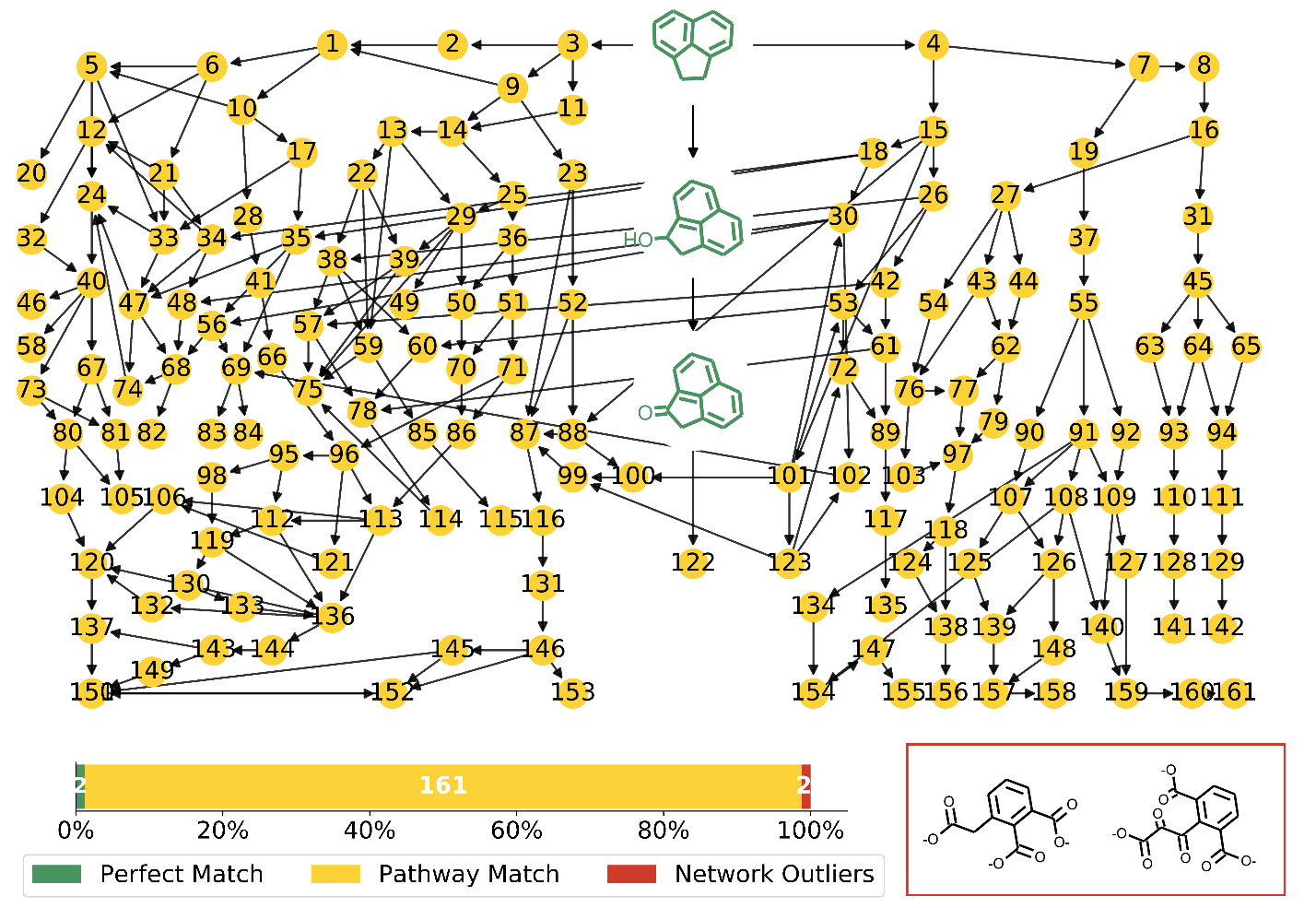 Figure S1.1: Acenaphthene High Throughput Plot with Pathway Match Metabolites. SMILES codes for the nodes are presented in Table S1.1. Figure S1.1 shows a network constructed from only the High Node Throughput compounds. Reconstructing the network with only this subset of compounds yields a much smaller more manageable network.Perfect Match compounds match a literature reference exactly. Pathway Match compounds are High Node Throughput compounds that are found on a degradation pathway to or from a Perfect Match compound. Network Outliers are High Node Throughput compounds that have a Perfect Match compound either above or below them in their degradation chains. Table S1.1 contains the SMILES codes for the Pathway Match compounds.Acenaphthene, and to a lesser extent, Fluorene, both have an aliphatic 5-carbon ring in their structure, which breaks open early in the degradation pathway, contributing to a high number of metabolites with a High Node Throughput Value.  Table S1.1: Acenaphthene Yellow Node (Pathway Matches) Smiles CodesHigh Betweenness Maximum Common Substructures:The compounds with the highest betweenness centrality display similar substructures. Code was adapted from the RDKit Cookbook, referenced in the main text. The Tanimto Similarities between the Morgan Fingerprints were first calculated, and then clusters were developed with Butina Clustering using a cutoff of 0.4. For full details and the actual python code, see the github linked in the main text. 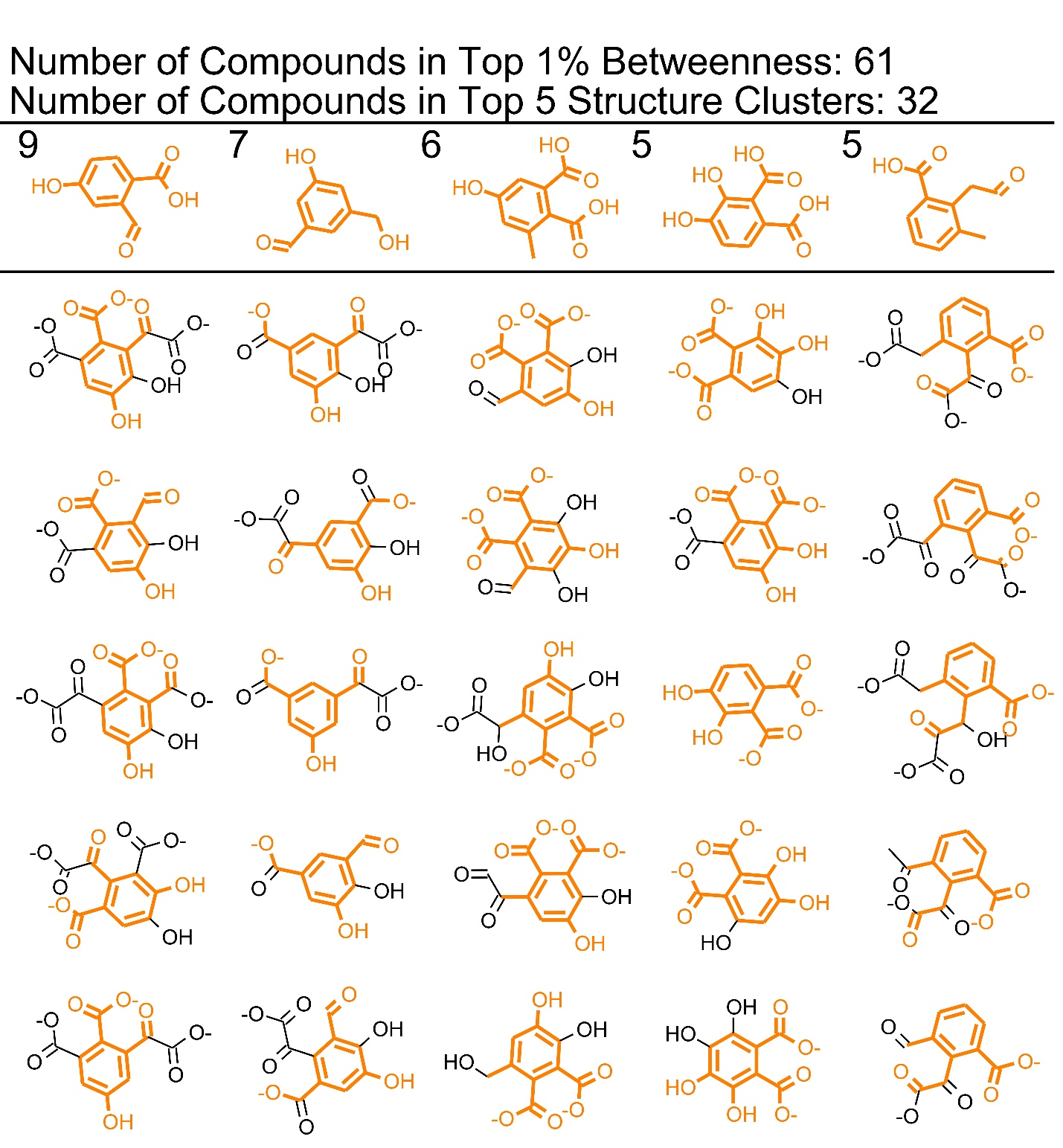 Figure S1.2: Maximum Common Substructures (MCS) in the Top 1% of Betweenness: Acenaphthene. The first row shows the MCS in top 5 largest clusters. The numbers indicate how many compounds are contained in each cluster. The compounds in the vertical columns with the substructure highlighted in orange are presented as examples of which compounds are included in the cluster. In the case of acenaphthene, each cluster has a unique substructure.  Table S1.2: Acenaphthene Empirical Literature ReviewTable S1.3: Acenaphthene Empirical Review SummaryNo Match (Single) 2No Match (Multiple) 0References(1)  Ghosal, D., et al., Characterization of the Metabolic Pathway Involved in Assimilation of Acenaphthene in Acinetobacter Sp. Strain Agat-W. Res Microbiol, 2013. 164(2): p. 155-63.(2)  Komatsu, T., T. Omori, and T. Kodama, Microbial-Degradation of the Polycyclic Aromatic-Hydrocarbons Acenaphthene and Acenaphthylene by a Pure Bacterial Culture. Bioscience Biotechnology and Biochemistry, 1993. 57(5): p. 864-865.(3)  Mallick, S., Biodegradation of Acenaphthene by Sphingobacterium Sp. Strain Rtsb Involving Trans-3-Carboxy-2-Hydroxybenzylidenepyruvic Acid as a Metabolite. Chemosphere, 2019. 219: p. 748-755.(4)  Schocken, M.J. and D.T. Gibson, Bacterial Oxidation of the Polycyclic Aromatic-Hydrocarbons Acenaphthene and Acenaphthylene. Applied and Environmental Microbiology, 1984. 48(1): p. 10-16.(5)  Birolli, W.G., et al., Biodegradation of Anthracene and Several Pahs by the Marine-Derived Fungus Cladosporium Sp Cbmai 1237. Marine Pollution Bulletin, 2018. 129(2): p. 525-533.(6)  Liu, L., R.D. Schmid, and V.B. Urlacher, Cloning, Expression, and Characterization of a Self-Sufficient Cytochrome P450 Monooxygenase from Rhodococcus Ruber Dsm 44319. Applied Microbiology and Biotechnology, 2006. 72(5): p. 876-882.(7)  Chapman, P.J., et al., Fossil Fuel Biodegradation: Laboratory Studies. Environmental Health Perspectives, 1995. 103: p. 79-83.(8)  Poonthrigpun, S., et al., Novel Intermediates of Acenaphthylene Degradation by Rhizobium Sp Strain Cu-A1: Evidence for Naphthalene-1,8-Dicarboxylic Acid Metabolism. Applied and Environmental Microbiology, 2006. 72(9): p. 6034-6039.(9)  Nayak, A.S., et al., Metabolism of Acenaphthylene Via 1,2-Dihydroxynaphthalene and Catechol by Stenotrophomonas Sp Rmsk. Biodegradation, 2009. 20(6): p. 837-843.(10)  Selifonov, S.A., et al., Acenaphthene Catabolism by Strains of Alcaligenes-Eutrophus and Alcaligenes-Paradoxus. Microbiology, 1993. 62(1): p. 85-92.(11)  Mallick, S., J. Chakraborty, and T.K. Dutta, Role of Oxygenases in Guiding Diverse Metabolic Pathways in the Bacterial Degradation of Low-Molecular-Weight Polycyclic Aromatic Hydrocarbons: A Review. Crit Rev Microbiol, 2011. 37(1): p. 64-90.Supporting Information Section 2: Anthracene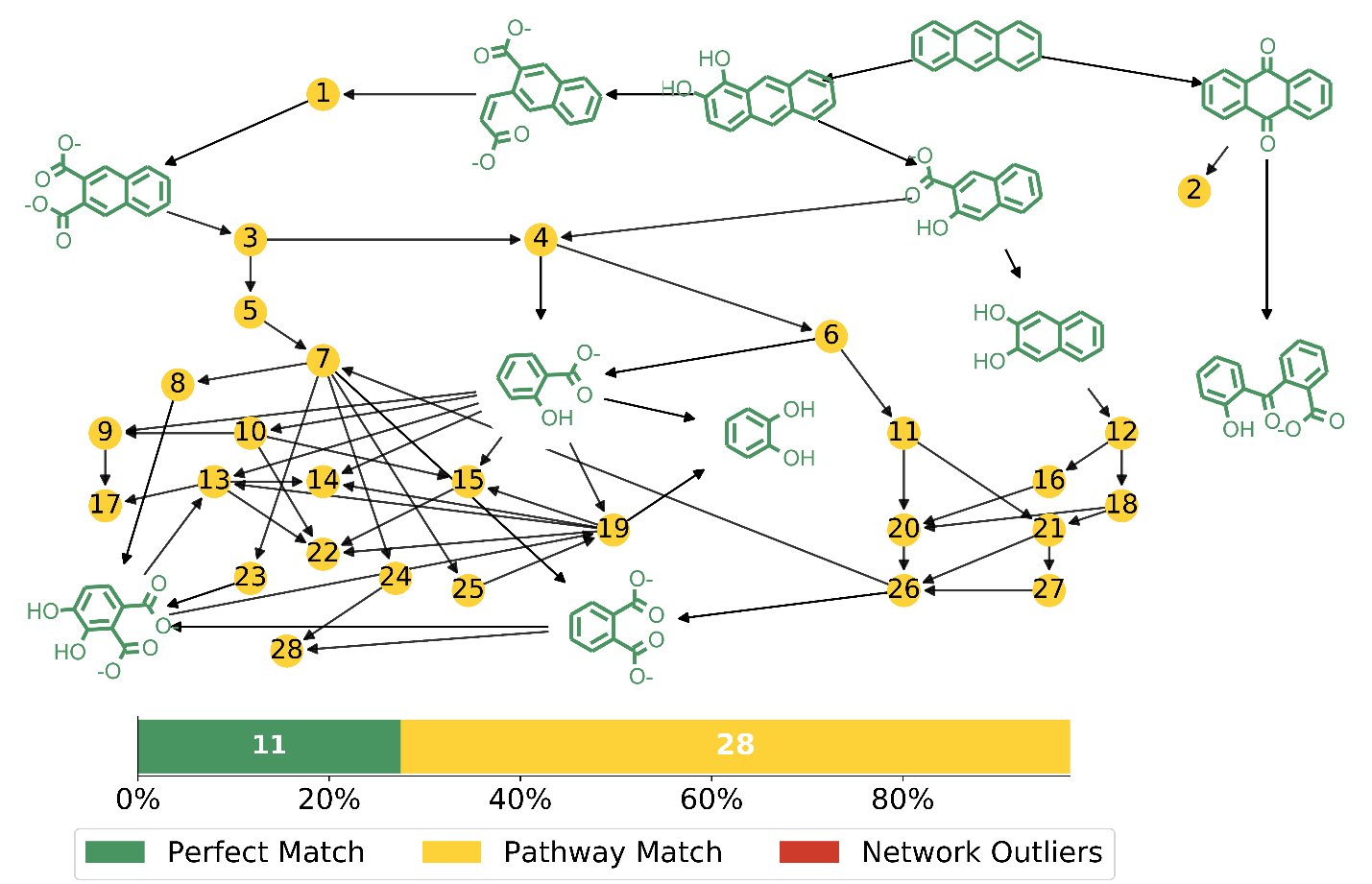 Figure S2.1: Anthracene High Throughput Plot with Pathway Match Metabolites. SMILES codes for the nodes are presented in Table S2.1. Figure S2.1 shows a network constructed from only the High Node Throughput compounds. Reconstructing the network with only this subset of compounds yields a much smaller more manageable network.Perfect Match compounds match a literature reference exactly. Pathway Match compounds are High Node Throughput compounds that are found on a degradation pathway to or from a Perfect Match compound. Network Outliers are High Node Throughput compounds that have a Perfect Match compound either above or below them in their degradation chains. Table S2.1 contains the SMILES codes for the Pathway Match compounds. Table S2.1: Anthracene Yellow Node (Pathway Matches) Smiles CodesHigh Betweenness Maximum Common Substructures:The compounds with the highest betweenness centrality display similar substructures. Code was adapted from the RDKit Cookbook, referenced in the main text. The Tanimto Similarities between the Morgan Fingerprints were first calculated, and then clusters were developed with Butina Clustering using a cutoff of 0.4.For full details and the actual python code to plot this figure, see the github linked in the main text. 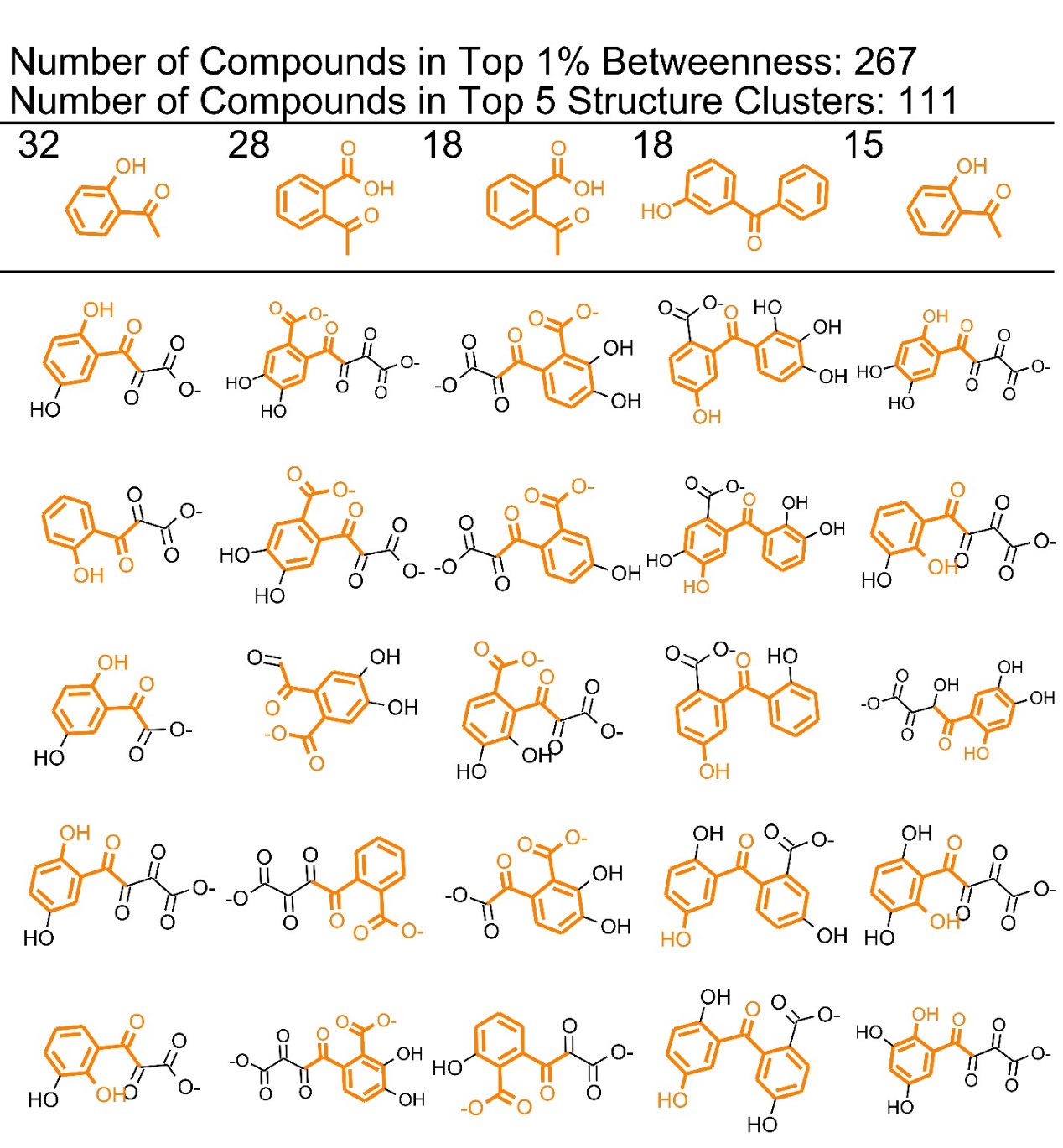 Figure S2.2: Maximum Common Substructures (MCS) in the Top 1% of Betweenness: Anthracene. The first row shows the MCS in top 5 largest clusters. The numbers indicate how many compounds are contained in each cluster. The compounds in the vertical columns with the substructure highlighted in orange are presented as examples of which compounds are included in the cluster. In the case of anthracene, the same MCS occurs in several different clusters.  Table S2.2: Anthracene Empirical Literature ReviewTable S2.3: Anthracene Empirical Review SummaryNo Match (Single) 13No Match (Multiple) 5No Match Explanations: Several of the No-Match Compounds are the result of methylation or other straight chain addition after the cleavage of another bound. EAWAG does not predict this type of transition, so these compounds would not be found. Certain anhydride, oxide, or coumarin structures are also not predicted, so these compounds are either classified as no Match or Partial Match if their immediate parent and daughter compounds are predicted.References(1)  Leneva, N.A., et al., Phenanthrene and anthracene degradation by microorganisms of the genus Rhodococcus. Applied Biochemistry and Microbiology, 2009. 45(2): p. 169-175.(2)  Moody, J.D., et al., Degradation of phenanthrene and anthracene by cell suspensions of Mycobacterium sp. strain PYR-1. Appl Environ Microbiol, 2001. 67(4): p. 1476-83.(3)  Ahmed, A.T., et al., Degradation of Anthracene by Alkaliphilic Bacteria Bacillus badius. Environment and Pollution, 2012. 1(2).(4)  Hadibarata, T., A.B. Khudhair, and M.R. Salim, Breakdown products in the metabolic pathway of anthracene degradation by a ligninolytic fungus Polyporus sp. S133. Water, Air, & Soil Pollution, 2012. 223(5): p. 2201-2208.(5)  Li, X., et al., Peculiarities of metabolism of anthracene and pyrene by laccase-producing fungus Pycnoporus sanguineus H1. Biotechnol Appl Biochem, 2014. 61(5): p. 549-54.(6)  Ye, J.S., et al., Biodegradation of anthracene by Aspergillus fumigatus. J Hazard Mater, 2011. 185(1): p. 174-81.(7)  Aranda, E., et al., Isolation of of Ascomycota fungi with capability to transform PAHs: Insights into the biodegradation mechanisms of Penicillium oxalicum. International Biodeterioration & Biodegradation, 2017. 122: p. 141-150.(8)  Birolli, W.G., et al., Biodegradation of anthracene and several PAHs by the marine-derived fungus Cladosporium sp CBMAI 1237. Marine Pollution Bulletin, 2018. 129(2): p. 525-533.(9)  Gunther, T., et al., Oxidation of PAH and PAH-derivatives by fungal and plant oxidoreductases. Journal of Basic Microbiology, 1998. 38(2): p. 113-122.(10)  Hadibarata, T., et al., Degradation and transformation of anthracene by white-rot fungus Armillaria sp F022. Folia Microbiologica, 2013. 58(5): p. 385-391.(11)  Hammel, K.E., B. Green, and W.Z. Gai, Ring fission of anthracene by a eukaryote. Proceedings of the National Academy of Sciences of the United States of America, 1991. 88(23): p. 10605-10608.(12)  Baboshin, M.A., et al., The microbial transformation of phenanthrene and anthracene. Microbiology, 2005. 74(3): p. 303-309.(13)  Bezalel, L., et al., Initial oxidation products in the metabolism of pyrene, anthracene, fluorene, and dibenzothiophene by the white rot fungus Pleurotus ostreatus. Applied and Environmental Microbiology, 1996. 62(7): p. 2554-2559.(14)  Bilyk, A. and T.M. Traczewska, Anthracene and phenanthrene degradation by bacteria immobilized on activated carbon and zeolites. Environmental Protection Engineering, 1999. 25(3): p. 123-129.(15)  Cajthaml T, et al., Study of fungal degradation products of polycyclic aromatic hydrocarbons using gas chromatography with ion trap mass spectrometry detection. Journal of Chromatography, 2002. 974: p. 213–222.(16)  Chigu, N.L., et al., Cytochrome P450 monooxygenases involved in anthracene metabolism by the white-rot basidiomycete Phanerochaete chrysosporium. Applied Microbiology and Biotechnology, 2010. 87(5): p. 1907-1916.(17)  Coutino-Gonzalez, E., et al., The earthworm Eisenia fetida accelerates the removal of anthracene and 9, 10-anthraquinone, the most abundant degradation product, in soil. International Biodeterioration & Biodegradation, 2010. 64(6): p. 525-529.(18)  Field, J.A., et al., BIODEGRADATION OF POLYCYCLIC AROMATIC-HYDROCARBONS BY NEW ISOLATES OF WHITE ROT FUNGI. Applied and Environmental Microbiology, 1992. 58(7): p. 2219-2226.(19)  Guiraud, P., et al., Involvement of Tetrahymena pyriformis and selected fungi in the elimination of anthracene, and toxicity assessment of the biotransformation products. Ecotoxicology and Environmental Safety, 2008. 69(2): p. 296-305.(20)  Kastner, M., et al., Formation of bound residues during microbial degradation of C-14 anthracene in soil. Applied and Environmental Microbiology, 1999. 65(5): p. 1834-1842.(21)  Lisowska, K. and J. Długoński, Removal of anthracene and phenanthrene by filamentous fungi capable of cortexolone 11-hydroxylation. Journal of Basic Microbiology, 1999. 39(2): p. 117-125.(22)  Pathak, H., et al., Technical Note: Degradation of Phenanthrene and Anthracene byPseudomonasStrain, Isolated From Coastal Area. Bioremediation Journal, 2008. 12(2): p. 111-116.(23)  Peng, T., et al., Identification of A Ring-Hydroxylating Dioxygenases Capable of Anthracene and Benz a anthracene Oxidization from Rhodococcus sp. P14. Journal of Molecular Microbiology and Biotechnology, 2018. 28(4): p. 183-189.(24)  Pizzul, L., M.D. Castillo, and J. Stenstrom, Characterization of selected actinomycetes degrading polyaromatic hydrocarbons in liquid culture and spiked soil. World Journal of Microbiology & Biotechnology, 2006. 22(7): p. 745-752.(25)  Sutherland, J.B., et al., IDENTIFICATION OF XYLOSIDE CONJUGATES FORMED FROM ANTHRACENE BY RHIZOCTONIA-SOLANI. Mycological Research, 1992. 96: p. 509-517.(26)  Tarafdar, A., A. Sinha, and R.E. Masto, Biodegradation of anthracene by a newly isolated bacterial strain, Bacillus thuringiensis AT.ISM.1, isolated from a fly ash deposition site. Letters in Applied Microbiology, 2017. 65(4): p. 327-334.(27)  Traczewska, T.M., Changes of toxicological properties of biodegradation products of anthracene and phenanthrene. Water Science and Technology, 2000. 41(12): p. 31-38.(28)  Weigand, H., et al., Desorption controlled mobility and intrinsic biodegradation of anthracene in unsaturated soil. Physics and Chemistry of the Earth Part B-Hydrology Oceans and Atmosphere, 1999. 24(6): p. 549-555.(29)  Wu, M.L., et al., Analysis of phenanthrene biodegradation by using FTIR, UV and GC-MS. Spectrochim Acta A Mol Biomol Spectrosc, 2010. 75(3): p. 1047-50.(30)  Wu, Y.R., Z.H. Luo, and L.L. Vrijmoed, Biodegradation of anthracene and benz[a]anthracene by two Fusarium solani strains isolated from mangrove sediments. Bioresour Technol, 2010. 101(24): p. 9666-72.(31)  Godoy, P., et al., Exploring the potential of fungi isolated from PAH-polluted soil as a source of xenobiotics-degrading fungi. Environmental Science and Pollution Research, 2016. 23(20): p. 20985-20996.(32)  Richnow, H.H., et al., The use of 13C-labelled polycyclic aromatic hydrocarbons for the analysis of their transformation in soil. Chemosphere, 1998. 36(10): p. 2211-2224.(33)  Bibi, N., et al., Anthracene biodegradation capacity of newly isolated rhizospheric bacteria Bacillus cereus S13. PLoS One, 2018. 13(8): p. e0201620.(34)  Chandrasekhar, N. and C.S. Karigar, Bacteral degradation of anthracene by Pseudomonas fluorescens KCP2. Asian Journal of Microbiology, Biotechnology and Environmental Sciences. 12(3): p. 591-597.(35)  Fulekar, M.H., Microbial degradation of petrochemical waste-polycyclic aromatic hydrocarbons. Bioresour Bioprocess, 2017. 4(1): p. 28.(36)  Brinda, L.M. and M. Velan, Biodegradation of Anthracene Influence Of selected physiochemical parameters and metabolism. Proceedings of the International Conference on Green Technology and Environmental Conservation, GTEC-2011, 2011: p. 167-172.(37)  da Silva, M., et al., Metabolism of aromatic hydrocarbons by the filamentous fungus Cyclothyrium sp. Chemosphere, 2004. 57(8): p. 943-952.(38)  van Herwijnen, R., et al., Degradation of anthracene by Mycobacterium sp strain LB501T proceeds via a novel pathway, through o-phthalic acid. Applied and Environmental Microbiology, 2003. 69(1): p. 186-190.(39)  Kim, E.B., et al., Evidence for the role of 2-hydroxychromene-2-carboxylate isomerase in the degradation of anthracene by Sphingomonas yanoikuyae B1. Fems Microbiology Letters, 1997. 153(2): p. 479-484.(40)  van Herwijnen, R., et al., Elucidation of the metabolic pathway of fluorene and cometabolic pathways of phenanthrene, fluoranthene, anthracene and dibenzothiophene by Sphingomonas sp LB126. Research in Microbiology, 2003. 154(3): p. 199-206.(41)  Menn, F.-M., B.M. Applegate, and G.S. Sayler, NAH Plasmid-Mediated Catabolism of Anthracene and Phenanthrene to Naphthoic Acids. Applied and Environmental Microbiology, 1993. 59(6): p. 1938-1942.(42)  Liu, D., et al., Microbial degradation of polycyclic aromatic hydrocarbons and polycyclic aromatic nitrogen heterocyclics. Environmental Toxicology and Water Quality, 1992. 7(4): p. 355-372.(43)  Story, S.P., et al., Convergent and divergent points in catabolic pathways involved in utilization of fluoranthene, naphthalene, anthracene, and phenanthrene by Sphingomonas paucimobilis var. EPA505. Journal of Industrial Microbiology & Biotechnology, 2001. 26(6): p. 369-382.(44)  Das, M., et al., Enhanced Biodegradation of Anthracene by Bacillus Cereus Strain JMG-01 Isolated from Hydrocarbon Contaminated Soils. Soil and Sediment Contamination: An International Journal, 2017. 26(5): p. 510-525.(45)  Hadibarata, T., et al., Microbial transformation and sorption of anthracene in liquid culture. Bioprocess and Biosystems Engineering, 2013. 36(9): p. 1229-1233.Section 3: Fluorene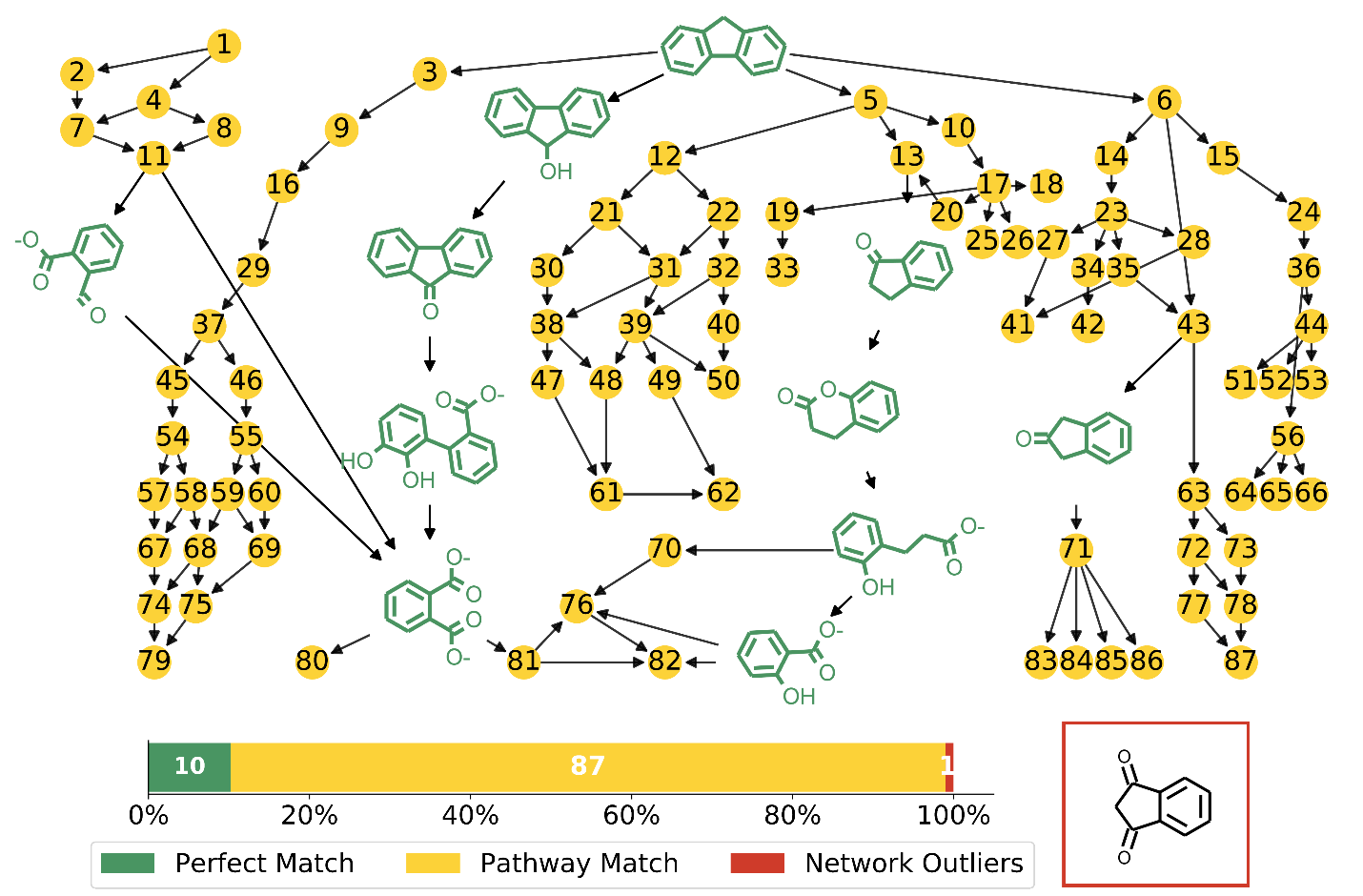 Figure S3.1: Fluorene High Throughput Plot with Pathway Match Metabolites. SMILES codes for the nodes are presented in Table S3.1. Figure S3.1 shows a network constructed from only the High Node Throughput compounds. Reconstructing the network with only this subset of compounds yields a much smaller more manageable network.Perfect Match compounds match a literature reference exactly. Pathway Match compounds are High Node Throughput compounds that are found on a degradation pathway to or from a Perfect Match compound. Network Outliers are High Node Throughput compounds that have a Perfect Match compound either above or below them in their degradation chains. Table S3.1 contains the SMILES codes for the Pathway Match compounds.Table S3.1: Fluorene Yellow Node (Pathway Matches) Smiles CodesHigh Betweenness Maximum Common Substructures:The compounds with the highest betweenness centrality display similar substructures. Code was adapted from the RDKit Cookbook, referenced in the main text. The Tanimto Similarities between the Morgan Fingerprints were first calculated, and then clusters were developed with Butina Clustering using a cutoff of 0.4. For full details and the actual python code, see the github linked in the main text. 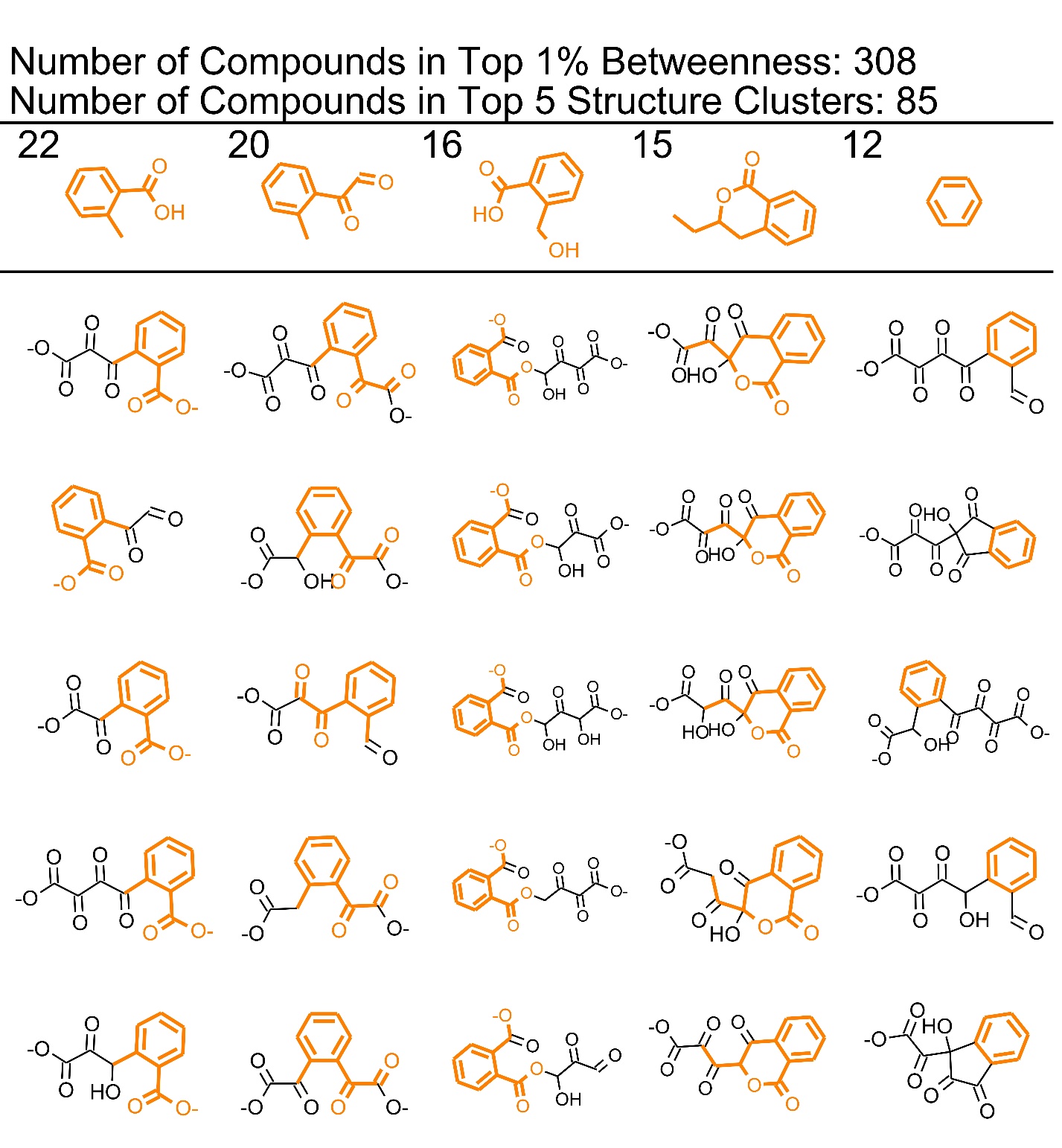 Figure S3.2: Maximum Common Substructures (MCS) in the Top 1% of Betweenness: Fluorene. The first row shows the MCS in top 5 largest clusters. The numbers indicate how many compounds are contained in each cluster. The compounds in the vertical columns with the substructure highlighted in orange are presented as examples of which compounds are included in the cluster. In the case of fluorene, the same MCS occurs in several different clusters.  Table S3.2: Fluorene Empirical Literature ReviewTable S3.3 Fluorene Empirical Review SummaryNo Match (Single) 8No Match (Multiple) 4No Match Explanations: Several of the No-Match Compounds are the result of methylation or other straight chain addition after the cleavage of another bound. EAWAG does not predict this type of transition, so these compounds would not be found. Certain anhydride, oxide, or coumarin structures are also not predicted, so these compounds are either classified as no Match or Partial Match if their immediate parent and daughter compounds are predicted.References(1)  Bharti, V., B. Gupta, and J. Kaur, Novel Bacterial Strains Pseudomonas sp. and Bacillus sp. Isolated from Petroleum Oil Contaminated Soils for Degradation of Flourene and Phenanthrene. Pollution, 2019. 5(3): p. 657-669.(2)  Yamazoe, A., O. Yagi, and H. Oyaizu, Degradation of polycyclic aromatic hydrocarbons by a newly isolated dibenzofuran-utilizing Janibacter sp. strain YY-1. Appl Microbiol Biotechnol, 2004. 65(2): p. 211-8.(3)  Cajthaml T, et al., Study of fungal degradation products of polycyclic aromatic hydrocarbons using gas chromatography with ion trap mass spectrometry detection. Journal of Chromatography, 2002. 974: p. 213–222.(4)  Yu, C., J. Yao, and J. Jin, Characteristics and metabolic pathways of fluorene (FLU)degradation by strain Rhodococcussp. USTB-C isolated from crude oil. Journal of Chemical and Pharmaceutical Research, 2014. 6(3): p. 560-565.(5)  Zhang, Z.Z., et al., Degradation of n-alkanes and polycyclic aromatic hydrocarbons in petroleum by a newly isolated Pseudomonas aeruginosa DQ8. Bioresource Technology, 2011. 102(5): p. 4111-4116.(6)  Yamazoe, A., O. Yagi, and H. Oyaizu, Biotransformation of fluorene, diphenyl ether, dibenzo-p-dioxin and carbazole by Janibacter sp. Biotechnology Letters, 2004. 26(6): p. 479-486.(7)  Chupungars, K., P. Rerngsamran, and S. Thaniyavarn, Polycyclic aromatic hydrocarbons degradation by Agrocybe sp. CU-43 and its fluorene transformation. International Biodeterioration & Biodegradation, 2009. 63(1): p. 93-99.(8)  Juckpech, K., O. Pinyakong, and P. Rerngsamran, Degradation of polycyclic aromatic hydrocarbons by newly isolated Curvularia sp F18, Lentinus sp S5, and Phanerochaete sp T20. Scienceasia, 2012. 38(2): p. 147-156.(9)  Lazim, Z.M. and T. Hadibarata, Ligninolytic fungus Polyporus sp S133 mediated metabolic degradation of fluorene. Brazilian Journal of Microbiology, 2016. 47(3): p. 610-616.(10)  Liu, L., R.D. Schmid, and V.B. Urlacher, Cloning, expression, and characterization of a self-sufficient cytochrome P450 monooxygenase from Rhodococcus ruber DSM 44319. Applied Microbiology and Biotechnology, 2006. 72(5): p. 876-882.(11)  Luan, T.G., et al., Study of metabolites from the degradation of polycyclic aromatic hydrocarbons (PAHs) by bacterial consortium enriched from mangrove sediments. Chemosphere, 2006. 65(11): p. 2289-96.(12)  Pozdnyakova, N.N., et al., Degradation of Fluorene and Fluoranthene by the Basidiomycete Pleurotus ostreatus. Applied Biochemistry and Microbiology, 2016. 52(6): p. 621-628.(13)  Sokolovska, I., et al., Biodegradation of fluorene at low temperature by a psychrotrophic Sphingomonas sp L-138. Chemical Papers-Chemicke Zvesti, 2002. 56(1): p. 36-40.(14)  Finkelstein, Z.I., et al., Fluorene transformation by bacteria of the genus Rhodococcus. Microbiology, 2003. 72(6): p. 660-665.(15)  Aranda, E., R. Ullrich, and M. Hofrichter, Conversion of polycyclic aromatic hydrocarbons, methyl naphthalenes and dibenzofuran by two fungal peroxygenases. Biodegradation, 2010. 21(2): p. 267-281.(16)  Bezalel, L., et al., Initial oxidation products in the metabolism of pyrene, anthracene, fluorene, and dibenzothiophene by the white rot fungus Pleurotus ostreatus. Applied and Environmental Microbiology, 1996. 62(7): p. 2554-2559.(17)  Birolli, W.G., et al., Biodegradation of anthracene and several PAHs by the marine-derived fungus Cladosporium sp CBMAI 1237. Marine Pollution Bulletin, 2018. 129(2): p. 525-533.(18)  Chapman, P.J., et al., Fossil fuel biodegradation: Laboratory studies. Environmental Health Perspectives, 1995. 103: p. 79-83.(19)  Grifoll, M., et al., ISOLATION AND CHARACTERIZATION OF A FLUORENE-DEGRADING BACTERIUM - IDENTIFICATION OF RING OXIDATION AND RING FISSION-PRODUCTS. Applied and Environmental Microbiology, 1992. 58(9): p. 2910-2917.(20)  Grifoll, M., S.A. Selifonov, and P.J. Chapman, EVIDENCE FOR A NOVEL PATHWAY IN THE DEGRADATION OF FLUORENE BY PSEUDOMONAS SP STRAIN F274. Applied and Environmental Microbiology, 1994. 60(7): p. 2438-2449.(21)  Kolomytseva, M.P., et al., Role of surfactants in optimizing fluorene assimilation and intermediate formation by Rhodococcus rhodochrous VKM B-2469. Bioresource Technology, 2009. 100(2): p. 839-844.(22)  Pothuluri, J.V., et al., BIOTRANSFORMATION OF FLUORENE BY THE FUNGUS CUNNINGHAMELLA-ELEGANS. Applied and Environmental Microbiology, 1993. 59(6): p. 1977-1980.(23)  Reddy, P.V., et al., Catabolism of fluorene through 2,3-dihydroxy indanone in Paenibacillus sp PRNK-6. International Biodeterioration & Biodegradation, 2017. 123: p. 156-163.(24)  Torres-Farradá, G., et al., Biodegradation of polycyclic aromatic hydrocarbons by native Ganoderma sp. strains: identification of metabolites and proposed degradation pathways. Applied Microbiology and Biotechnology, 2019.(25)  van Herwijnen, R., et al., Elucidation of the metabolic pathway of fluorene and cometabolic pathways of phenanthrene, fluoranthene, anthracene and dibenzothiophene by Sphingomonas sp LB126. Research in Microbiology, 2003. 154(3): p. 199-206.(26)  Wischmann, H., et al., Degradation of selected PAHs in soil/compost and identification of intermediates. International Journal of Environmental Analytical Chemistry, 1996. 64(4): p. 247-255.(27)  Hadibarata, T. and R.A. Kristanti, Fluorene biodegradation and identification of transformation products by white-rot fungus Armillaria sp F022. Biodegradation, 2014. 25(3): p. 373-382.(28)  Shao, Y.X., et al., Biodegradation of PAHs by Acinetobacter isolated from karst groundwater in a coal-mining area. Environmental Earth Sciences, 2015. 73(11): p. 7479-7488.(29)  Nam, I.-H., et al., Effects of Heavy Metals on Biodegradation of Fluorene by a Sphingobacterium sp. Strain (KM-02) Isolated from Polycyclic Aromatic Hydrocarbon-Contaminated Mine Soil. Environmental Engineering Science, 2015. 32(10): p. 891-898.(30)  Bressler, D.C., P.M. Fedorak, and M.A. Pickard, Oxidation of carbazole, N-ethylcarbazole, fluorene, and dibenzothiophene by the laccase of Coriolopsis gallica. Biotechnology Letters, 2000. 22(14): p. 1119-1125.(31)  Trenz, S.P., et al., DEGRADATION OF FLUORENE BY BREVIBACTERIUM SP STRAIN DPO-1361 - A NOVEL C-C BOND-CLEAVAGE MECHANISM VIA 1,10-DIHYDRO-1,10-DIHYDROXYFLUOREN-9-ONE. Journal of Bacteriology, 1994. 176(3): p. 789-795.(32)  Casellas, M., et al., New metabolites in the degradation of fluorene by Arthrobacter sp strain F101. Applied and Environmental Microbiology, 1997. 63(3): p. 819-826.(33)  Kristanti, R.A. and T. Hadibarata, Biodegradation and Identification of Transformation Products of Fluorene by Ascomycete Fungi. Water, Air, & Soil Pollution, 2015. 226(12).(34)  Ressler, B.P., H. Kneifel, and J. Winter, Bioavailability of polycyclic aromatic hydrocarbons and formation of humic acid-like residues during bacterial PAH degradation. Applied Microbiology and Biotechnology, 1999. 53(1): p. 85-91.(35)  Wattiau, P., et al., Fluorene degradation by Sphingomonas sp LB126 proceeds through protocatechuic acid: a genetic analysis. Research in Microbiology, 2001. 152(10): p. 861-872.Section 4: Phenanthrene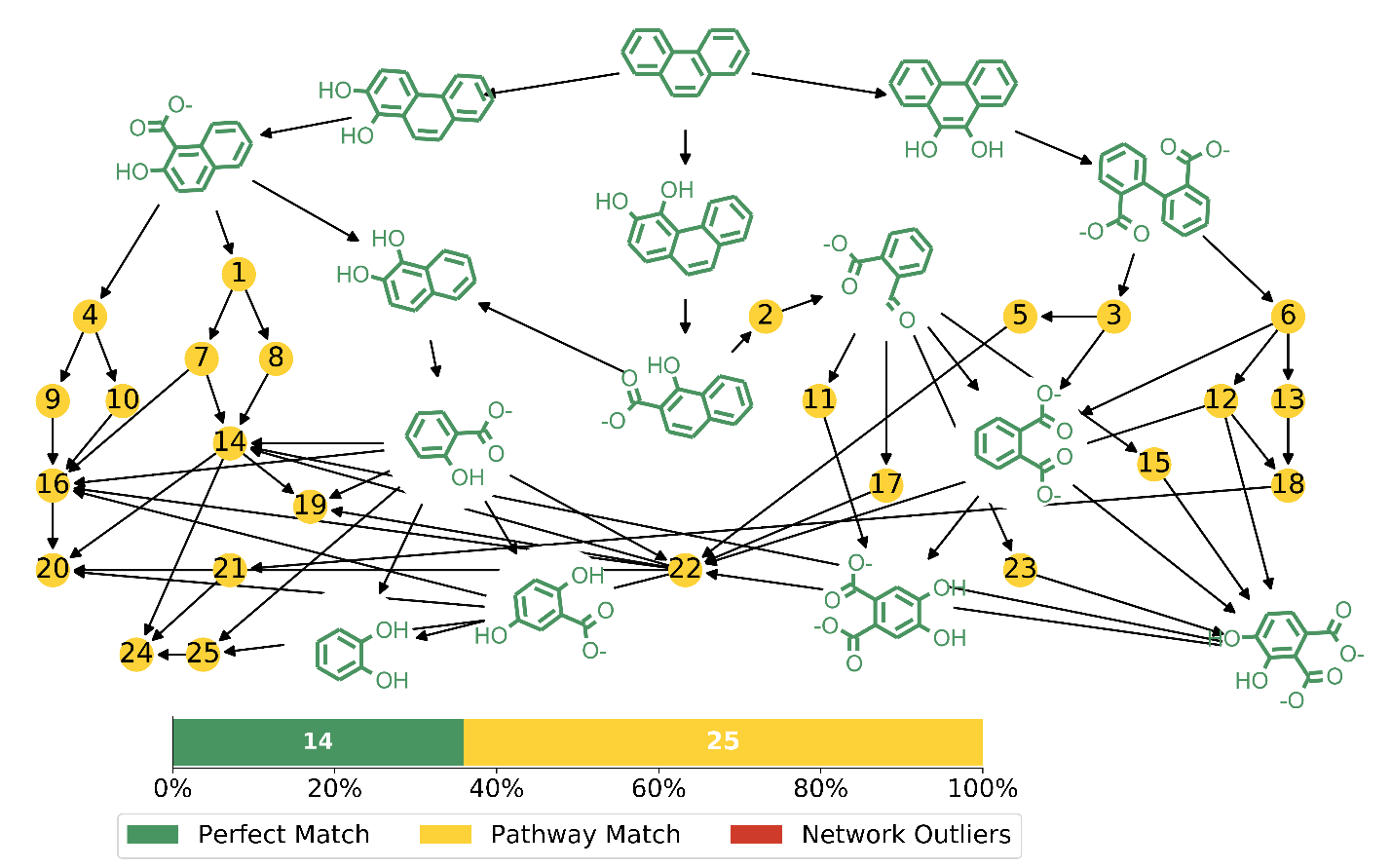 Figure S4.1: Phenanthrene High Throughput Plot with Pathway Match Metabolite. SMILES codes for the nodes are presented in Table S1.1. Figure S4.1 shows a network constructed from only the High Node Throughput compounds. Reconstructing the network with only this subset of compounds yields a much smaller more manageable network.Perfect Match compounds match a literature reference exactly. Pathway Match compounds are High Node Throughput compounds that are found on a degradation pathway to or from a Perfect Match compound. Network Outliers are High Node Throughput compounds that have a Perfect Match compound either above or below them in their degradation chains. Table S4.1 contains the SMILES codes for the Pathway Match compounds. Table S4.1: Phenanthrene Yellow Node (Pathway Matches) Smiles CodesHigh Betweenness Maximum Common Substructures:The compounds with the highest betweenness centrality display similar substructures. Code was adapted from the RDKit Cookbook, referenced in the main text. The Tanimto Similarities between the Morgan Fingerprints were first calculated, and then clusters were developed with Butina Clustering using a cutoff of 0.4. For full details and the actual python code, see the github linked in the main text. 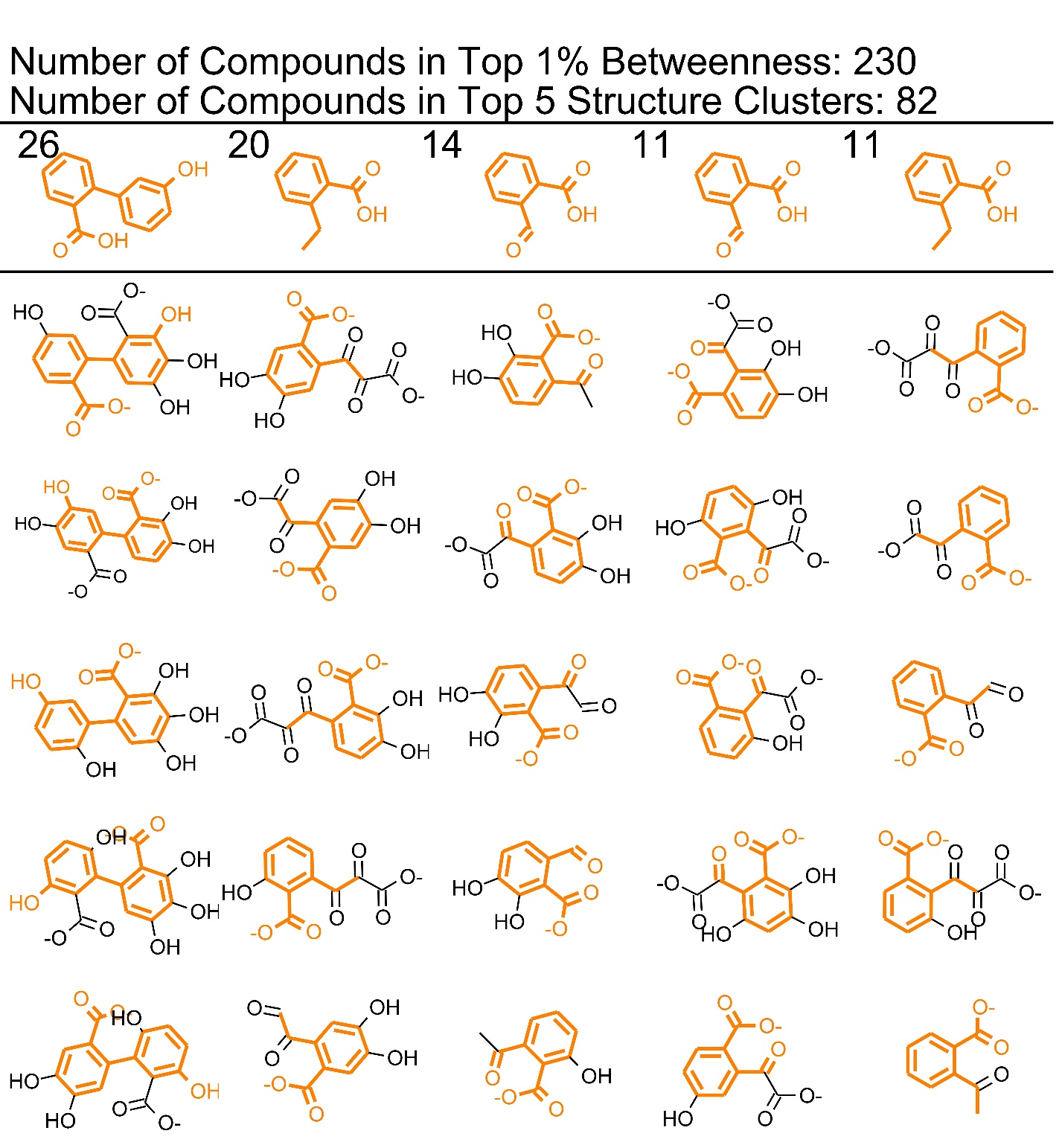 Figure S4.2: Maximum Common Substructures (MCS) in the Top 1% of Betweenness: Phenanthrene. The first row shows the MCS in top 5 largest clusters. The numbers indicate how many compounds are contained in each cluster. The compounds in the vertical columns with the substructure highlighted in orange are presented as examples of which compounds are included in the cluster. In the case of phenanthrene, the same MCS occurs in several different clusters.  Table S4.2: Phenanthrene Empirical Literature ReviewTable S4.3: Phenanthrene Empirical Review SummaryNo Match (Single) 25No Match (Multiple) 13No Match Explanations: Several of the No-Match Compounds are the result of methylation or other straight chain addition after the cleavage of another bound. EAWAG does not predict this type of transition, so these compounds would not be found. Certain anhydride, oxide, or coumarin structures are also not predicted, so these compounds are either classified as no Match or Partial Match if their immediate parent and daughter compounds are predicted.References(1)  Gao, S., et al., Multiple Degradation Pathways of Phenanthrene by Stenotrophomonas Maltophilia C6. Int Biodeterior Biodegradation, 2013. 79: p. 98-104.(2)  Ghosal, D., et al., Degradation of Phenanthrene Via Meta-Cleavage of 2-Hydroxy-1-Naphthoic Acid by Ochrobactrum Sp. Strain Pwtjd. FEMS Microbiol Lett, 2010. 313(2): p. 103-10.(3)  Guerin, W.F. and G.E. Jones, Mineralization of Phenanthrene by a Mycobacterium Sp. Applied and Environmental Microbiology, 1988. 54(4): p. 937-944.(4)  Lee, S., H. Ryu, and K. Nam, Phenanthrene Metabolites Bound to Soil Organic Matter by Birnessite Following Partial Biodegradation. Environmental Toxicology and Chemistry, 2009. 28(5): p. 946-952.(5)  Lin, M., et al., Biodegradation of Phenanthrene by Pseudomonas Sp. Bz-3, Isolated from Crude Oil Contaminated Soil. International Biodeterioration & Biodegradation, 2014. 94: p. 176-181.(6)  Lu, J., et al., A Fusant of Sphingomonas Sp. Gy2b and Pseudomonas Sp. Gp3a with High Capacity of Degrading Phenanthrene. World J Microbiol Biotechnol, 2013. 29(9): p. 1685-94.(7)  Keum, Y.S., et al., Degradation Pathways of Phenanthrene by Sinorhizobium Sp. C4. Appl Microbiol Biotechnol, 2006. 71(6): p. 935-41.(8)  Kim, Y.H., et al., Effects of Ph on the Degradation of Phenanthrene and Pyrene by Mycobacterium Vanbaalenii Pyr-1. Appl Microbiol Biotechnol, 2005. 67(2): p. 275-85.(9)  Kweon, O., et al., Substrate Specificity and Structural Characteristics of the Novel Rieske Nonheme Iron Aromatic Ring-Hydroxylating Oxygenases Nidab and Nida3b3 from Mycobacterium Vanbaalenii Pyr-1. MBio, 2010. 1(2).(10)  Lisowska, K., et al., The Effect of the Corticosteroid Hormone Cortexolone on the Metabolites Produced During Phenanthrene Biotransformation in Cunninghamella Elegans. Chemosphere, 2006. 64(9): p. 1499-1506.(11)  Mallick, S., S. Chatterjee, and T.K. Dutta, A Novel Degradation Pathway in the Assimilation of Phenanthrene by Staphylococcus Sp. Strain Pn/Y Via Meta-Cleavage of 2-Hydroxy-1-Naphthoic Acid: Formation of Trans-2,3-Dioxo-5-(2'-Hydroxyphenyl)-Pent-4-Enoic Acid. Microbiology, 2007. 153(Pt 7): p. 2104-15.(12)  Roy, M., P. Khara, and T.K. Dutta, Meta-Cleavage of Hydroxynaphthoic Acids in the Degradation of Phenanthrene by Sphingobium Sp. Strain Pnb. Microbiology, 2012. 158(Pt 3): p. 685-95.(13)  Sack, U., et al., Comparison of Phenanthrene and Pyrene Degradation by Different Wood-Decaying Fungi. Applied and Environmental Microbiology, 1997. 63(10): p. 3919-3925.(14)  Seo, J.S., et al., Degradation of Phenanthrene by Burkholderia Sp C3: Initial 1,2- and 3,4-Dioxygenation and Meta- and Ortho-Cleavage of Naphthalene-1,2-Diol. Biodegradation, 2007. 18(1): p. 123-131.(15)  Seo, J.S., Y.S. Keum, and Q.X. Li, Bacterial Degradation of Aromatic Compounds. Int J Environ Res Public Health, 2009. 6(1): p. 278-309.(16)  Seo, J.-S., Y.-S. Keum, and Q.X. Lic, Mycobacterium Aromativorans Js19b1t Degrades Phenanthrene through C-1,2, C-3,4 and C-9,10 Dioxygenation Pathways. 70, 2012. Int Biodeterior Biodegradation: p. 96–103.(17)  van Herwijnen, R., et al., Elucidation of the Metabolic Pathway of Fluorene and Cometabolic Pathways of Phenanthrene, Fluoranthene, Anthracene and Dibenzothiophene by Sphingomonas Sp Lb126. Research in Microbiology, 2003. 154(3): p. 199-206.(18)  Nie, M.Q., et al., Phenanthrene Metabolites from a New Polycyclic Aromatic Hydrocarbon-Degrading Bacterium Aeromonas Salmonicida Subsp. Achromogenes Strain Ny4. Polycyclic Aromatic Compounds, 2016. 36(2): p. 132-151.(19)  Aranda, E., R. Ullrich, and M. Hofrichter, Conversion of Polycyclic Aromatic Hydrocarbons, Methyl Naphthalenes and Dibenzofuran by Two Fungal Peroxygenases. Biodegradation, 2010. 21(2): p. 267-281.(20)  Bourguignon, N., et al., Identification of Proteins Induced by Polycyclic Aromatic Hydrocarbon and Proposal of the Phenanthrene Catabolic Pathway in Amycolatopsis Tucumanensis Dsm 45259. Ecotoxicology and Environmental Safety, 2019. 175: p. 19-28.(21)  Casillas, R.P., et al., Initial Oxidative and Subsequent Conjugative Metabolites Produced During the Metabolism of Phenanthrene by Fungi. Journal of Industrial Microbiology, 1996. 16(4): p. 205-215.(22)  da Silva, M., et al., Metabolism of Aromatic Hydrocarbons by the Filamentous Fungus Cyclothyrium Sp. Chemosphere, 2004. 57(8): p. 943-952.(23)  Hesham Ael, L., et al., Biodegradation Ability and Catabolic Genes of Petroleum-Degrading Sphingomonas Koreensis Strain Asu-06 Isolated from Egyptian Oily Soil. Biomed Res Int, 2014. 2014: p. 127674.(24)  Liu, D., et al., Microbial Degradation of Polycyclic Aromatic Hydrocarbons and Polycyclic Aromatic Nitrogen Heterocyclics. Environmental Toxicology and Water Quality, 1992. 7(4): p. 355-372.(25)  Sack, U., et al., Novel Metabolites in Phenanthrene and Pyrene Transformation by Aspergillus Niger. Applied and Environmental Microbiology, 1997. 63(7): p. 2906-2909.(26)  Schrlau, J.E., et al., Formation of Developmentally Toxic Phenanthrene Metabolite Mixtures by Mycobacterium Sp. Elw1. Environ Sci Technol, 2017. 51(15): p. 8569-8578.(27)  Zhong, Y., et al., Production of Metabolites in the Biodegradation of Phenanthrene, Fluoranthene and Pyrene by the Mixed Culture of Mycobacterium Sp. And Sphingomonas Sp. Bioresour Technol, 2011. 102(3): p. 2965-72.(28)  Allen, C.C.R., et al., Contrasting Effects of a Nonionic Surfactant on the Biotransformation of Polycyclic Aromatic Hydrocarbons to Cis-Dihydrodiols by Soil Bacteria. Applied and Environmental Microbiology, 1999. 65(3): p. 1335-1339.(29)  Pathak, H., et al., Technical Note: Degradation of Phenanthrene and Anthracene Bypseudomonasstrain, Isolated from Coastal Area. Bioremediation Journal, 2008. 12(2): p. 111-116.(30)  Rehmann, K., C. Steinberg, and A. Kettrup, Branched Metabolic Pathway for Phenanthrene Degradation in a Pyrene-Degrading Bacterium. Polycyclic Aromatic Compounds, 1996. 11(1-4): p. 125-130.(31)  Stingley, R.L., A.A. Khan, and C.E. Cerniglia, Molecular Characterization of a Phenanthrene Degradation Pathway in Mycobacterium Vanbaalenii Pyr-1. Biochem Biophys Res Commun, 2004. 322(1): p. 133-46.(32)  Story, S.P., et al., Convergent and Divergent Points in Catabolic Pathways Involved in Utilization of Fluoranthene, Naphthalene, Anthracene, and Phenanthrene by Sphingomonas Paucimobilis Var. Epa505. Journal of Industrial Microbiology & Biotechnology, 2001. 26(6): p. 369-382.(33)  Sun, S.S., et al., Salicylate and Phthalate Pathways Contributed Differently on Phenanthrene and Pyrene Degradations in Mycobacterium Sp. Wy10. Journal of Hazardous Materials, 2019. 364: p. 509-518.(34)  Sutherland, J.B., et al., Metabolism of Phenanthrene by Phanerochaete-Chrysosporium. Applied and Environmental Microbiology, 1991. 57(11): p. 3310-3316.(35)  Umar, Z.D., et al., Effective Phenanthrene and Pyrene Biodegradation Using Enterobacter Sp. Mm087 (Kt933254) Isolated from Used Engine Oil Contaminated Soil. Egyptian Journal of Petroleum, 2018. 27(3): p. 349-359.(36)  Umar, Z.D., et al., Rapid Biodegradation of Polycyclic Aromatic Hydrocarbons (Pahs) Using Effective Cronobacter Sakazakii Mm045 (Kt933253). MethodsX, 2017. 4: p. 104-117.(37)  Zeinali, M., M. Vossoughi, and S.K. Ardestani, Degradation of Phenanthrene and Anthracene by Nocardia Otitidiscaviarum Strain Tsh1, a Moderately Thermophilic Bacterium. J Appl Microbiol, 2008. 105(2): p. 398-406.(38)  Zhang, Z., C. Inoue, and G. Li, Coordination in Phenanthrene Biodegradation: Pyruvate as Microbial Demarcation. Bull Environ Contam Toxicol, 2010. 85(6): p. 581-4.(39)  Safonova, E., et al., Biodegradation of Phenanthrene by the Green Alga Scenedesmus Obliquus Es-55. Engineering in Life Sciences, 2005. 5(3): p. 234-239.(40)  Baboshin, M.A., et al., The Microbial Transformation of Phenanthrene and Anthracene. Microbiology, 2005. 74(3): p. 303-309.(41)  Leneva, N.A., et al., Phenanthrene and Anthracene Degradation by Microorganisms of the Genus Rhodococcus. Applied Biochemistry and Microbiology, 2009. 45(2): p. 169-175.(42)  Bezalel, L., Y. Hadar, and C.E. Cerniglia, Enzymatic Mechanisms Involved in Phenanthrene Degradation by the White Rot Fungus Pleurotus Ostreatus. Applied and Environmental Microbiology, 1997. 63(7): p. 2495-2501.(43)  Bezalel, L., et al., Metabolism of Phenanthrene by the White Rot Fungus Pleurotus Ostreatus. Applied and Environmental Microbiology, 1996. 62(7): p. 2547-2553.(44)  Cajthaml T, et al., Study of Fungal Degradation Products of Polycyclic Aromatic Hydrocarbons Using Gas Chromatography with Ion Trap Mass Spectrometry Detection. Journal of Chromatography, 2002. 974: p. 213–222.(45)  Fu, W.Q., et al., Biodegradation of Phenanthrene by Endophytic Fungus Phomopsis Liquidambari in Vitro and in Vivo. Chemosphere, 2018. 203: p. 160-169.(46)  Hennessee, C.T. and Q.X. Li, Effects of Polycyclic Aromatic Hydrocarbon Mixtures on Degradation, Gene Expression, and Metabolite Production in Four Mycobacterium Species. Appl Environ Microbiol, 2016. 82(11): p. 3357-3369.(47)  Hidayat, A. and D.H.Y. Yanto, Biodegradation and Metabolic Pathway of Phenanthrene by a New Tropical Fungus, Trametes Hirsuta D7. Journal of Environmental Chemical Engineering, 2018. 6(2): p. 2454-2460.(48)  Luan, T.G., et al., Study of Metabolites from the Degradation of Polycyclic Aromatic Hydrocarbons (Pahs) by Bacterial Consortium Enriched from Mangrove Sediments. Chemosphere, 2006. 65(11): p. 2289-96.(49)  Muratova, A., et al., Degradation of Phenanthrene by the Rhizobacterium Ensifer Meliloti. Biodegradation, 2014. 25(6): p. 787-95.(50)  Mishra, A., et al., Degradation and Detoxification of Phenanthrene by Actinobacterium Zhihengliuella Sp. Istpl4. Environmental Science and Pollution Research, 2019.(51)  Ning, D., et al., Novel Evidence of Cytochrome P450-Catalyzed Oxidation of Phenanthrene in Phanerochaete Chrysosporium under Ligninolytic Conditions. Biodegradation, 2010. 21(6): p. 889-901.(52)  Sack, U., M. Hofrichter, and W. Fritsche, Degradation of Phenanthrene and Pyrene by Nematoloma Frowardii. Journal of Basic Microbiology, 1997. 37(4): p. 287-293.(53)  Seo, J.S., et al., Phenanthrene Degradation in Arthrobacter Sp. P1-1: Initial 1,2-, 3,4- and 9,10-Dioxygenation, and Meta- and Ortho-Cleavages of Naphthalene-1,2-Diol after Its Formation from Naphthalene-1,2-Dicarboxylic Acid and Hydroxyl Naphthoic Acids. Chemosphere, 2006. 65(11): p. 2388-2394.(54)  Sutherland, J.B., et al., Stereoselective Formation of a K-Region Dihydrodiol from Phenanthrene by Streptomyces Flavovirens. Archives of Microbiology, 1990. 154(3): p. 260-266.(55)  Tatarko, M. and J.A. Bumpus, Biodegradation of Phenanthrene by Phanerochaete-Chrysosporium - on the Role of Lignin Peroxidase. Letters in Applied Microbiology, 1993. 17(1): p. 20-24.(56)  Yang, H.Y., et al., Degradation of Recalcitrant Aliphatic and Aromatic Hydrocarbons by a Dioxin-Degrader Rhodococcus Sp. Strain P52. Environ Sci Pollut Res Int, 2014. 21(18): p. 11086-93.(57)  Capotorti, G., et al., Formation of Sulfate Conjugates Metabolites in the Degradation of Phenanthrene, Anthracene, Pyrene and Benzo a Pyrene by the Ascomycete Aspergillus Terreus. Polycyclic Aromatic Compounds, 2005. 25(3): p. 197-213.(58)  Jin, J., J. Yao, and Q. Zhang, Biodegradation of Phenanthrene by Pseudomonas Sp. Jpn2 and Structure-Based Degrading Mechanism Study. Bull Environ Contam Toxicol, 2016. 97(5): p. 689-694.(59)  Szewczyk, R., et al., Application of Microscopic Fungi Isolated from Polluted Industrial Areas for Polycyclic Aromatic Hydrocarbons and Pentachlorophenol Reduction. Biodegradation, 2003. 14(1): p. 1-8.(60)  Hadibarata, T. and S. Tachibana, Characterization of Phenanthrene Degradation by Strain Polyporus Sp. S133. Journal of Environmental Sciences, 2010. 22(1): p. 142-149.(61)  Hadibarata, T., S. Tachibana, and M. Askari, Identification of Metabolites from Phenanthrene Oxidation by Phenoloxidases and Dioxygenases of Polyporus Sp S133. Journal of Microbiology and Biotechnology, 2011. 21(3): p. 299-304.(62)  Li, X., et al., Diversity of Phenanthrene and Benz[a]Anthracene Metabolic Pathways in White Rot Fungus Pycnoporus Sanguineus 14. International Biodeterioration & Biodegradation, 2018. 134: p. 25-30.(63)  Pinyakong, O., et al., Identification of Novel Metabolites in the Degradation of Phenanthrene by Sphingomonas Sp Strain P2. Fems Microbiology Letters, 2000. 191(1): p. 115-121.(64)  Wang, F.K., et al., Characterization of a Phenanthrene-Degrading Microbial Consortium Enriched from Petrochemical Contaminated Environment. International Biodeterioration & Biodegradation, 2016. 115: p. 286-292.(65)  Adebusuyi, A.A., et al., The Emhabc Efflux Pump Decreases the Efficiency of Phenanthrene Biodegradation by Pseudomonas Fluorescens Strain Lp6a. Applied Microbiology and Biotechnology, 2012. 95(3): p. 757-766.(66)  Keum, Y.S., et al., Comparative Metabolomic Analysis of Sinorhizobium Sp. C4 During the Degradation of Phenanthrene. Appl Microbiol Biotechnol, 2008. 80(5): p. 863-72.(67)  Arias, L., et al., A Microcosm System and an Analytical Protocol to Assess Pah Degradation and Metabolite Formation in Soils. Biodegradation, 2008. 19(3): p. 425-34.(68)  Moody, J.D., et al., Degradation of Phenanthrene and Anthracene by Cell Suspensions of Mycobacterium Sp. Strain Pyr-1. Appl Environ Microbiol, 2001. 67(4): p. 1476-83.(69)  Hammel, K.E., et al., Oxidative-Degradation O Phenanthrene by the Ligninolytic Fungus Phanerochaete-Chrysosporium. Applied and Environmental Microbiology, 1992. 58(6): p. 1832-1838.(70)  Nzila, A., et al., Isolation and Characterisation of Bacteria Degrading Polycyclic Aromatic Hydrocarbons: Phenanthrene and Anthracene. Archives of Environmental Protection, 2018. 44(2): p. 43-54.(71)  Prabhu, Y. and P.S. Phale, Biodegradation of Phenanthrene by Pseudomonas Sp. Strain Pp2: Novel Metabolic Pathway, Role of Biosurfactant and Cell Surface Hydrophobicity in Hydrocarbon Assimilation. Appl Microbiol Biotechnol, 2003. 61(4): p. 342-51.(72)  Prakash, O., Role of Unstable Phenanthrene-Degrading Pseudomonas Species in Natural Attenuation of Phenanthrene-Contaminated Site. Korean Journal of Microbiology and Biotechnology, 2013. 41(1): p. 79-87.(73)  Menn, F.-M., B.M. Applegate, and G.S. Sayler, Nah Plasmid-Mediated Catabolism of Anthracene and Phenanthrene to Naphthoic Acids. Applied and Environmental Microbiology, 1993. 59(6): p. 1938-1942.(74)  Balashova, N.V., et al., Phenanthrene Metabolism by Pseudomonas and Burkholderia Strains. Process Biochemistry, 1999. 35(3-4): p. 291-296.(75)  Coppotelli, B.M., et al., Study of the Degradation Activity and the Strategies to Promote the Bioavailability of Phenanthrene by Sphingomonas Paucimobilis Strain 20006fa. Microb Ecol, 2010. 59(2): p. 266-76.(76)  Doddamani, H.P. and H.Z. Ninnekar, Biodegradation of Phenanthrene by a Bacillus Species. Current Microbiology, 2000. 41(1): p. 11-14.(77)  Festa, S., et al., Assigning Ecological Roles to the Populations Belonging to a Phenanthrene-Degrading Bacterial Consortium Using Omic Approaches. Plos One, 2017. 12(9): p. 21.(78)  Froehner, S., E.C. da Luz, and M. Maceno, Enhanced Biodegradation of Naphthalene and Anthracene by Modified Vermiculite Mixed with Soil. Water Air and Soil Pollution, 2009. 202(1-4): p. 169-177.(79)  Noll, H., T. Machate, and A. Kettrup, Microbial Degradation of Phenanthrene in a Constructed Wetland. Polycyclic Aromatic Compounds, 1996. 11(1-4): p. 137-144.(80)  Hadibarata, T., S. Tachibana, and K. Itoh, Biodegradation of Phenanthrene by Fungi Screened from Nature. Pakistan Journal of Biological Sciences, 2007. 10(15): p. 2535-2543.(81)  Huang, X., et al., Biodegradation of Phenanthrene by Rhizobium Petrolearium Sl-1. J Appl Microbiol, 2016. 121(6): p. 1616-1626.(82)  Kiyohara, H., K. Nagao, and R. Nomi, Degradation of Phenanthrene through O-Phthalate by an Aeromonas Sp. Agricultural and Biological Chemistry, 1976. 40(6): p. 1075-1082.(83)  Li, F., L. Zhu, and D. Zhang, Effect of Surfactant on Phenanthrene Metabolic Kinetics by Citrobacter Sp. Sa01. Journal of Environmental Sciences (China), 2014. 26(11): p. 2298-2306.(84)  Machate, T., et al., Degradation of Phenanthrene and Hydraulic Characteristics in a Constructed Wetland. Water Research, 1997. 31(3): p. 554-560.(85)  Mallick, S. and T.K. Dutta, Kinetics of Phenanthrene Degradation by Staphylococcus Sp. Strain Pn/Y Involving 2-Hydroxy-1-Naphthoic Acid in a Novel Metabolic Pathway. Process Biochemistry, 2008. 43(9): p. 1004-1008.(86)  Ovchinnikova, A.A., et al., Phenanthrene Biodegradation and the Interaction of Pseudomonas Putida Bs3701 and Burkholderia Sp Bs3702 in Plant Rhizosphere. Microbiology, 2009. 78(4): p. 433-439.(87)  Puntus, I.F., et al., Phenanthrene Degradation by Bacteria of the Genera Pseudomonas and Burkholderia in Model Soil Systems. Microbiology, 2008. 77(1): p. 7-15.(88)  Sanseverino, J., et al., Plasmid-Mediated Mineralization of Naphthalene, Phenanthrene, and Anthracene. Applied and Environmental Microbiology, 1993. 59(6): p. 1931-1937.(89)  Samanta, S.K., A.K. Chakraborti, and R.K. Jain, Degradation of Phenanthrene by Different Bacteria: Evidence for Novel Transformation Sequences Involving the Formation of 1-Naphthol. Applied Microbiology and Biotechnology, 1999. 53(1): p. 98-107.(90)  Tao, X.Q., et al., A Phenanthrene-Degrading Strain Sphingomonas Sp Gy2b Isolated from Contaminated Soils. Process Biochemistry, 2007. 42(3): p. 401-408.(91)  Tittabutr, P., I.K. Cho, and Q.X. Li, Phn and Nag-Like Dioxygenases Metabolize Polycyclic Aromatic Hydrocarbons in Burkholderia Sp. C3. Biodegradation, 2011. 22(6): p. 1119-33.(92)  Wang, H., et al., Efficient Biodegradation of Phenanthrene by a Novel Strain Massilia Sp. Wf1 Isolated from a Pah-Contaminated Soil. Environ Sci Pollut Res Int, 2016. 23(13): p. 13378-88.(93)  Wang, J., et al., Kinetics and Characteristics of Phenanthrene Degradation by a Microbial Consortium. Petroleum Science, 2008. 5(1): p. 73-78.(94)  Wischmann, H., et al., Degradation of Selected Pahs in Soil/Compost and Identification of Intermediates. International Journal of Environmental Analytical Chemistry, 1996. 64(4): p. 247-255.(95)  Zhang, L., et al., Phenanthrene-Degrading Pathway of Agrobacterium Sp Phx1. Science in China Series D-Earth Sciences, 2005. 48: p. 269-275.(96)  Lu, J., et al., Biodegradation Kinetics of Phenanthrene by a Fusant Strain. Curr Microbiol, 2012. 65(3): p. 225-30.(97)  Ressler, B.P., H. Kneifel, and J. Winter, Bioavailability of Polycyclic Aromatic Hydrocarbons and Formation of Humic Acid-Like Residues During Bacterial Pah Degradation. Applied Microbiology and Biotechnology, 1999. 53(1): p. 85-91.(98)  Dictor, M.C., et al., Influence of Ageing of Polluted Soils on Bioavailability of Phenanthrene. Oil & Gas Science and Technology, 2006. 58(4): p. 481-488.(99)  Moscoso, F., et al., Technoeconomic Assessment of Phenanthrene Degradation by Pseudomonas Stutzeri Cect 930 in a Batch Bioreactor. Bioresour Technol, 2012. 104: p. 81-9.(100)  Masakorala, K., et al., Isolation and Characterization of a Novel Phenanthrene (Phe) Degrading Strain Psuedomonas Sp. Ustb-Ru from Petroleum Contaminated Soil. Journal of Hazardous Materials, 2013. 263: p. 493-500.(101)  Brinda, L.M., K. Muthukumar, and M. Velan, Optimization of Minimal Salt Medium for Efficient Phenanthrene Biodegradation Bymycoplanasp. Mvmb2 Isolated from Petroleum Contaminated Soil Using Factorial Design Experiments. CLEAN - Soil, Air, Water, 2013. 41(1): p. 51-59.(102)  Torres-Farradá, G., et al., Biodegradation of Polycyclic Aromatic Hydrocarbons by Native Ganoderma Sp. Strains: Identification of Metabolites and Proposed Degradation Pathways. Applied Microbiology and Biotechnology, 2019.(103)  Chebbi, A., et al., Polycyclic Aromatic Hydrocarbon Degradation and Biosurfactant Production by a Newly Isolated Pseudomonas Sp. Strain from Used Motor Oil-Contaminated Soil. International Biodeterioration & Biodegradation, 2017. 122: p. 128-140.(104)  Thomas, F., et al., Isolation and Substrate Screening of Polycyclic Aromatic Hydrocarbon Degrading Bacteria from Soil with Long History of Contamination. International Biodeterioration & Biodegradation, 2016. 107: p. 1-9.(105)  Chen, S.H. and M.D. Aitken, Salicylate Stimulates the Degradation of High Molecular Weight Polycyclic Aromatic Hydrocarbons by Pseudomonas Saccharophila P15. Environmental Science & Technology, 1999. 33(3): p. 435-439.(106)  Janbandhu, A. and M.H. Fulekar, Biodegradation of Phenanthrene Using Adapted Microbial Consortium Isolated from Petrochemical Contaminated Environment. Journal of Hazardous Materials, 2011. 187(1-3): p. 333-340.(107)  Shao, Y.X., et al., Biodegradation of Pahs by Acinetobacter Isolated from Karst Groundwater in a Coal-Mining Area. Environmental Earth Sciences, 2015. 73(11): p. 7479-7488.(108)  Wang, J., H.K. Xu, and S.H. Guo, Isolation and Characteristics of a Microbial Consortium for Effectively Degrading Phenanthrene. Petroleum Science, 2007. 4(3): p. 68-75.Section 5: Analysis and Plotting CodeA full analysis of the PAH degradation network will generate the following files. Examples are provided at https://github.com/ngLabGroup/networksPlottingRaw Data Files: RawExampleData.xlsx – Edgelist obtained from EAWAG or similar pathway predictorBATCH.OUT files from EPI Suite™. These contain the Log Kow (LogP) value, there may be several depending on the size of the network. RuleData.xlsx – Contains the aerobic weightings as defined by EAWAG. This is an input for the nodeThroughput.py scriptGenerated Data Files:ExampleEpiLogKow.xlsx – Log Kow Estimation from EpiSuite. Similar files could be generated if parameters were desired than cannot be computed by RDKit. Other files can merge them in based on the SMILES codes.ExamplePositions.xlsx – Optional file for improving waterfall plots. Allows nodes to be manually moved for viewingExampleQFNodes.xlsx – Example of the output from the nodeThroughput.pyLiteratureMatches_Highthroughput.xlsx – Reference file for compounds that match literature and that pass whatever threshold is selected as high throughput. Can be tabbed out to serve multiple compounds. The high throughput compounds can be easily copied from the node throughput file. It is usually desirable to be able to reference these compounds easily, which is why they are stored in their own excel file rather than being pulled from the node throughput fileExamplePathWeight.xlsx The Edgeless after Relevant Pathway filtering has been appliedSupporting Code Scripts:- CustomFunctions_PAHteam.py contains several functions that are needed for the other scriptsAnalysis Code Scripts: Run the scripts in the order that they appear on the page- addEpiSuiteLogKow.py This script is used to package the outputs from the Kowwin module of the EpiSuite BATCH.OUT files into an excel file - nodeThroughput.py This script applies the nodeThroughput algorithm and write out the ExampleNT_BTW_Nodes.xlsx file- relevantPathwayFiltering.py This script allies the Relevant Pathway filter and writes out the ExamplePathWeight.xlsx - network_Molecular_correlations.py This script computes the correlations between network data and chemistry data- substructureFinder.py This script is used to locating Partial Matches. This script works best if it is manipulated deliberately.  Plotting Code Scripts:- waterfallPlot_LitMatchs.py – This script generates Figure 5 in the main test as well as the plots in the SI for each PAH. - pathwayMatchLegend.py – This script generates the percentage bar in Figure 5. These two plots can be combined with an image program. - lit_comparisonBarPlots.py – This script generates Figure 6 in the main text- betweennessMCS_plotter.py – This script will not work with the small example data set as the MCS code requires many more compounds, but is provided as reference.Example Data Sets:We cannot provide the full data sets, however small partial datasets are provided to demonstrate the workings of the code. Section 6. Sensitivity AnalysisWeighting Sensitivity AnalysisThe compounds in the High Node Throughput category can be classified based on how they connect to each other, especially by how they connect to the empirical literature matches (Perfect Matches). This is one of the major strengths of applying a networks approach to this problem. As the figures of the individual network plots in the earlier SI sections illustrate, High Node Throughput Compounds can be classified as either “Perfect Match”, where compounds match an empirical literature value exactly, “Pathway Match” where they are on a degradation pathway to or from a “Perfect Match” compound, or as a “Network Outlier” where the node does not match an empirical literature study exactly and there is no direct pathway among other High Node Throughput compounds to or from a literature match. EAWAG-PPS categorizes the biodegradation reactions (network edges) by aerobic likelihood. In this paper, the categories of “Neutral”, “Likely”, and “Very Likely” were considered. The categories of “Unlikely” and “Very Unlikely” were assumed to be negligible. In order to determine the proper numerical weighting (Edge Aerobic Likelihood Score) to assign to the different aerobic likelihood categories, a sensitivity analysis was conducted. Figure S6.1 shows the results of this analysis for the High Node Throughput compounds, (nodes with a greater than 0.01 Node Throughput value).The ideal Edge Aerobic Likelihood Score would assign scores (weights) to the biodegradation edges such that after applying the Node Throughput algorithm, as many of the Perfect Match literature metabolites as possible fall into the “High Node Throughput” category after the Node Throughput algorithm was applied. In order to determine the ideal weighting scheme an initial scoring of 1,2,3 (spread of 1) was assigned to the edge categories of “Neutral”, “Likely”, and “Very Likely”. The spread was then incrementally increased by integer values; a spread of 2 would be a scheme of 1,3,5, and a spread of 3 would be a scheme of 1,4,7, etc, on up to a spread of 99. The number of predicted metabolites above the High Node Threshold of 0.01 was then considered to determine the best Edge Aerobic Likelihood scoring scheme. The 0.01 threshold as the definition for High Node Throughput was estimated initially as a good threshold for selecting the most relevant metabolites and was re-verified below. As the Edge Aerobic Likelihood Scores are increased, the “Neutral” category is help constant at 1 and the weightings of the “Likely” and “Very Likely” categories are increased. The Aerobic Likelihood Scores are part of the Edge Throughput Value Equation (1) in the main text.   (1)and each node’s “Throughput” value is assigned by:	               (2)The greater the spread of the Aerobic Likelihood categories, the greater the final Edge Throughput Value assigned to the “Likely” and “Very Likely” edges will be, and the lower the final Edge Throughput Value assigned to the “Neutral” edges will be. A greater spread between the categories will result in assigning more Edge Throughput to the “Likely” and “Very Likely” edges and less to the “Neutral” Edges. 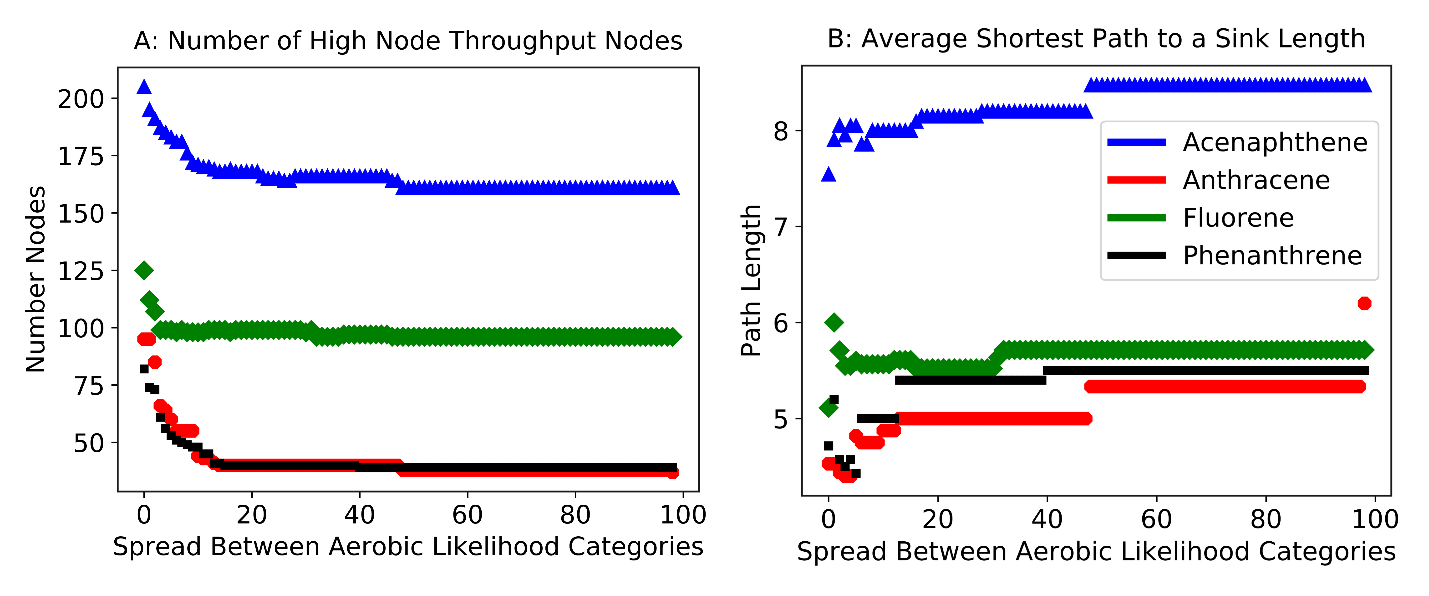 Figure S6.1: Network Metrics at Different Aerobic Likelihood Spreads The increase in spread will result in an overall lower number of nodes because branches that are started by a “Neutral” edge will have lower Node Throughput assigned to them and their daughter products consequently will fall below the cutoff for High Throughput earlier along the degradation pathway. Additionally, the average shortest path length to a sink compound increases as more weight is assigned to the “Likely” and “Very Likely” categories, as the degradation chains will go farther before the final sink has less than a 0.01 Node Throughput value. These two networks measurements are summarized for each PAH in Figure S6.2.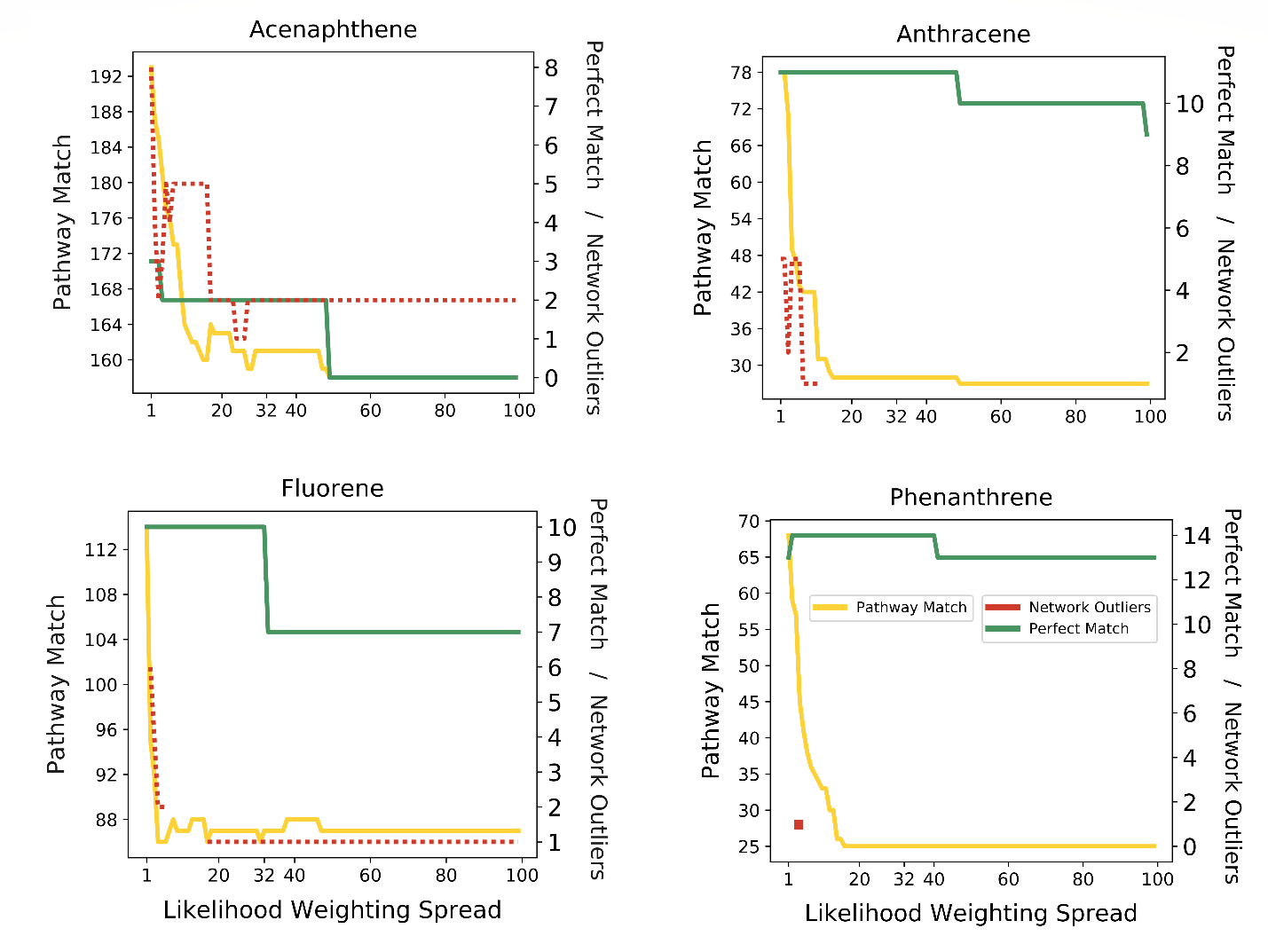 Figure S6.2: Sensitivity Analysis of Different Weighting Schemes. The aerobic likelihood weighting of the aerobic likelihood categories of “Neutral”, “Likely”, and “Very Likely” was incrementally increased from 1,2,3, to 1, 100, 199. The categorization of the High Node Throughput compounds based on the Edge Aerobic Likelihood spread is shown for each PAH. The optimal Edge Aerobic Likelihood scheme was found to be a spread of 32, resulting in a numerical scoring scheme of 1,33,65 for the 3 different categories. This maximized the number of Perfect Match metabolites that showed a Node Throughput of greater than 0.01. High Node Throughput Threshold SelectionThe threshold of 0.01 was used as an initial screening threshold for optimizing the edge weighting. After the ideal edge weighting was selected, the threshold was re-verified by considering the number of literature compounds that fell above possible thresholds vs the total number of compounds selected. 0.01 proves to be a good threshold for the definition of High Node Throughput, identifying 34 of the possible 55 (~62%) of the Perfect Match category metabolites while selecting a reasonable number of other predicted metabolites to consider. This analysis is summarized in Figure S6.3. 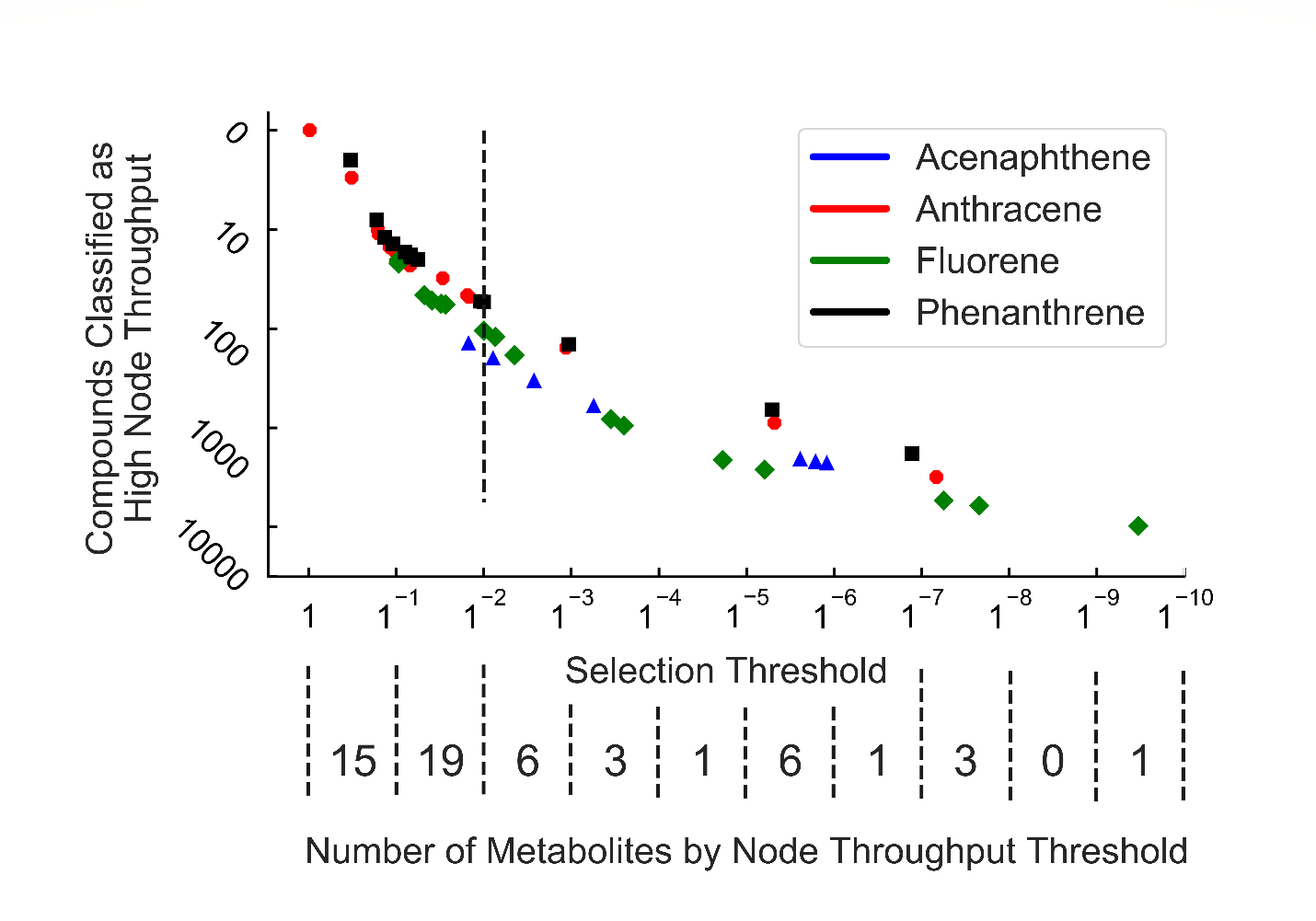 Figure S6.3: Selection of the Threshold for High Node Throughput. Both axes are log10 transformed. The heatmap shows how many literature metabolites are found above each order of magnitude of Node Throughput. The dashed line shows the threshold for High Node Throughput of 0.01 used in the main text. Each literature compound is plotted with its Node Throughput value on the vertical axis and the total number of High Node Throughput Compounds that would be selected if that value was used as the threshold on the horizontal axis (the number of High Node Throughput Compounds with a Node Throughput value greater than Throughput value of the Perfect Match value plotted) 1OC1Cc2cccc(C([O-])=O)c2\C1=C/C([O-])=O81Oc1cc(CC([O-])=O)c(C([O-])=O)c(c1)C([O-])=O2OC1Cc2cccc3c(O)c(O)cc1c2382OC1(OC(=O)Cc2cccc(C([O-])=O)c12)C([O-])=O3Oc1cc2CCc3cccc(c1O)c2383[O-]C(=O)c1cccc2COC(=O)Cc124Oc1cc2cccc3CCc(c1O)c2384[O-]C(=O)c1cccc2CC(=O)OCc125OC1(CC([O-])=O)C(=O)Cc2cccc(C([O-])=O)c1285OC1COC(=O)c2c1cccc2C([O-])=O6OC1Cc2cccc(C([O-])=O)c2C1(O)CC([O-])=O86OC(CC([O-])=O)(C=O)c1c(cccc1C([O-])=O)C([O-])=O7[O-]C(=O)\C=c1\cccc2CCC(C([O-])=O)=c1287[O-]C(=O)c1cccc2CCC(=O)c128OC1Cc2ccc\c(=C\C([O-])=O)c2=C1C([O-])=O88OC1(CCc2cccc(C([O-])=O)c12)C(=O)C([O-])=O9[O-]C(=O)\C=C1\CCc2cccc(C([O-])=O)c1289[O-]C(=O)c1cccc2C(=O)CCc1210[O-]C(=O)\C=C1\C(=O)Cc2cccc(C([O-])=O)c1290Oc1cc2C(=O)OCC(C([O-])=O)=c2\c(=C/C([O-])=O)c1O11OC1Cc2cc(O)c(O)c3cccc1c2391OC\C(C([O-])=O)=c1/c(ccc/c/1=C/C([O-])=O)C([O-])=O12OC1Cc2cccc(C([O-])=O)c2C1=O92Oc1c\c(=C\C([O-])=O)c2=C(COC(=O)c2c1O)C([O-])=O13OC1CC(O)(CC([O-])=O)c2c1cccc2C([O-])=O93OCc1cc(O)c(O)\c(=C\C([O-])=O)\c\1=C\C([O-])=O14OC1C\C(=C\C([O-])=O)c2c1cccc2C([O-])=O94OCc1c(O)c(O)c\c(=C\C([O-])=O)\c\1=C\C([O-])=O15OC(=O)C(=O)C1CCc2cccc(C(O)=O)c1295OC(C(C([O-])=O)c1c(cccc1C([O-])=O)C([O-])=O)C([O-])=O16[O-]C(=O)\C=c1\cccc2CC(=O)C(C([O-])=O)=c1296[O-]C(=O)\C=C(\C([O-])=O)c1c(cccc1C([O-])=O)C([O-])=O17OC(C1C(=O)Cc2cccc(C([O-])=O)c12)C([O-])=O97OC(C([O-])=O)c1c(O)c(O)c(O)\c(=C\C([O-])=O)\c\1=C(\O)C([O-])=O18OC1Cc2cccc(C([O-])=O)c2C1C(=O)C([O-])=O98[O-]C(=O)C(C(=O)C([O-])=O)c1c(cccc1C([O-])=O)C([O-])=O19OC1CC(C([O-])=O)=c2c1ccc\c2=C\C([O-])=O99OC1CCc2cccc(C([O-])=O)c1220OC1(CC([O-])=O)OC(=O)Cc2cccc(C([O-])=O)c12100OC1(CCc2cccc(C([O-])=O)c12)C([O-])=O21OC(C([O-])=O)C1(O)C(O)Cc2cccc(C([O-])=O)c12101[O-]C(=O)C1CCc2cccc(C([O-])=O)c1222OC(C([O-])=O)C1(O)CC(O)c2cccc(C([O-])=O)c12102OC1Cc2cccc(C([O-])=O)c2C123OC1(CC([O-])=O)CCc2cccc(C([O-])=O)c12103OC(C([O-])=O)c1c(O)c(O)c\c(=C\C([O-])=O)\c\1=C(\O)C([O-])=O24[O-]C(=O)c1cccc2CC(=O)C(=O)c12104[O-]C(=O)C(=O)c1cccc(C([O-])=O)c1C([O-])=O25[O-]C(=O)\C=C1\CC(=O)c2cccc(C([O-])=O)c12105OC(C([O-])=O)c1cc(O)cc(C([O-])=O)c1C([O-])=O26OC1CC(C(=O)C([O-])=O)c2c1cccc2C([O-])=O106OC(CC([O-])=O)c1c(cccc1C([O-])=O)C([O-])=O27[O-]C(=O)\C=c1\cccc2CC(=O)OC(C([O-])=O)=c12107OC\C(C([O-])=O)=c1/c(cc(O)c(O)/c/1=C/C([O-])=O)C([O-])=O28[O-]C(=O)\C=C1\C(=O)OCc2cccc(C([O-])=O)c12108[O-]C(=O)\C=c1\cccc(C([O-])=O)\c\1=C(/C=O)C([O-])=O29OC1(CC([O-])=O)CC(=O)c2cccc(C([O-])=O)c12109OC\C(C([O-])=O)=c1/c(C([O-])=O)c(O)c(O)c/c/1=C/C([O-])=O30OC1Cc2cccc(C([O-])=O)c2C1C([O-])=O110Oc1cc(C=O)\c(=C/C([O-])=O)\c(=C/C([O-])=O)\c1O31[O-]C(=O)\C=c1\cccc2CC(=O)C=c12111Oc1c\c(=C\C([O-])=O)\c(=C\C([O-])=O)\c(C=O)c1O32OC1Cc2cccc(C([O-])=O)c2C(=O)O1112OC(C([O-])=O)C(O)(C([O-])=O)c1c(cccc1C([O-])=O)C([O-])=O33OC(C([O-])=O)C1(O)C(=O)Cc2cccc(C([O-])=O)c12113OC(CC([O-])=O)(C([O-])=O)c1c(cccc1C([O-])=O)C([O-])=O34OC1Cc2cccc(C([O-])=O)c2C1(O)C(=O)C([O-])=O114OC1CC(=O)c2cccc(C([O-])=O)c1235[O-]C(=O)C(=O)C1C(=O)Cc2cccc(C([O-])=O)c12115OCC(O)c1cccc(C([O-])=O)c1C([O-])=O36[O-]C(=O)\C=C1\COC(=O)c2cccc(C([O-])=O)c12116[O-]C(=O)c1cccc2CCC(=O)Oc1237[O-]C(=O)\C=c1\cccc2C(=O)CC(C([O-])=O)=c12117[O-]C(=O)c1cccc2OC(=O)CCc1238OC1CC(O)(C(=O)C([O-])=O)c2c1cccc2C([O-])=O118O\C(C([O-])=O)=c1/c(C(=O)C([O-])=O)c(O)c(O)c(O)/c/1=C/C([O-])=O39OC(C([O-])=O)C1(O)CC(=O)c2cccc(C([O-])=O)c12119OC(C([O-])=O)(C(=O)C([O-])=O)c1c(cccc1C([O-])=O)C([O-])=O40[O-]C(=O)c1cccc2CC(=O)OC(=O)c12120[O-]C(=O)c1cccc(C([O-])=O)c1C([O-])=O41OCc1cccc(C([O-])=O)c1\C(=C/C([O-])=O)C([O-])=O121[O-]C(=O)\C=C/c1c(cccc1C([O-])=O)C([O-])=O42[O-]C(=O)C(=O)C1CC(=O)c2cccc(C([O-])=O)c12122O=C1OCc2cccc3cccc1c2343O\C(C([O-])=O)=c1/c(CC([O-])=O)ccc/c/1=C/C([O-])=O123[O-]C(=O)c1cccc2CCCc1244Oc1cc2CC(=O)OC(C([O-])=O)=c2\c(=C/C([O-])=O)c1O124O\C(C([O-])=O)=c1/c(C=O)c(O)c(O)c(O)/c/1=C/C([O-])=O45[O-]C(=O)\C=c1\cccc2COC(=O)C=c12125OC\C(C([O-])=O)=c1/c(O)c(O)c(O)c(O)/c/1=C/C([O-])=O46Oc1cc(C([O-])=O)c2C(=O)OC(=O)Cc2c1O126Oc1cc(C([O-])=O)\c(=C(/C=O)C([O-])=O)\c(=C/C([O-])=O)\c1O47OC1(C(=O)C([O-])=O)C(=O)Cc2cccc(C([O-])=O)c12127OC\C(C([O-])=O)=c1/c(O)c(O)c(O)c/c/1=C/C([O-])=O48OC1Cc2cccc(C([O-])=O)c2C1(O)C([O-])=O128Oc1cc(C([O-])=O)\c(=C/C([O-])=O)\c(=C/C([O-])=O)\c1O49CC(=O)c1cccc(C([O-])=O)c1C(=O)CC([O-])=O129Oc1c\c(=C\C([O-])=O)\c(=C\C([O-])=O)\c(C([O-])=O)c1O50OC1(CC([O-])=O)COC(=O)c2cccc(C([O-])=O)c12130OC(C([O-])=O)(C([O-])=O)c1c(cccc1C([O-])=O)C([O-])=O51OC\C(=C\C([O-])=O)c1c(cccc1C([O-])=O)C([O-])=O131Oc1c(CCC([O-])=O)cccc1C([O-])=O52OC(C([O-])=O)C1(O)CCc2cccc(C([O-])=O)c12132[O-]C(=O)c1cccc(C([O-])=O)c1C=O53OC1CC(C([O-])=O)c2c1cccc2C([O-])=O133OC(C([O-])=O)c1c(cccc1C([O-])=O)C([O-])=O54Oc1c\c(=C\C([O-])=O)c2=C(OC(=O)Cc2c1O)C([O-])=O134OC\C(C([O-])=O)=c1/c(O)c(O)cc/c/1=C/C([O-])=O55[O-]C(=O)\C=c1\cccc2C(=O)OCC(C([O-])=O)=c12135Oc1cccc(C([O-])=O)c1CCC([O-])=O56[O-]C(=O)C1C(=O)Cc2cccc(C([O-])=O)c12136[O-]C(=O)C(=O)c1c(cccc1C([O-])=O)C([O-])=O57OC1(CC(=O)c2cccc(C([O-])=O)c12)C(=O)C([O-])=O137Oc1cc(C([O-])=O)c(C([O-])=O)c(C([O-])=O)c1O58Oc1cc2CC(=O)OC(=O)c2c(C([O-])=O)c1O138O\C(C([O-])=O)=c1/c(C([O-])=O)c(O)c(O)c(O)/c/1=C/C([O-])=O59OC1CC(=O)c2c1cccc2C([O-])=O139Oc1c(O)c(O)\c(=C(/C=O)C([O-])=O)\c(=C/C([O-])=O)\c1O60OC1CC(O)(C([O-])=O)c2c1cccc2C([O-])=O140Oc1c\c(=C\C([O-])=O)\c(=C(\C=O)C([O-])=O)\c(C([O-])=O)c1O61[O-]C(=O)C1CC(=O)c2cccc(C([O-])=O)c12141Oc1c(O)c(O)\c(=C/C([O-])=O)\c(=C/C([O-])=O)\c1O62O\C(C([O-])=O)=c1/c(CC([O-])=O)cc(O)c(O)/c/1=C/C([O-])=O142Oc1c\c(=C\C([O-])=O)\c(=C\C([O-])=O)\c(O)c1O63Oc1cc2COC(=O)C=c2\c(=C/C([O-])=O)c1O143Oc1cc(C([O-])=O)c(C(=O)C([O-])=O)c(C([O-])=O)c1O64OCc1ccc\c(=C\C([O-])=O)\c\1=C\C([O-])=O144Oc1cc(C([O-])=O)c(C(=O)C([O-])=O)c(c1)C([O-])=O65Oc1c\c(=C\C([O-])=O)c2=CC(=O)OCc2c1O145Oc1cccc(C([O-])=O)c1O66[O-]C(=O)\C=C(\C([O-])=O)c1c(C=O)cccc1C([O-])=O146Oc1c(cccc1C([O-])=O)C([O-])=O67OC(=O)Cc1cccc(C([O-])=O)c1C([O-])=O147Oc1cc\c(=C\C([O-])=O)c(=C(C([O-])=O)C([O-])=O)c1O68OC1(C([O-])=O)C(=O)Cc2cccc(C([O-])=O)c12148Oc1cc(C([O-])=O)c(=C(C([O-])=O)C([O-])=O)\c(=C/C([O-])=O)c1O69[O-]C(=O)c1cccc2CC(=O)Cc12149Oc1cc(C([O-])=O)c(C(=O)C([O-])=O)c(O)c1O70OCC(O)(CC([O-])=O)c1c(cccc1C([O-])=O)C([O-])=O150Oc1cc(C([O-])=O)c(C([O-])=O)c(O)c1O71[O-]C(=O)\C=C(\C=O)c1c(cccc1C([O-])=O)C([O-])=O151Oc1ccc(O)c(O)c1O72OC1CCc2c1cccc2C([O-])=O152Oc1ccc(C([O-])=O)c(O)c1O73OC(=O)c1c(CC([O-])=O)cccc1C([O-])=O153Oc1cc(C([O-])=O)c(O)c(C([O-])=O)c1O74OC1C(=O)Cc2cccc(C([O-])=O)c12154Oc1cc\c(=C\C([O-])=O)\c(=C(\C=O)C([O-])=O)\c1O75[O-]C(=O)c1cccc2C(=O)CC(=O)c12155Oc1cc\c(=C\C([O-])=O)c(=CC([O-])=O)c1O76O\C(C([O-])=O)=c1/c(CC([O-])=O)c(O)c(O)c/c/1=C/C([O-])=O156O\C(C([O-])=O)=c1/c(O)c(O)c(O)c(O)/c/1=C/C([O-])=O77O\C(C([O-])=O)=c1/c(CC([O-])=O)c(O)c(O)c(O)/c/1=C/C([O-])=O157Oc1c(O)c(O)c(=C(C([O-])=O)C([O-])=O)\c(=C/C([O-])=O)c1O78OC1(CC(=O)c2cccc(C([O-])=O)c12)C([O-])=O158Oc1c(O)c(O)\c(=C\C([O-])=O)c(=CC([O-])=O)c1O79OC(C([O-])=O)c1cc(O)c(O)\c(=C\C([O-])=O)\c\1=C(\O)C([O-])=O159Oc1c\c(=C\C([O-])=O)\c(=C(\C=O)C([O-])=O)\c(O)c1O80OC(C([O-])=O)c1cccc(C([O-])=O)c1C([O-])=O160Oc1c\c(=C\C([O-])=O)c(=C(C([O-])=O)C([O-])=O)c(O)c1O161Oc1c\c(=C\C([O-])=O)c(=CC([O-])=O)c(O)c1OStructure:Network MetricsEmpirical Studies finding the same thingSimilar CompoundsAcenaphthene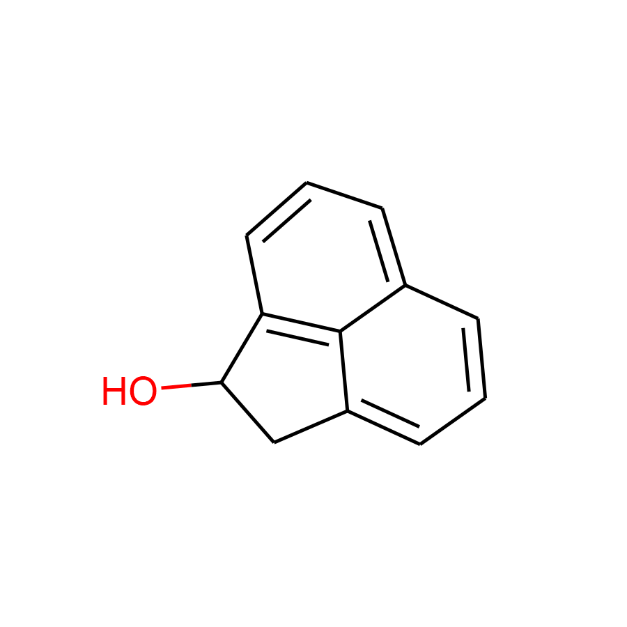 OC1Cc2cccc3cccc1c231-AcenaphthenolPerfect MatchThroughput: 0.015Ghosal et al, 2013 1 Komatsu et al, 19932Mallick, 20193Schocken et al, 19844Birolli et al, 20185Liu et al, 20066Birolli et al, 20185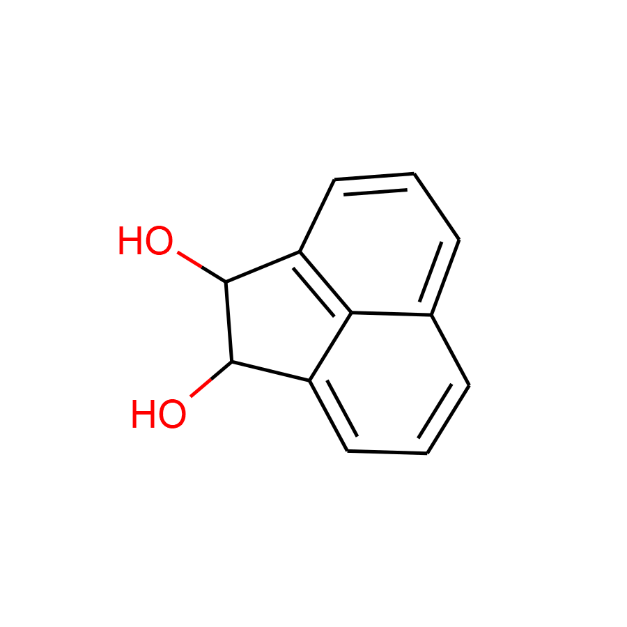 OC1c2cccc3cccc(c23)C1Ocis-1,2-Acenaphthenediol1,2-AcenaphthenediolPartial Match 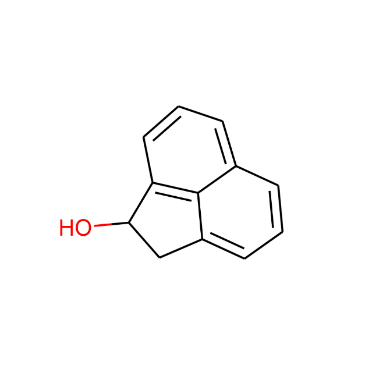 Throughput: 0.015Mallick, 20193Schocken et al, 19844 Kouzuma et al, 2006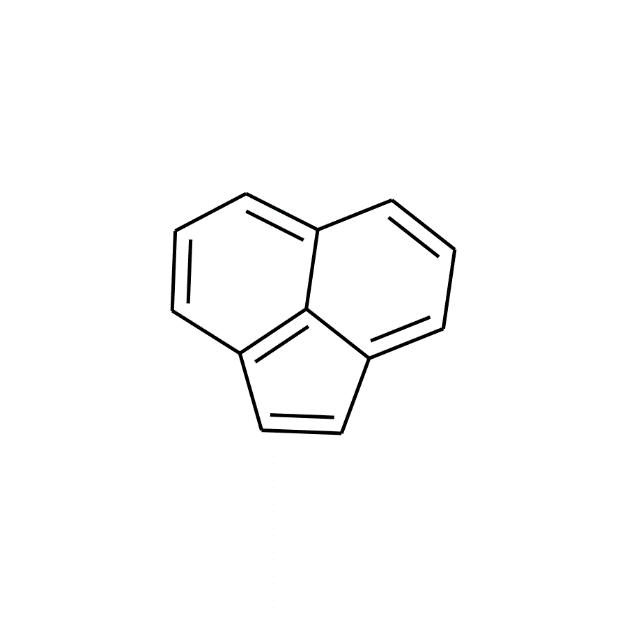 C1=Cc2cccc3cccc1c23acenaphthylenePartial Match 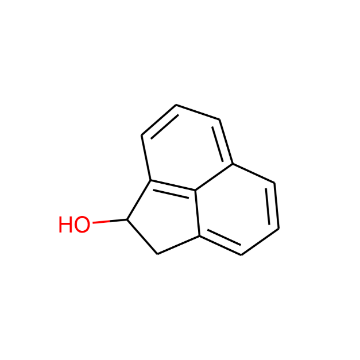 OC1Cc2cccc3cccc1c23Throughput: 0.015Birolli et al, 20185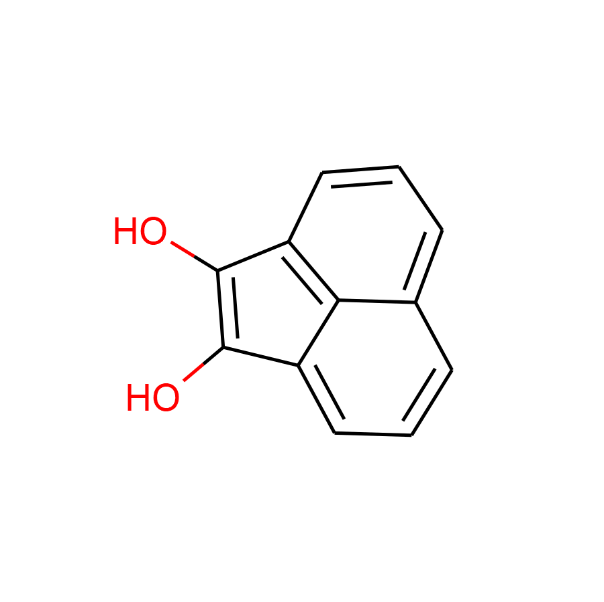 OC1=C(O)c2cccc3cccc1c231,2-dihydroxyacenaphthyleneNo Match (Single paper)Schocken et al, 19844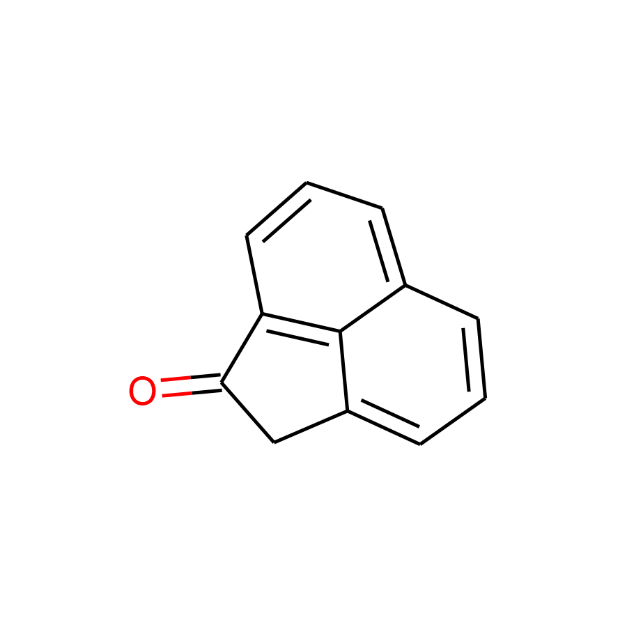 O=C1Cc2cccc3cccc1c231-AcenaphthenonePerfect matchThroughput: 0.015Ghosal et al, 20131 Komatsu et al, 19932Mallick, 20193Schocken et al, 19844Chapman et al, 19957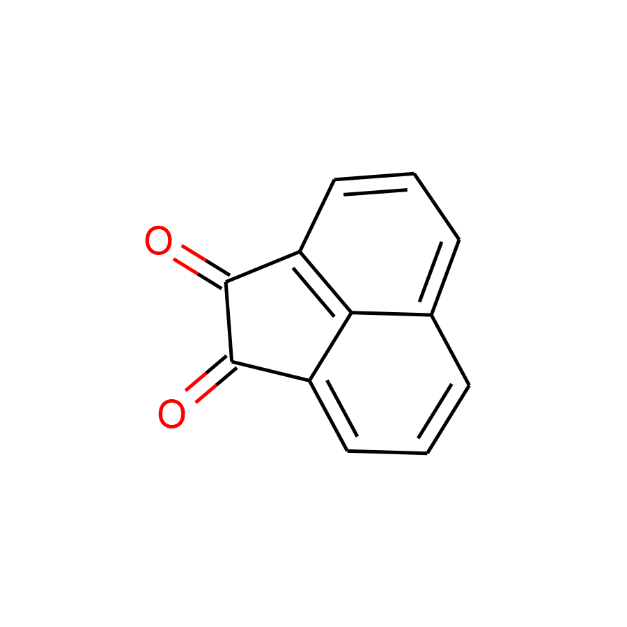 O=c1c2cccc3cccc(c23)c1=OAcenaphthenequinonePartial MatchThroughput: 0.015OC1Cc2cccc3cccc1c23Ghosal et al, 20131Mallick, 20193Chapman et al, 19957Poothrigpun et al, 20068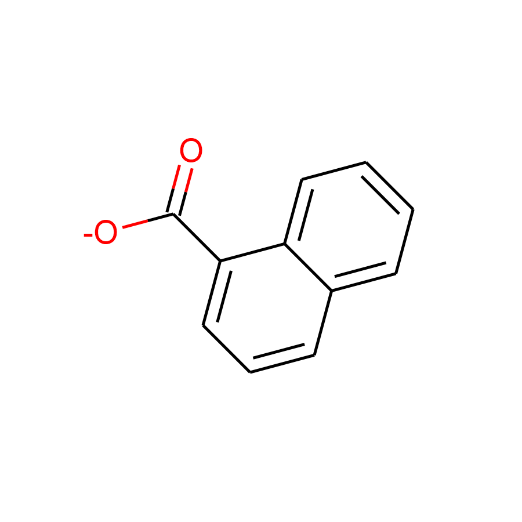 [O-]C(=O)c1cccc2ccccc121-Naphthoic acidLow Throughput MatchThroughput: 0.000002Ghosal et al, 20131Mallick, 20193Poothrigpun et al, 20068Nayak et al, 20099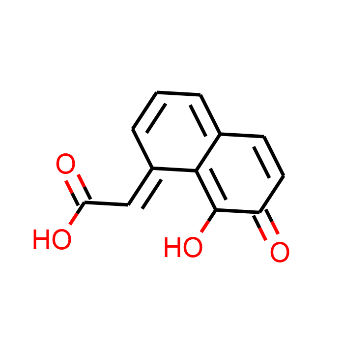 O=C(O)/C=c1\cccc2c1=C(O)C(=O)C=C2or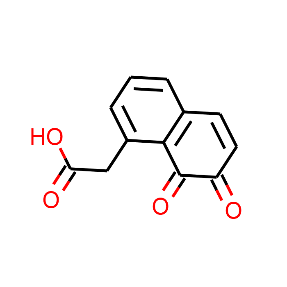 O=C(O)Cc1cccc2c1C(=O)C(=O)C=C27,8-diketonaphthyl-1-acetic acidNo Match (Single paper)Selifononv et al, 199310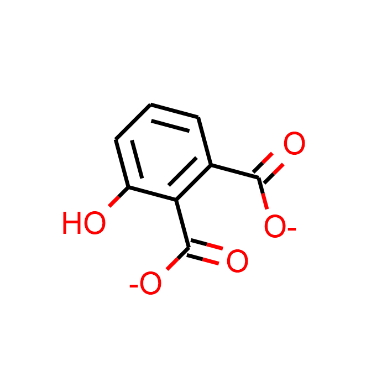 Oc1cccc(C([O-])=O)c1C([O-])=Oo-methoxy-o-phthalic acidLow Throughput MatchThroughput: 0.0078Selifononv et al, 199310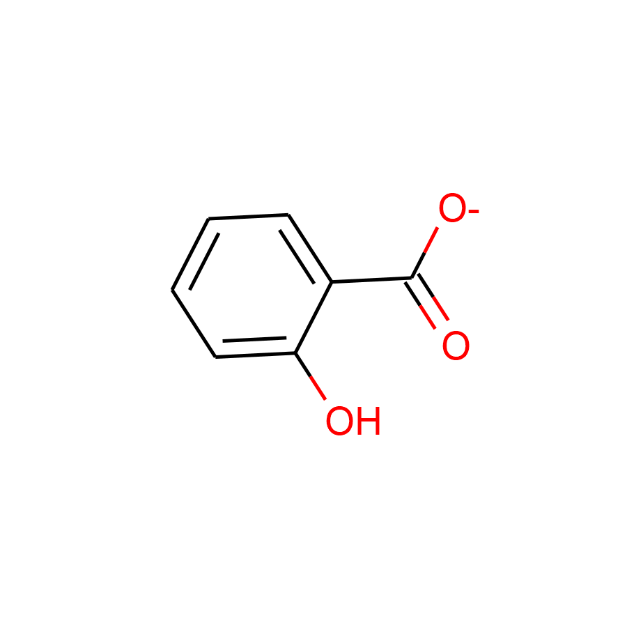 Oc1ccccc1C([O-])=OSalicylic Acid/ 2-hydroxybenzoic acidLow Throughput MatchThroughput: 0.0027Ghosal et al, 20131Mallick, 20193Nayak et al, 20099Poothrigpun et al, 20068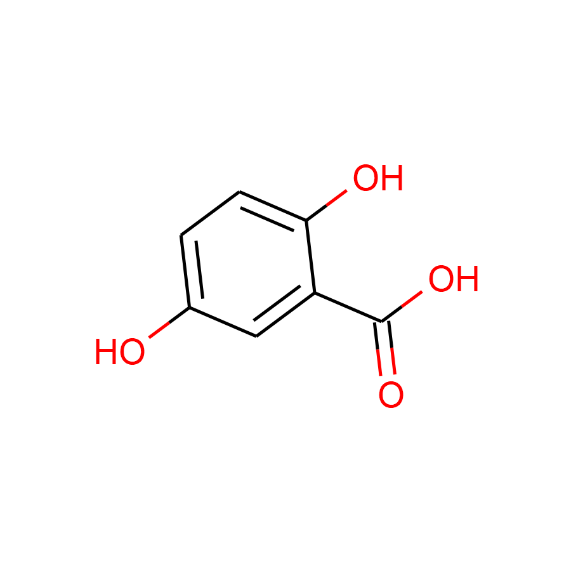 Gentisategentisic acidO=C(O)c1cc(O)ccc1OLow Throughput MatchOc1ccc(O)c(c1)C([O-])=OThroughput: 0.00039Poothrigpun et al, 20068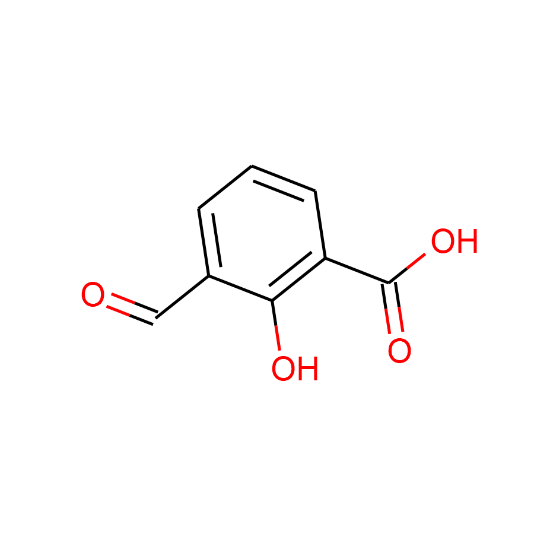 3-Formyl Salicylic AcidO=Cc1cccc(C(=O)O)c1OLow Throughput MatchOc1c(C=O)cccc1C([O-])=OThroughput: 0.00022Mallick, 20193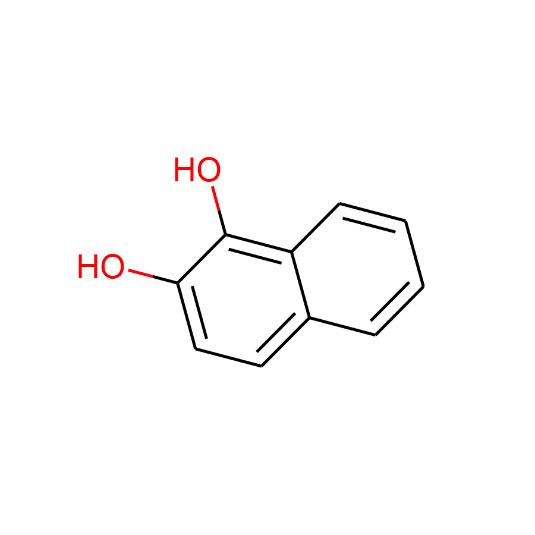 Oc1ccc2ccccc2c1O1,2-DihydroxyacenapthyleneLow Throughput MatchThroughput: 0.000001Mallick, 20193 Nayak et al, 20099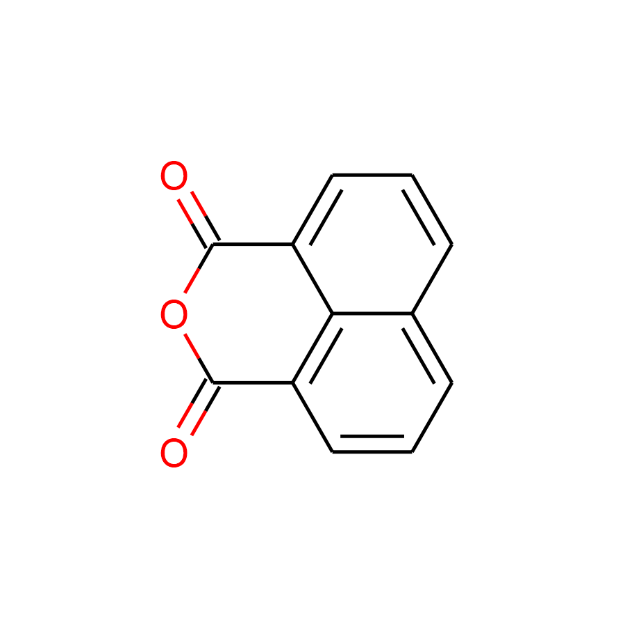 O=C1OC(=O)c2cccc3cccc1c231,8-Naphthalic anhydridePartial Match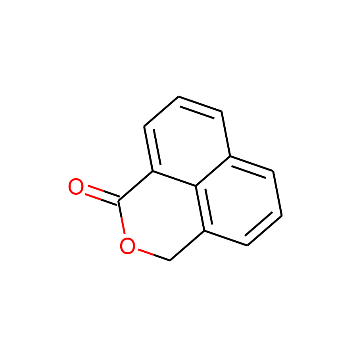 Throughput: 0.015Mallick, 20193Chapman et al, 19957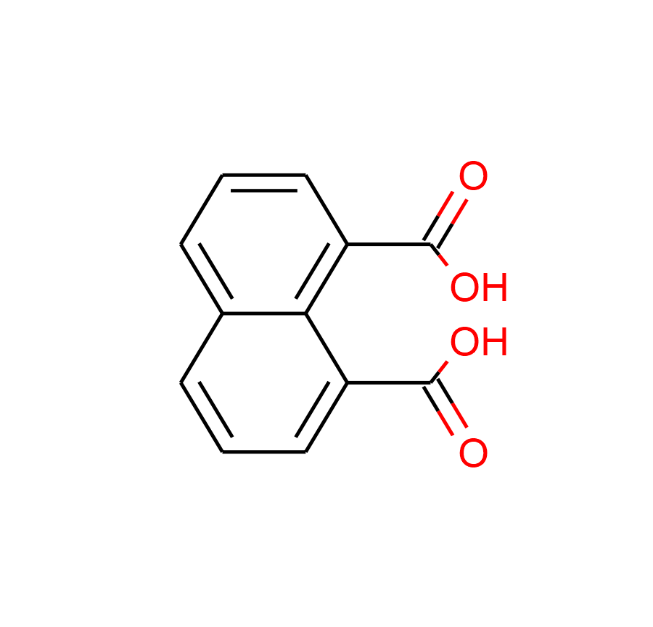 O=C(O)c1cccc2cccc(C(=O)O)c12Napthalene-1,8-dicarboxylic acid dimethyl esterLow Throughput Match[O-]C(=O)c1cccc2cccc(C([O-])=O)c12Throughput: 0.00017Mallick, 20193Chapman et al, 19957Nayak et al, 20099Poothrigpun et al, 20068Selifononv et al, 199310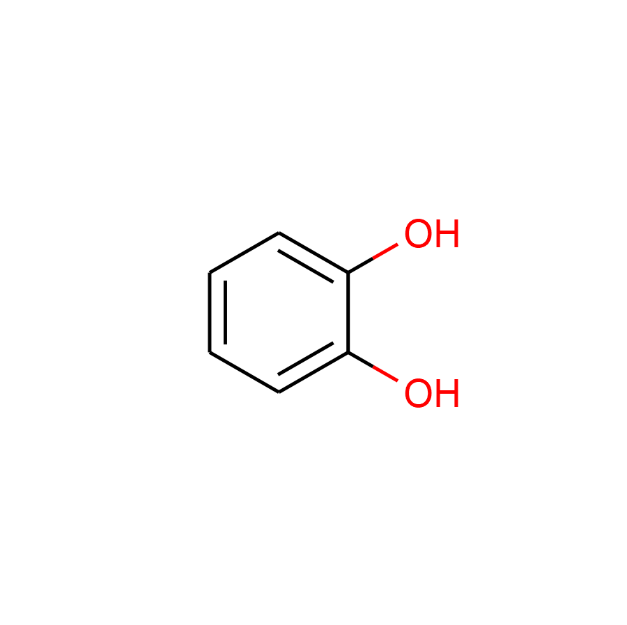 Oc1ccccc1OCatecholLow Throughput MatchThroughput: 0.00055Mallick, 20193, Mallick 201111Perfect MatchPartial MatchHigh Throughput24Low Throughput801OC(CC([O-])=O)c1cc2ccccc2cc1C([O-])=O15Oc1ccc(O)c(C([O-])=O)c1O2O=c1oc2ccccc2c(=O)c2ccccc1216[O-]C(=O)Cc1ccccc1C([O-])=O3Oc1c(C([O-])=O)c(cc2ccccc12)C([O-])=O17Oc1cc(O)c(O)c(O)c1O4Oc1c(O)c2ccccc2cc1C([O-])=O18OC(C(=O)C([O-])=O)c1ccccc1C([O-])=O5[O-]C(=O)C(=O)C(=C\c1ccccc1C([O-])=O)\C([O-])=O19Oc1cccc(C([O-])=O)c1O6Oc1cc2ccccc2c(O)c1O20OC(C([O-])=O)c1ccccc1C([O-])=O7[O-]C(=O)c1ccccc1C=O21[O-]C(=O)C(=O)C(=O)c1ccccc1C([O-])=O8Oc1ccc(C([O-])=O)c(C=O)c1O22Oc1ccc(O)c(O)c1O9Oc1cc(O)c(cc1O)C([O-])=O23Oc1ccc(C=O)c(C([O-])=O)c1O10Oc1ccc(O)c(c1)C([O-])=O24Oc1cc(C=O)c(cc1O)C([O-])=O11OC(C(=O)C(O)=O)c1ccccc1C(O)=O25Oc1cccc(C=O)c1O12OC(=O)C(=O)Cc1ccccc1C(O)=O26[O-]C(=O)C(=O)c1ccccc1C([O-])=O13Oc1ccc(C([O-])=O)c(O)c1O27[O-]C(=O)c1ccccc1C(=O)C=O14Oc1cccc(O)c1O28Oc1cc(C([O-])=O)c(cc1O)C([O-])=OStructure:Network MetricsEmpirical Studies finding the same thingAnthracene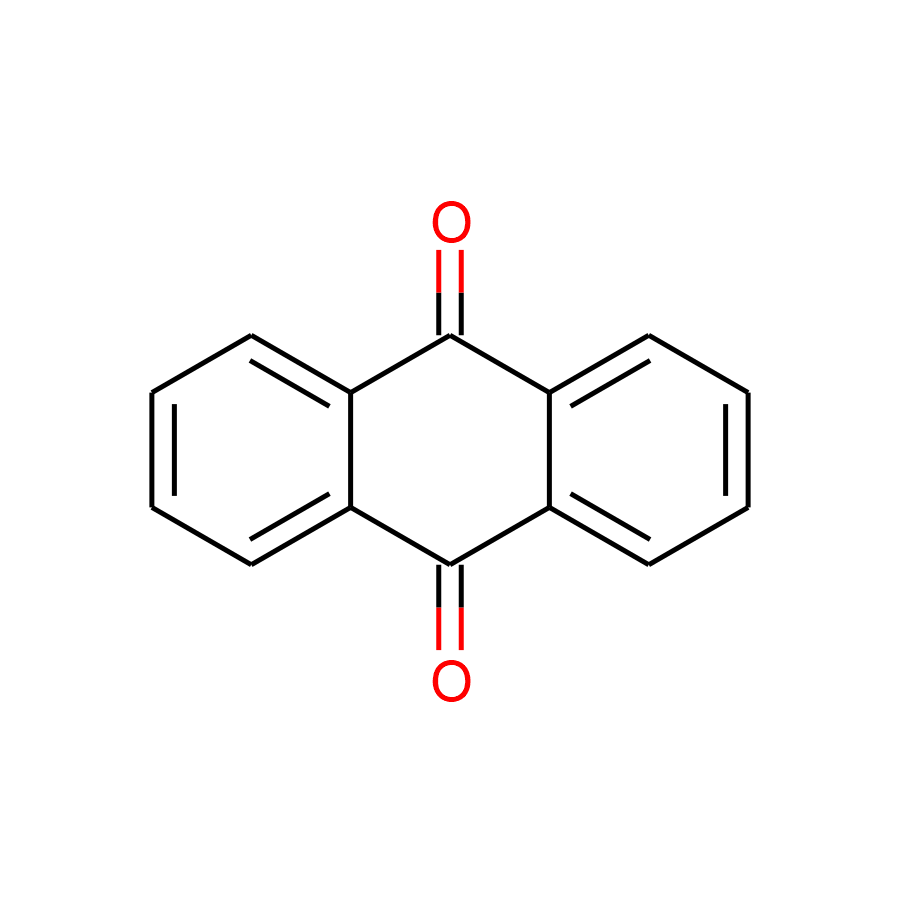 O=C1c2ccccc2C(=O)c2ccccc129,10-AnthraquinonePerfect MatchNode Throughput: 0.029Leneva et al, 2008 1, Moody et al, 2001 2, Ahmed et al, 2012 3, Hadibarata et al, 2012 4 Li et al, 2014 5 Ye et al, 2011 6Aranda et al, 20177Birolli et al, 20188Gunther et a, 19989Hadibarata et al, 201310 Hammel et al, 199111, Baboshin et al, 200512, Bezalel et al, 199613, Bylik et al, 199914Cajthaml et al, 200215Chigu et al, 201016Coutino-Gonzalez et al, 201017Field et al, 199218Guiraud et al, 200819Kastner et al, 199920Li et al, 20145Lisowska et al, 199921Pathak et al, 200822Peng et al, 201823Pizzul et al, 200624Sutherland et al, 199225Tarafdar et al, 201726Traczewska et al, 200027Weigand et al, 199928Wu et al, 200829Wu et al, 201030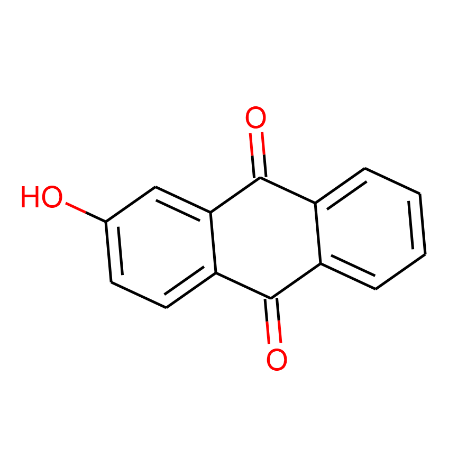 2-hydroxyanthraquinoneO=C1c2ccccc2C(=O)c2cc(O)ccc21Partial MatchO=C1c2ccccc2C(=O)c2ccccc12Throughput: 0.029Chigu et al, 201016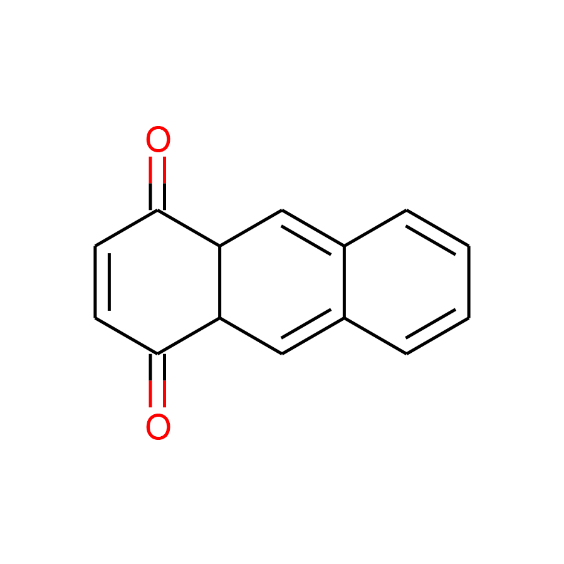 1,4-AnthraquinoneO=C1C=CC(=O)C2C=c3ccccc3=CC12No Match (Single paper)Godoy et al, 201631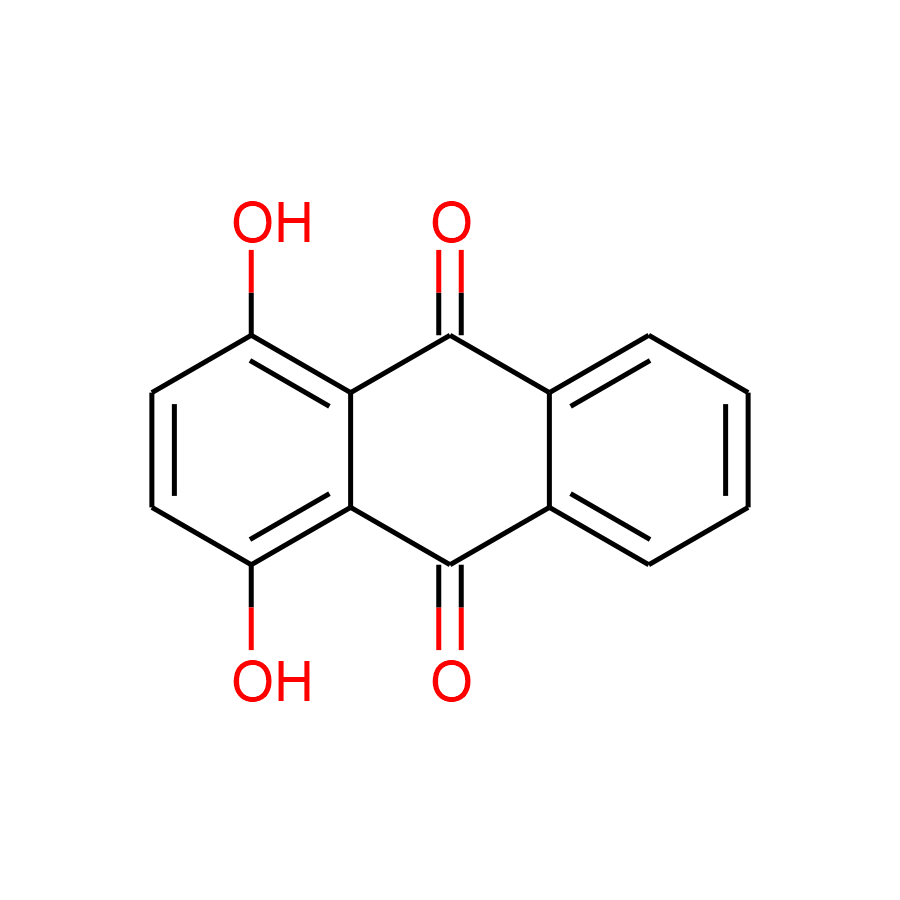 1-4 dihydroxyanthraquinoneO=C1c2ccccc2C(=O)c2c(O)ccc(O)c21Partial MatchO=C1c2ccccc2C(=O)c2ccccc12Throughput: 0.029Guiraud et al, 200819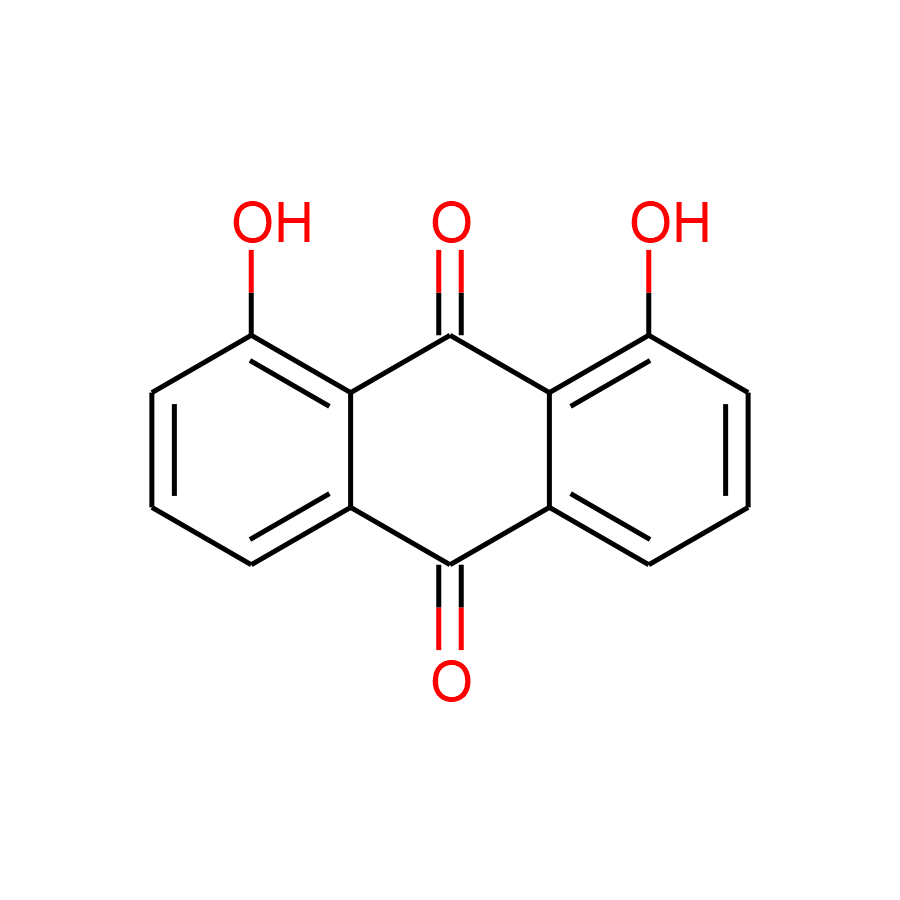 1,8 dihydroxyanthraquinoneO=C1c2cccc(O)c2C(=O)c2c(O)cccc21Partial MatchO=C1c2ccccc2C(=O)c2ccccc12Throughput: 0.029Guiraud et al, 200819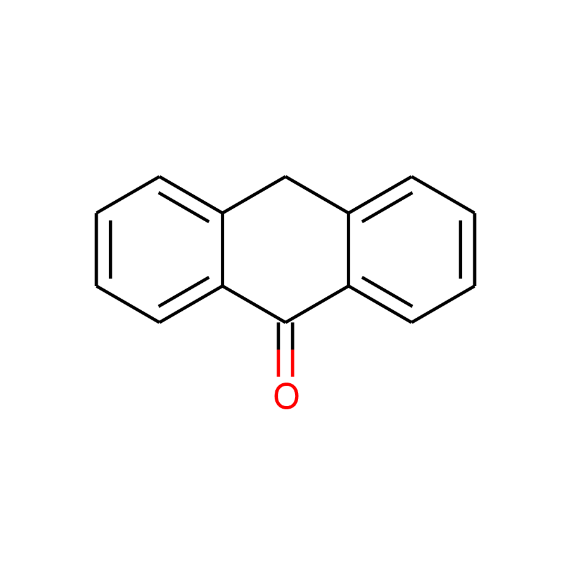 O=C1c2ccccc2Cc2ccccc129-AnthraquinoneAnthronePartial MatchO=C1c2ccccc2C(=O)c2ccccc12Throughput: 0.029Aranda et al, 20177Birolli et al, 20188Cajthaml et al, 200215Chigu et al, 201016Richnow et al, 199832Wu et al, 201030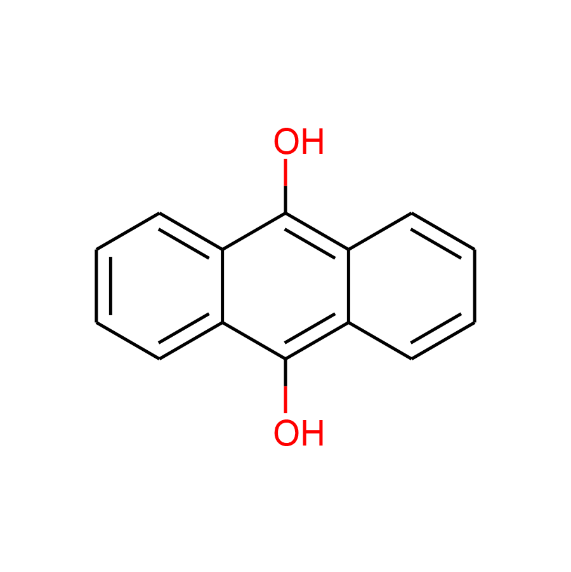 Oc1c2ccccc2c(O)c2ccccc129,10 dihydroxy anthracenePartial Match immediate parent and daughter contained in modelBidi et al, 201833Traczewska et al, 200027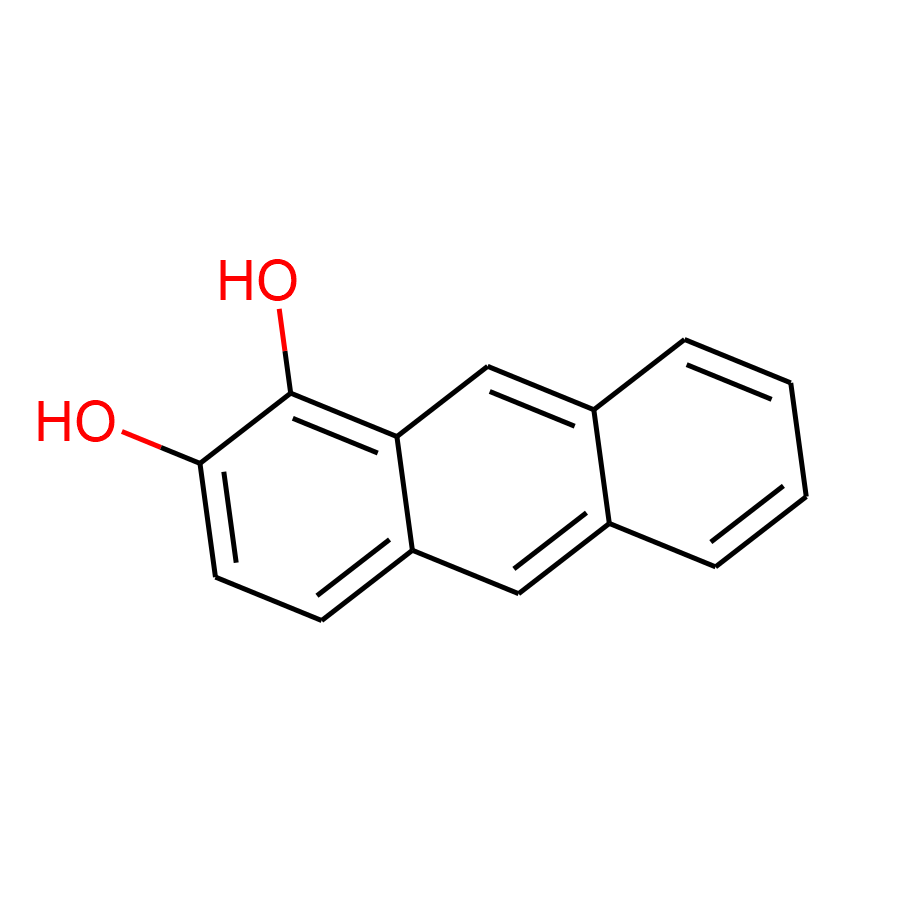 Oc1ccc2cc3ccccc3cc2c1O1,2-dihydroxyanthracenePerfect MatchThroughput: 0.97Chandrasekhar et al, 201034Fukelar et al, 2017,  35, Leneva et al, 2009 1 Moody et al, 2001 2, Ahmed et al, 2012 3 Hammel et al, 199111, Bezalel et al, 199613Brinda et al, 201136da Silva et al, 200437Pathak et al, 200822Sutherland et al, 199225van Herwijnen et al, 200338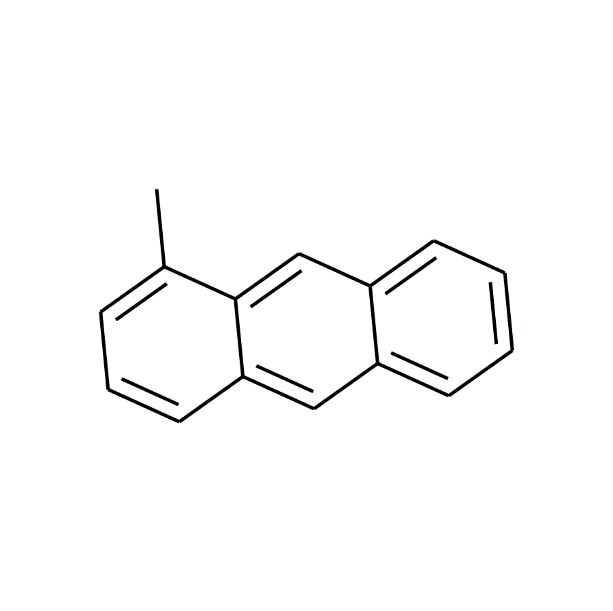 1-methylanthraceneCc1cccc2cc3ccccc3cc12No Match (Single paper)Tarafdar et al, 201726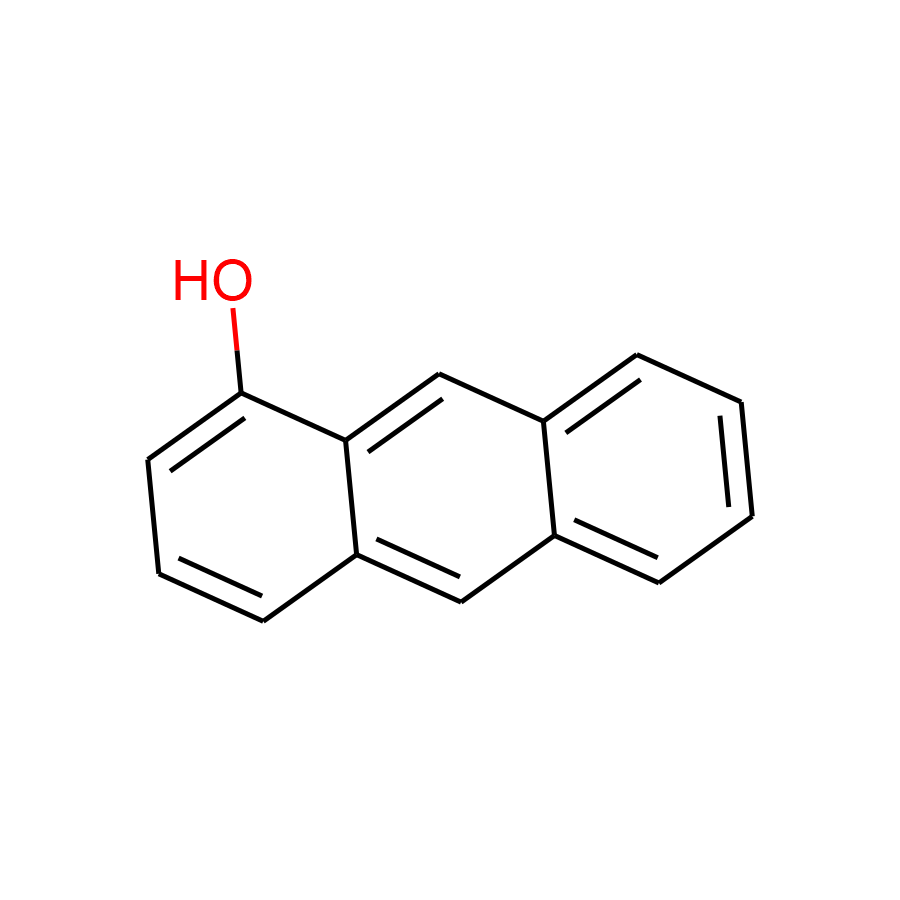 1-anthrolOc1cccc2cc3ccccc3cc12Partial MatchThroughput: 0.97Oc1ccc2cc3ccccc3cc2c1OSutherland et al, 199225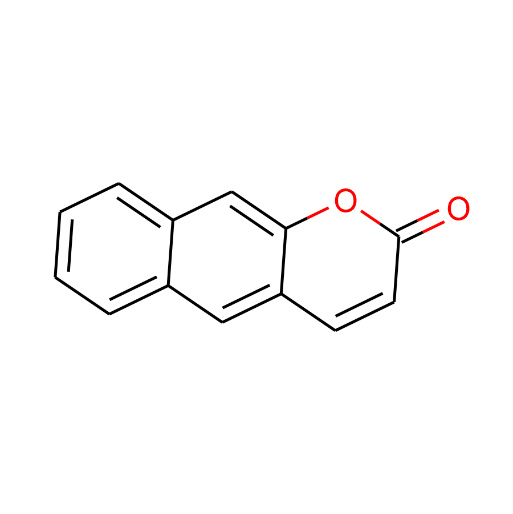 O=C1OC2=CC3=CC=CC=C3C=C2C=C16,7 benzocoumarinNo Match (Multiple papers) however, this compound forms from an out-and back-pathway that does not contribute to the overall biodegradation chain. Ahmed et al, 20123 Leneva et al, 20091Baboshin et al, 200512Kim et al, 199739Pathak et al, 200822van Herwijnen et al, 200338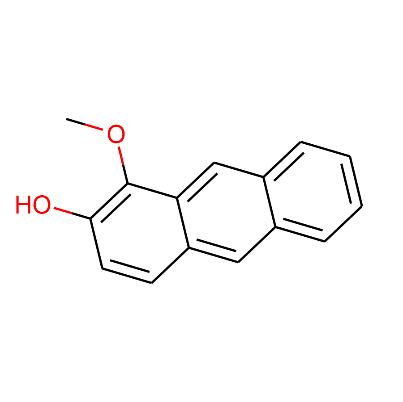 COC1=C(C=CC2=CC3=CC=CC=C3C=C21)O1-methoxy-2-hydroxyanthraceneNo Match (Multiple papers)because EAWAG does not predict methylations. The immediate precursor 1,2-dihydroxyanthracene is predicted with a node throughput of 0.91Ahmed et al, 2012 3Pathak et al, 200822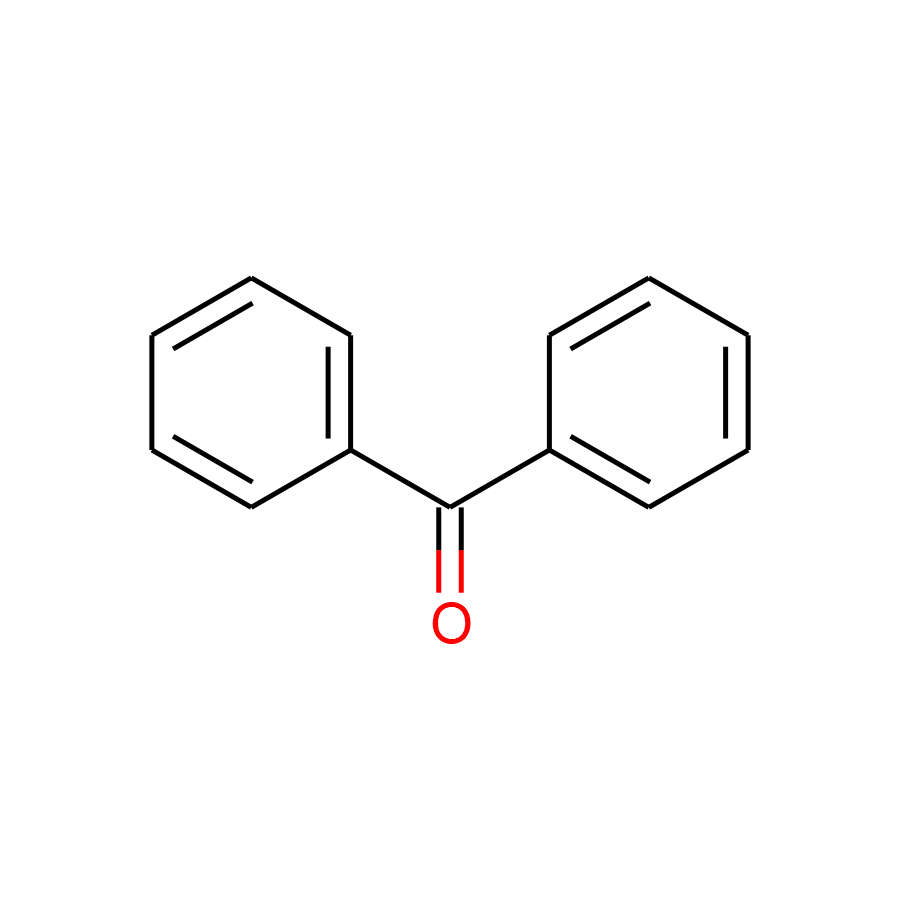 BenzophenoneO=C(c1ccccc1)c1ccccc1Low Throughput Partial Match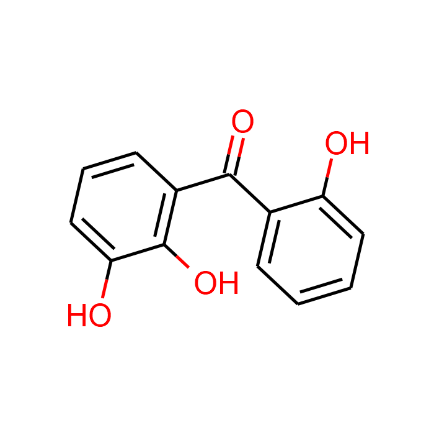 Throughput: 0.0018Oc1cccc(C(=O)c2ccccc2O)c1OWu et al, 201030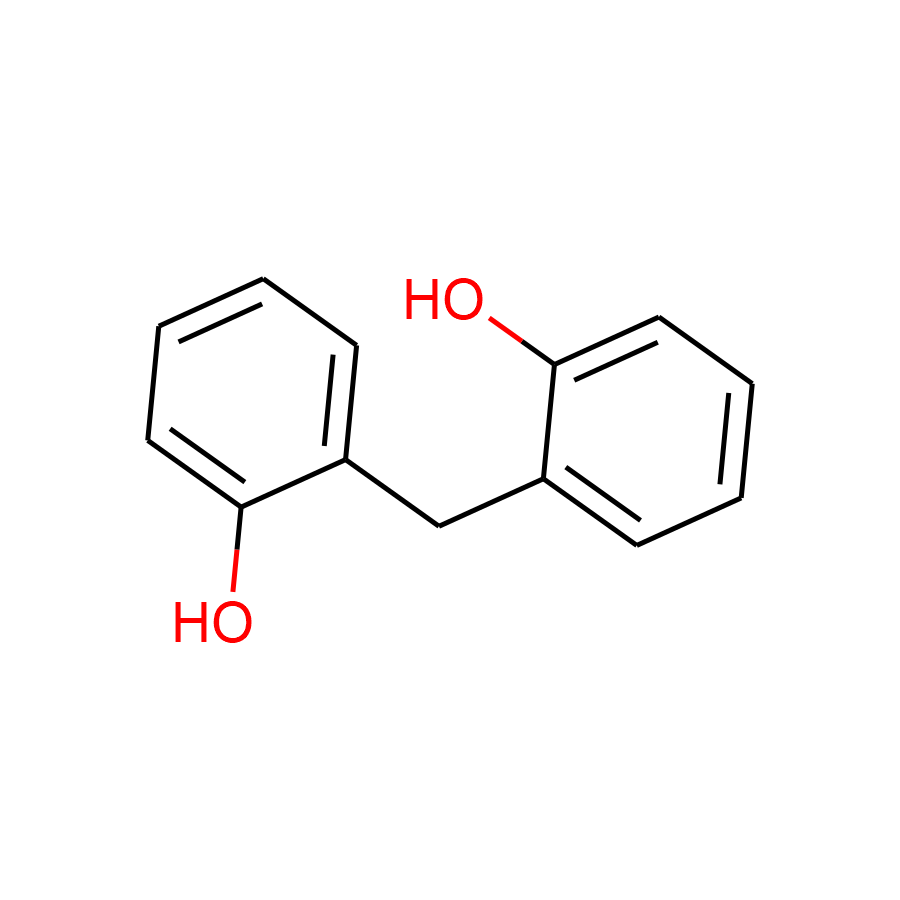 2,2’-MethylenediphenolOc1ccccc1Cc1ccccc1OLow Throughput Partial MatchThroughput: 0.0018Oc1cccc(C(=O)c2ccccc2O)c1OTarafdar et al, 201726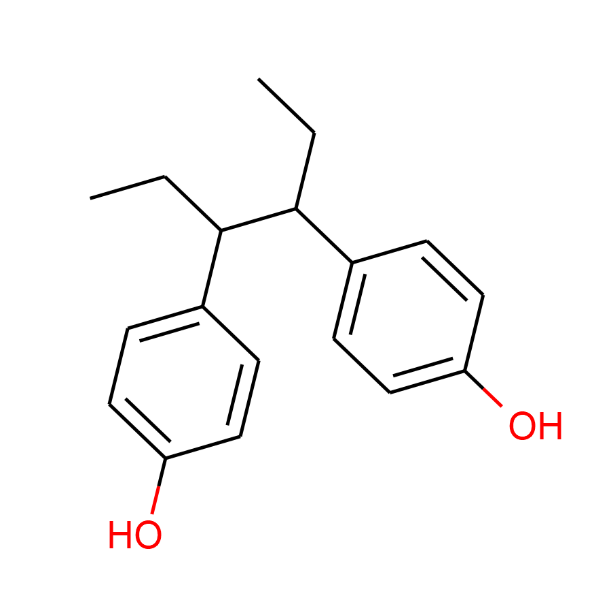 4,4’-(Hexane-3,4-diyl)diphenolCCC(c1ccc(O)cc1)C(CC)c1ccc(O)cc1No Match (Single paper)Tarafdar et al, 201726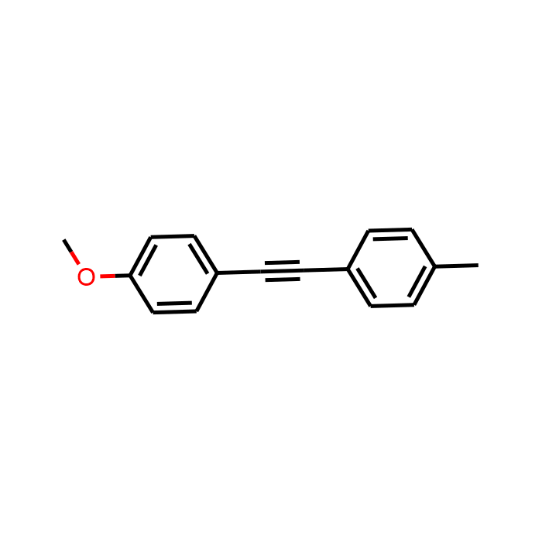 1-Methoxy-4-(p-tolylethynyl)benzeneCOc1ccc(C#Cc2ccc(C)cc2)cc1No Match (Single paper)Tarafdar et al, 201726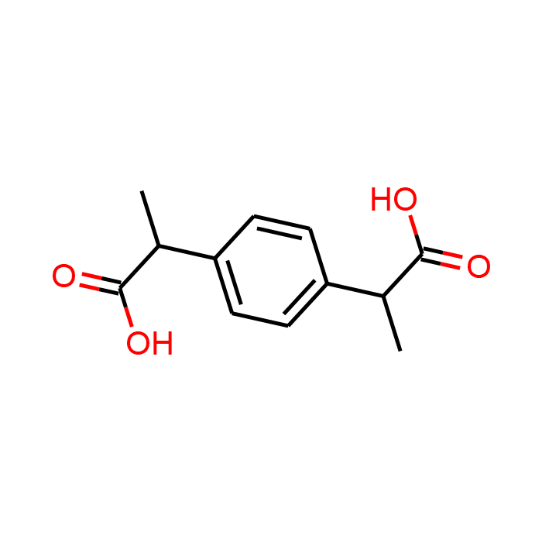 2,2’-(1,4-Phenylene)dipropionic acidCC(C(=O)O)c1ccc(C(C)C(=O)O)cc1No Match (Single paper)Tarafdar et al, 201726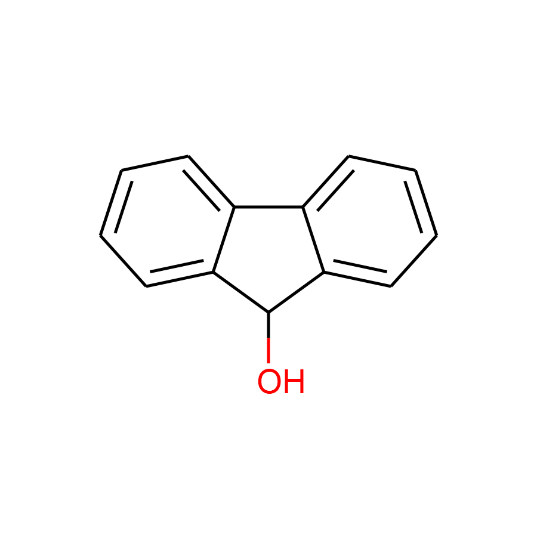 9-fluorenol, 9-HydroxyfluoreneOC1c2ccccc2-c2ccccc12No Match (Single paper)Brinda et al, 201136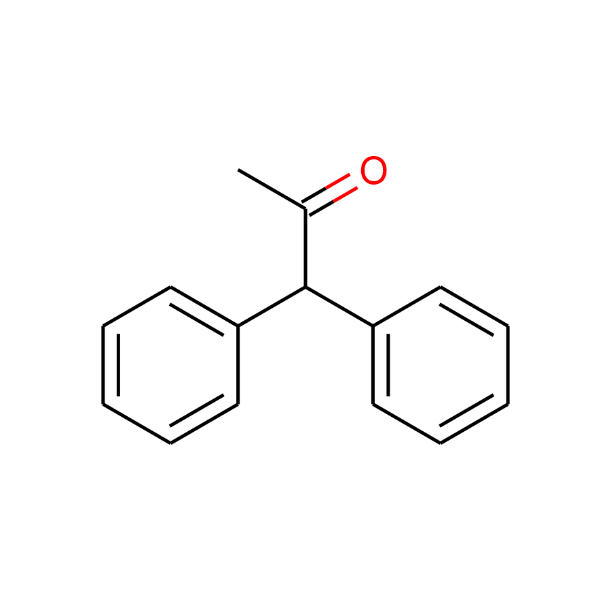 2-Propanone, 1,1-diphenyl-CC(=O)C(c1ccccc1)c1ccccc1No Match (Single paper)Wu et al, 201030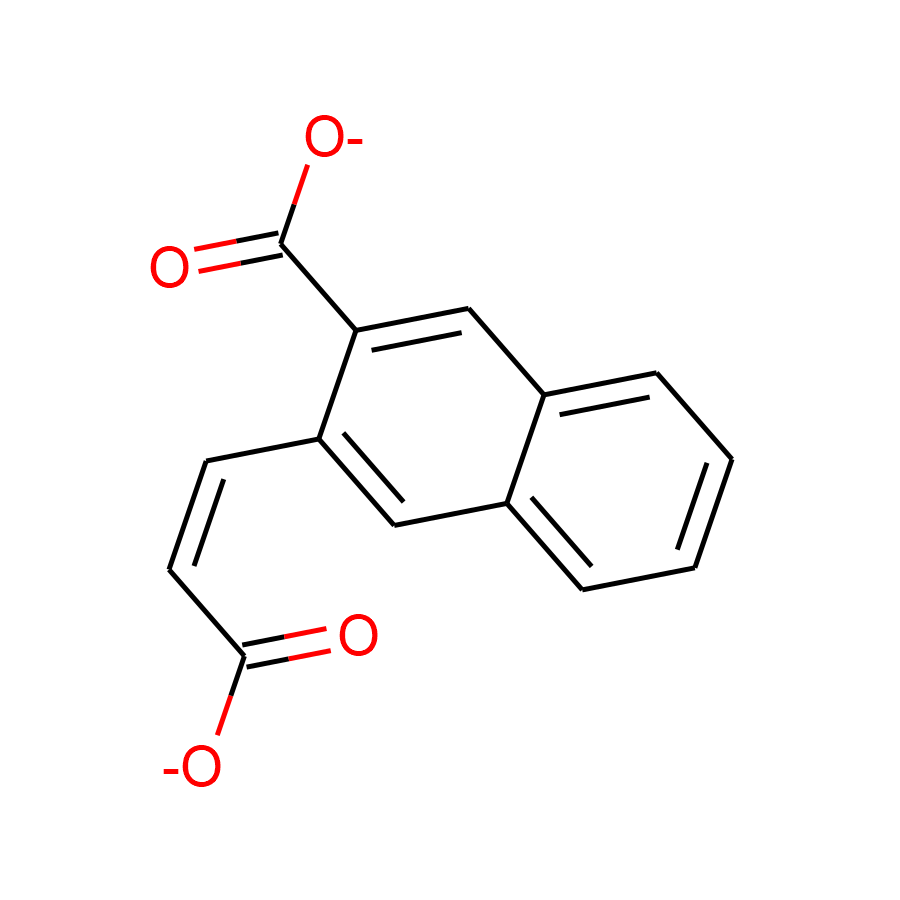 [O-]C(=O)\C=C/c1cc2ccccc2cc1C([O-])=O3-[(Z)-2-carboxyvinyl]-2-naphthoate, 3-(2-carboxyvinyl)naphthalene-2-carboxylicPerfect MatchNode Throughput: 0.32Moody et al, 2001 2Brinda et al, 201136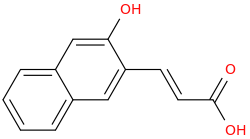 (E)-3-(2-hydroxynaphthalen-3-yl)acrylic acidO=C(O)C=Cc2cc1ccccc1cc2OPartial MatchImmediate Parent and Daughter predicted: Occupies the same place in the degradation chain as 3-[(Z)-2-carboxyvinyl]-2-naphthoate. Ahmed et al, 2012 3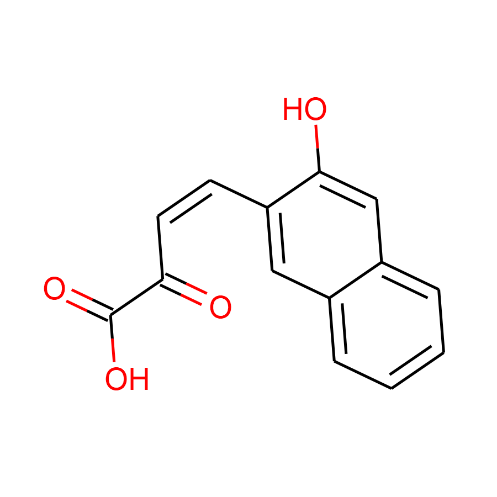 cis-4-(2-Hydroxynaphth-3-yl)-2-oxobut-3-enoic acidO=C(O)C(=O)/C=C\c1cc2ccccc2cc1ONo Match (Single paper)van Herwijnen et al, 2003 38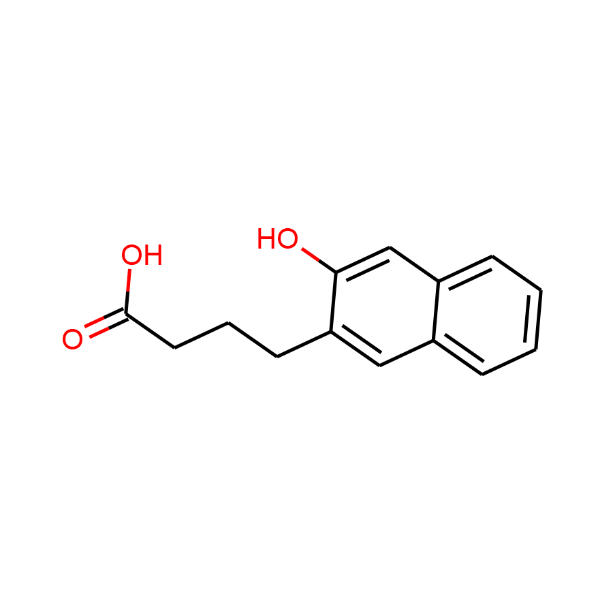 4-(3-Hydroxy-2-naphthyl)butanoic acidO=C(O)CCCc1cc2ccccc2cc1ONo Match (Multiple papers)Weigand et al, 199928Baboshin et al, 200512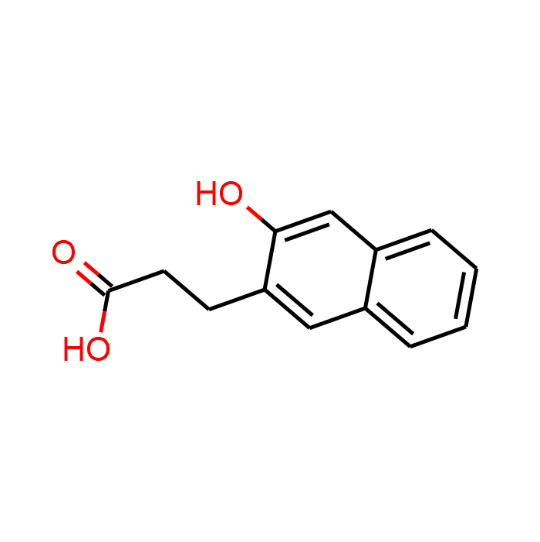 2-Hydroxy-3-naphthyl -propionicAcidO=C(O)CCc1cc2ccccc2cc1ONo Match (Single paper)Baboshin et al, 200512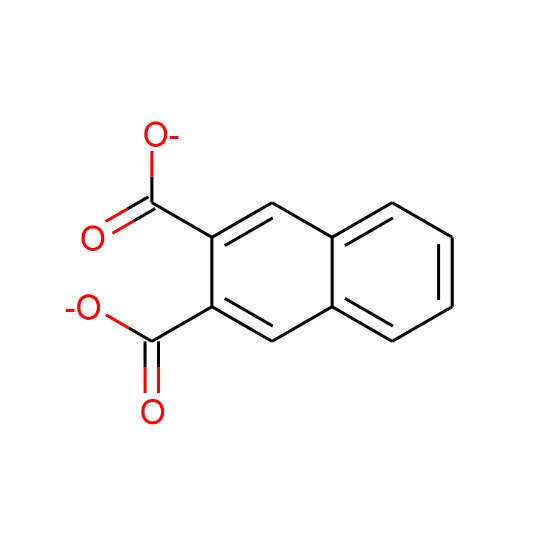 Naphthalene 2,3 dicarboxylic acid[O-]C(=O)c1cc2ccccc2cc1C([O-])=OPerfect MatchThroughput: 0.16van Herwijnen et al, 200340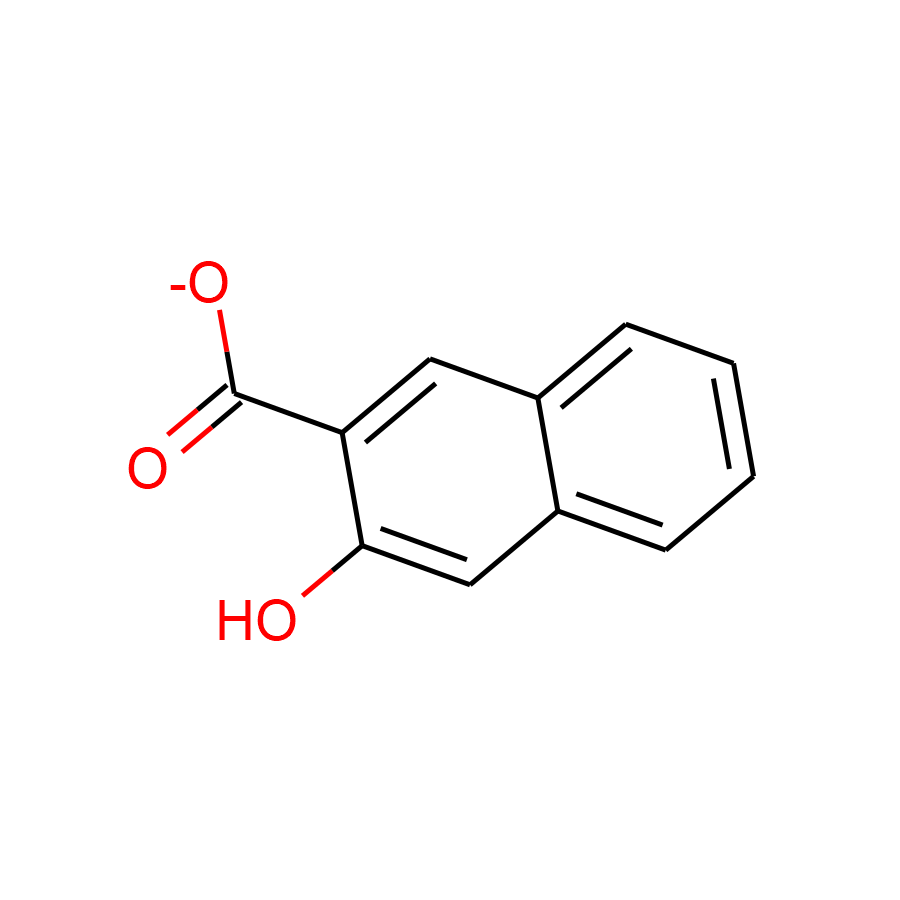 Oc1cc2ccccc2cc1C([O-])=O3-Hydroxy-2-naphthoatePerfect MatchThroughput: 0.32Menn et al, 1993 41Weigand et al, 199928Different protonation state:Hadibarata et al, 201310, Baboshin et al, 200512Liu et al, 199242Richnow et al, 199832Story et al, 200143Van Herwijnen et al, 200338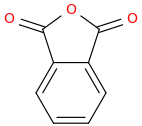 C1(C=2C(C(=O)O1)=CC=CC2)=OPhthalic anhydridePartial MatchNot predicted, but its immediate precursor and immediate daughter areYe et al, 20116Bylik et al, 199914Cajthaml et al, 200215Traczewska et al, 200027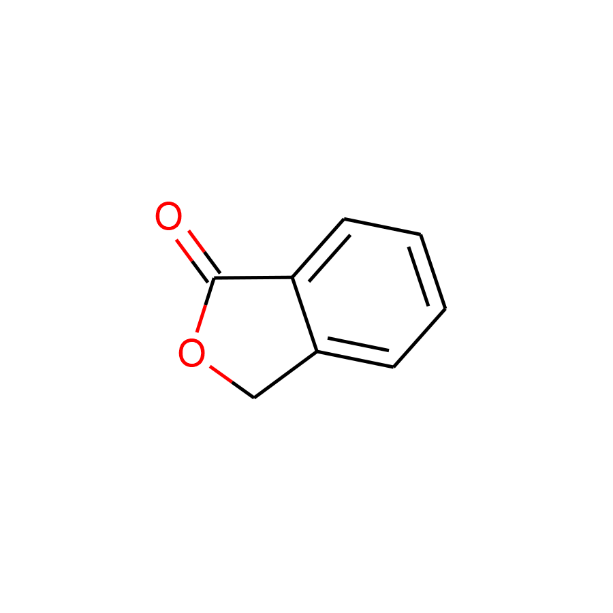 O=C1OCc2ccccc21PhthalideNo Match (Single paper)Cajthaml et al, 200215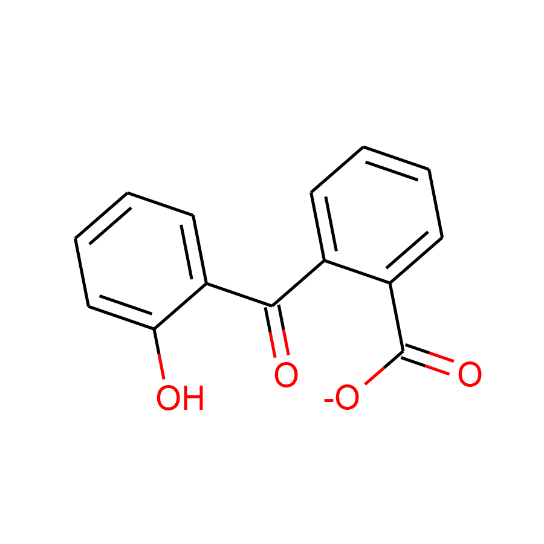 2-(2'-hydroxybenzoyl)-benzoic acidOc1ccccc1C(=O)c1ccccc1C([O-])=OPerfect MatchThroughput: 0.015Cajthaml et al, 200215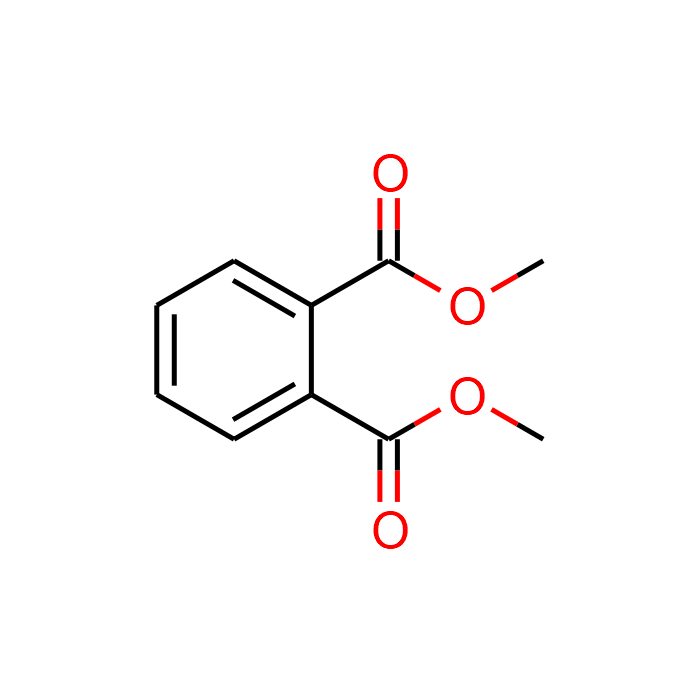 dimethyl phthalic acidCOC(=O)c1ccccc1C(=O)OCNo Match (Single paper)Note: EAWAG does not predict methylations Cajthaml et al, 200215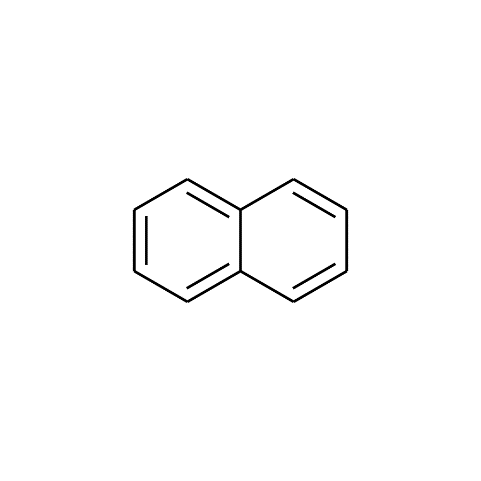 c1ccc2ccccc2c1NaphthalenePartial Match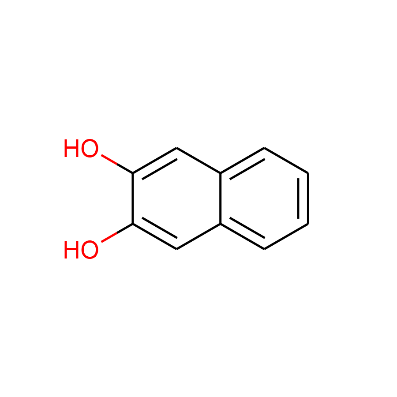 Throughput: 0.14Oc1cc2ccccc2cc1ODas et al, 2017 44 Godoy et al, 201631Tarafdar et al, 201726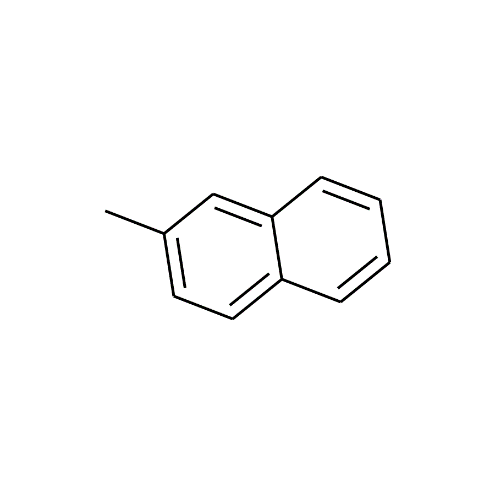 Cc1ccc2ccccc2c1Napthalene-2-methyl2-MethylnaphthaleneNo Match (Multiple papers)Das et al, 2017 44 Godoy et al, 201631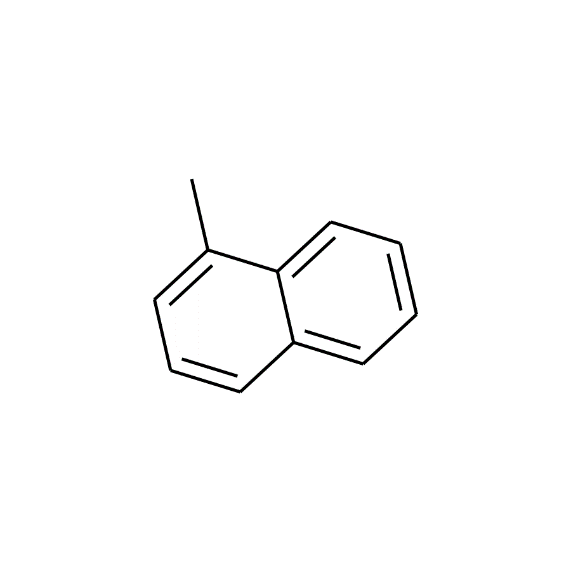 Cc1cccc2ccccc121-MethylnaphthaleneNo Match (Single paper)Godoy et al, 201631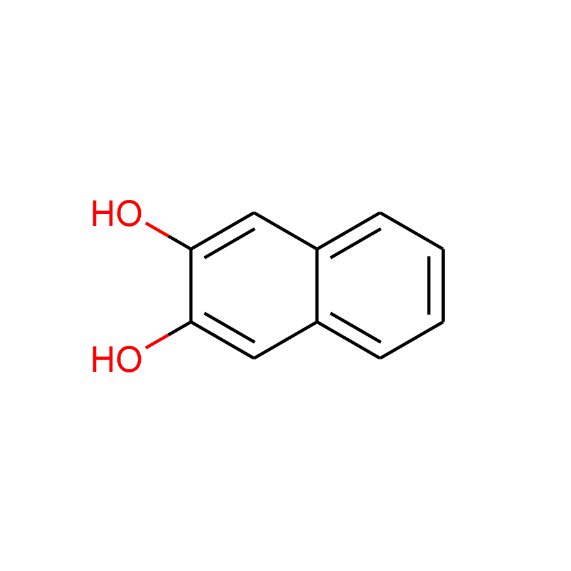 Oc1cc2ccccc2cc1ODihydroxynaphthalenePerfect MatchThroughput: 0.16Chandrasekhar et al, 201034Hadibarata et al, 201310 Baboshin et al, 200512Hadibarata et al, 201345Weigand et al, 199928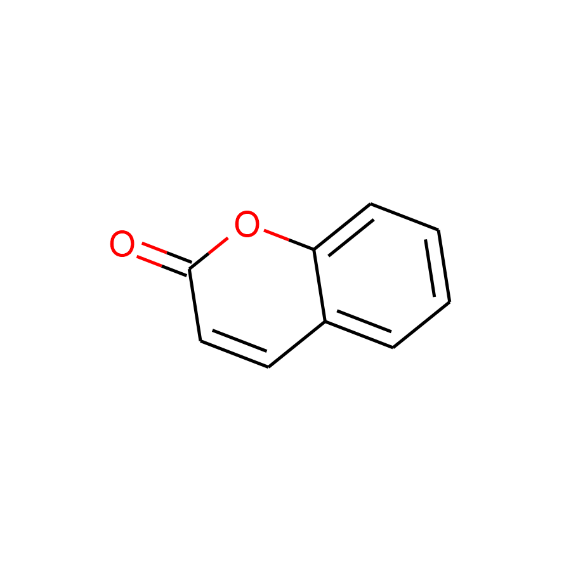 O=c1ccc2ccccc2o1CoumarinNo Match (Multiple papers)Hadibarata et al, 201310Hadibarata et al, 201345Tarafdar et al, 201726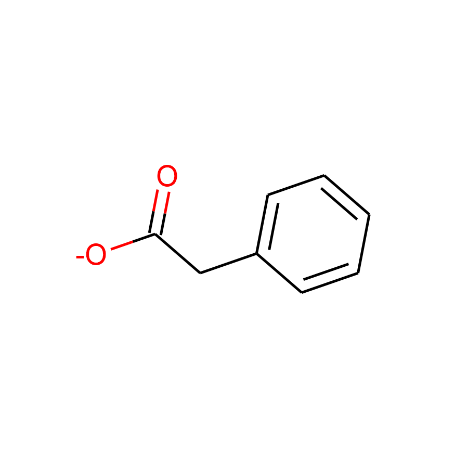 [O-]C(=O)Cc1ccccc1Phenylacetate/Benzeneacetic acidLow Throughput Partial Match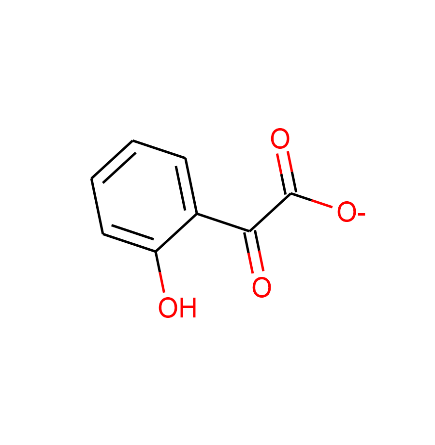 Throughput 0.002296Oc1ccccc1C(=O)C([O-])=OBidi et al, 2018, 33 Das et al, 2017 44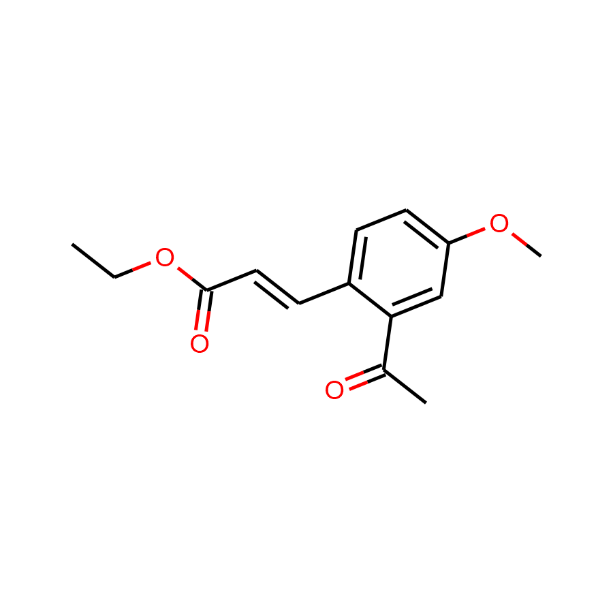 Ehyl (E)-3-(2-acetyl-4-methoxyphenyl)acrylateCCOC(=O)/C=C/c1ccc(OC)cc1C(C)=ONo Match (Single paper)Tarafdar et al, 201726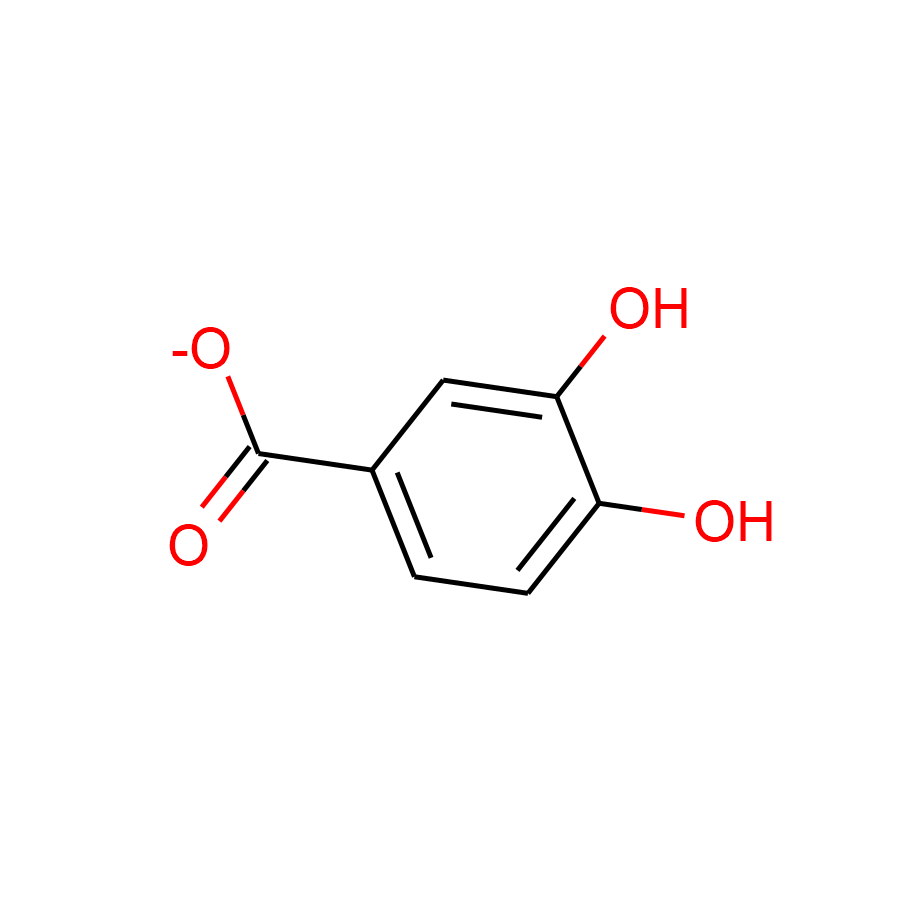 Oc1ccc(cc1O)C([O-])=Oprotocatechuic acidLow Throughput MatchNode Throughput: 0.0011van Herwijnen et al, 200338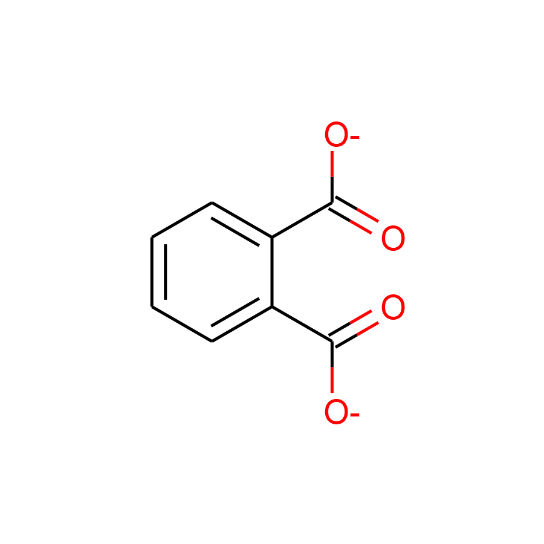 o-phthalic acid[O-]C(=O)c1ccccc1C([O-])=OPerfect MatchNode Throughput: 0.12Ahmed et al, 2012 3,Das et al, 2017 44 Chandrasekhar et al, 201034Hadibarata et al, 2012 4Ye et al, 2011, 6Richnow et al, 199832Tarafdar et al, 201726van Herwijnen et al, 200338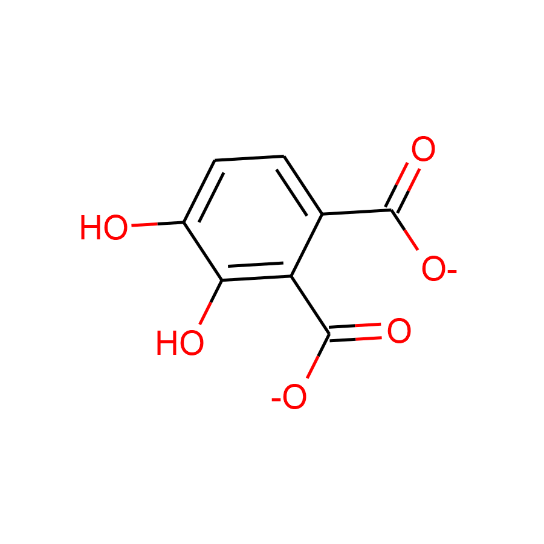 3,4 dihydroxy phlalateOc1ccc(C([O-])=O)c(C([O-])=O)c1OPerfect MatchThroughput 0.070Brinda et al, 201136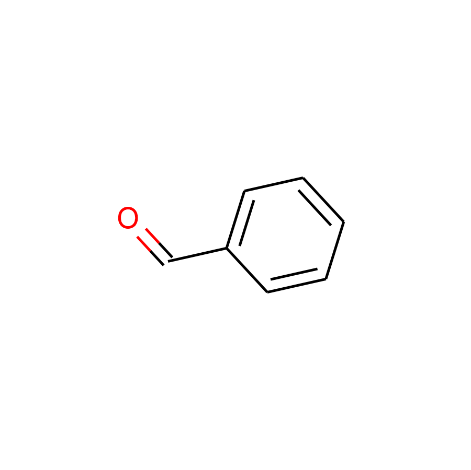 O=Cc1ccccc1BenzaldehydePartial Matchits immediate precursor (phthalic acid) is predicted and a compound with the same carbon backbone is predicted 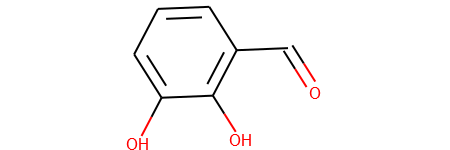 Throughput: 0.031Oc1cccc(C=O)c1ODas et al, 2017 44Tarafdar et al, 201726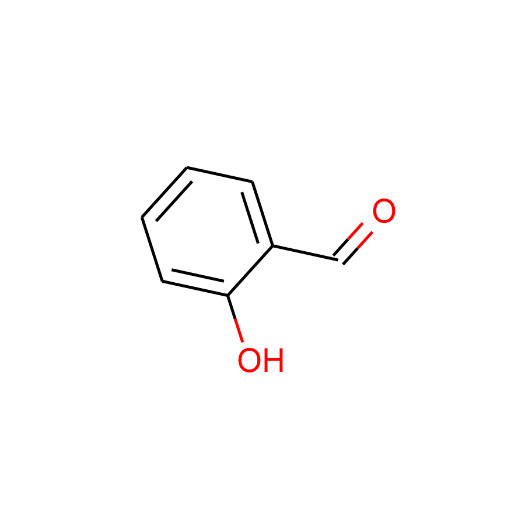 SalicylaldehydeOc1ccccc1C=OLow Throughput MatchThroughput: 0.000005Chandrasekhar et al, 201034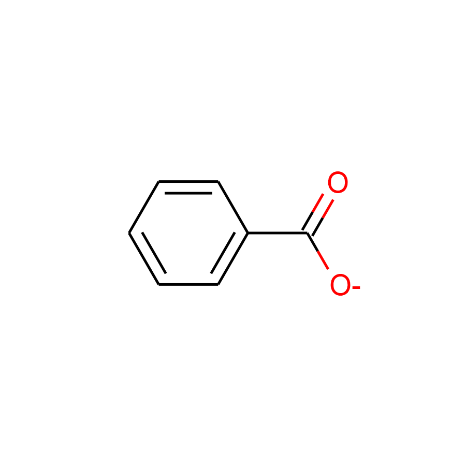 [O-]C(=O)c1ccccc1Benzoic AcidPartial Match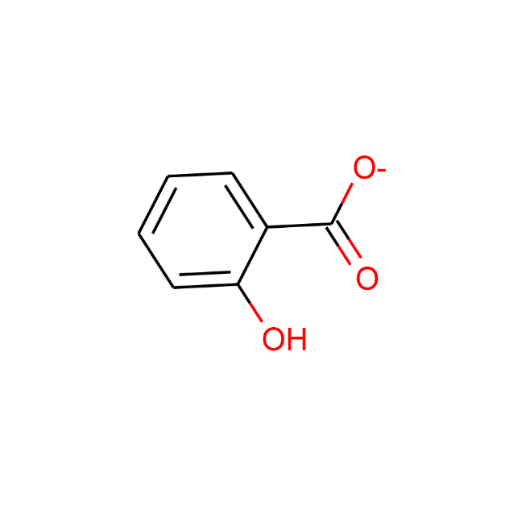 Throughput 0.11Hadibarata et al, 2012 4, Hadibarata et al, 201310Tarafdar et al, 201726Salicylate/Salicylic AcidOc1ccccc1C([O-])=OPerfect MatchThroughput: 0.11Chandrasekhar et al, 201034CatecholOc1ccccc1OPerfect MatchThroughput: 0.015Chandrasekhar et al, 201034Fulekar et al, 201735 Hadibarata et al, 2012 4Bidi et al, 2018, 33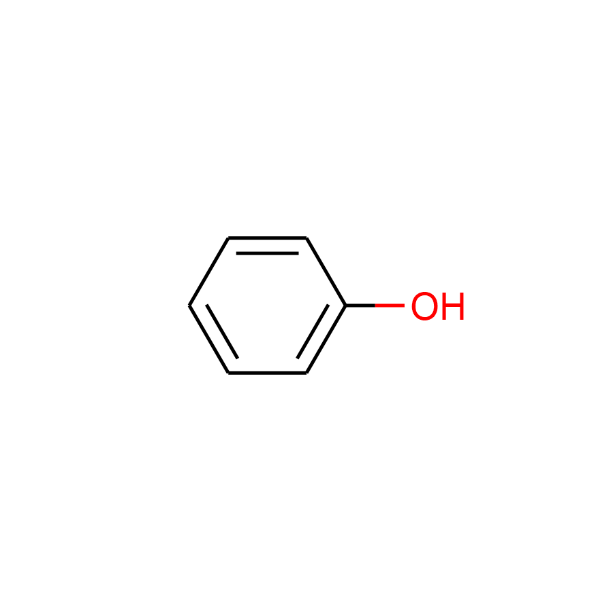 PhenolOc1ccccc1Low Throughput MatchThroughput 6.766063e-08Chandrasekhar et al, 201034Tarafdar et al, 201726Perfect MatchPartial MatchHigh Throughput1111Low Throughput331[O-]C(=O)C(=O)Cc1ccccc1C([O-])=O44[O-]C(=O)\C=C/C1=CC(=O)c2ccccc122[O-]C(=O)Cc1ccccc1C([O-])=O45Oc1ccc2oc(=O)\c(=C\C([O-])=O)\c(=C/C([O-])=O)\c2c1O3Oc1cc2Cc3ccccc3-c2cc1O46Oc1ccc2c(oc(=O)\c(=C\C([O-])=O)\c\2=C/C([O-])=O)c1O4OC(C(=O)C([O-])=O)c1ccccc1C([O-])=O47OC1C(=Cc2ccccc12)C([O-])=O5Oc1ccc2Cc3ccccc3-c2c1O48OC(CC([O-])=O)C1=Cc2ccccc2C1=O6Oc1ccc2-c3ccccc3Cc2c1O49OC1C(\C=C/C([O-])=O)C(=O)c2ccccc127OC(C([O-])=O)c1ccccc1C([O-])=O50[O-]C(=O)\C=C/c1cc2ccccc2oc1=O8[O-]C(=O)C(=O)C(=O)c1ccccc1C([O-])=O51OC1(CC(=O)c2ccccc12)\C=C/C([O-])=O9[O-]C(=O)\C=C1\Cc2ccccc2\C\1=C\C([O-])=O52OC(CC([O-])=O)C1=CC(=O)c2ccccc1210O\C(=C\C=C1\Cc2ccccc2C1=O)C([O-])=O53[O-]C(=O)\C=C/c1cc(=O)oc2ccccc1211[O-]C(=O)C(=O)c1ccccc1C([O-])=O54[O-]C(=O)\C=C/c1oc(=O)\c(=C\C([O-])=O)\c(=C/C([O-])=O)\c1C([O-])=O12[O-]C(=O)\C=C/C1=C(C([O-])=O)c2ccccc2C155[O-]C(=O)\C=C/c1c(oc(=O)\c(=C\C([O-])=O)\c\1=C/C([O-])=O)C([O-])=O13[O-]C(=O)C1Cc2ccccc2C1=O56[O-]C(=O)\C=C/c1c(oc(=O)c2ccccc12)C([O-])=O14O\C(=C\C=C1/C(=O)Cc2ccccc12)C([O-])=O57[O-]C(=O)\C=C/c1c\c(=C\C([O-])=O)\c(=C/C([O-])=O)\c(=O)o115[O-]C(=O)\C=C/C1=C(Cc2ccccc12)C([O-])=O58OC(CC([O-])=O)c1oc(=O)\c(=C\C([O-])=O)\c(=C/C([O-])=O)\c1C([O-])=O16OC1\C(=C\C([O-])=O)\C(=C/C([O-])=O)\c2ccccc1259OC(CC([O-])=O)c1c(oc(=O)\c(=C\C([O-])=O)\c\1=C/C([O-])=O)C([O-])=O17[O-]C(=O)C(=O)\C=C/C1Cc2ccccc2C1=O60[O-]C(=O)\C=C/c1coc(=O)\c(=C\C([O-])=O)\c\1=C/C([O-])=O18OC(CC1Cc2ccccc2C1=O)C(=O)C([O-])=O61[O-]C(=O)C1=Cc2ccccc2C1=O19[O-]C(=O)C(=O)\C=C/C1Cc2ccccc2C(=O)O162OC1C(C([O-])=O)C(=O)c2ccccc1220OC(CC(=O)C([O-])=O)C1Cc2ccccc2C1=O63OC1(C([O-])=O)C(=O)Cc2ccccc1221[O-]C(=O)\C=C/C1=Cc2ccccc2C164Oc1ccc2c(\C=C/C([O-])=O)c(oc(=O)c2c1O)C([O-])=O22OC1C(\C=C/C([O-])=O)=C(C([O-])=O)c2ccccc1265Oc1ccc2c(c1O)c(\C=C/C([O-])=O)c(oc2=O)C([O-])=O23[O-]C(=O)C(=O)\C=C/C1C(=O)Cc2ccccc1266O\C(C([O-])=O)=C(\C=C/C([O-])=O)/c1ccccc1C([O-])=O24OC1C(C([O-])=O)=C(\C=C/C([O-])=O)c2ccccc1267OC(CC([O-])=O)c1c\c(=C\C([O-])=O)\c(=C/C([O-])=O)\c(=O)o125OC1C(\C=C/C(=O)C([O-])=O)C(=O)c2ccccc1268[O-]C(=O)\C=c1\c(C([O-])=O)c(oc(=O)\c\1=C\C([O-])=O)C([O-])=O26OC1(Cc2ccccc2C1=O)\C=C/C(=O)C([O-])=O69OC(CC([O-])=O)c1coc(=O)\c(=C\C([O-])=O)\c\1=C/C([O-])=O27OC1(\C=C/C(=O)C([O-])=O)C(=O)Cc2ccccc1270Oc1cccc(CCC([O-])=O)c1O28OC(CC1C(=O)Cc2ccccc12)C(=O)C([O-])=O71O=C1Cc2ccccc2CO129[O-]C(=O)\C=C1\C(=O)c2ccccc2\C\1=C\C([O-])=O72OC1C(=O)Cc2ccccc1230OC(CC([O-])=O)C1=Cc2ccccc2C173OC1(OC(=O)Cc2ccccc12)C([O-])=O31OC1C(\C=C/C([O-])=O)=Cc2ccccc1274[O-]C(=O)\C=c1\cc(oc(=O)\c\1=C\C([O-])=O)C([O-])=O32[O-]C(=O)\C=C/C1=C(C([O-])=O)c2ccccc2C1=O75[O-]C(=O)\C=c1\c(coc(=O)\c\1=C\C([O-])=O)C([O-])=O33OC(Cc1ccccc1C([O-])=O)\C=C/C(=O)C([O-])=O76Oc1cccc(C([O-])=O)c1O34[O-]C(=O)C(=O)\C=C/C1OC(=O)Cc2ccccc1277O=C1Cc2ccccc2C1=O35OC(CC(=O)C([O-])=O)C1C(=O)Cc2ccccc1278OC1OC(=O)Cc2ccccc1236[O-]C(=O)\C=C/C1=C(C([O-])=O)C(=O)c2ccccc1279[O-]C(=O)\C=c1\ccoc(=O)\c\1=C\C([O-])=O37[O-]C(=O)\C=c1\c2ccccc2oc(=O)\c\1=C\C([O-])=O80Oc1cc(C([O-])=O)c(cc1O)C([O-])=O38OC(CC([O-])=O)C1=Cc2ccccc2C1O81Oc1ccc(C([O-])=O)c(C([O-])=O)c1O39[O-]C(=O)\C=C/C1=Cc2ccccc2C1=O82Oc1ccc(C([O-])=O)c(O)c1O40[O-]C(=O)\C=C/c1c(C([O-])=O)c2ccccc2oc1=O83Oc1cc2COC(=O)Cc2cc1O41OC(CC1(O)C(=O)Cc2ccccc12)C(=O)C([O-])=O84Oc1ccc2CC(=O)OCc2c1O42OC(\C=C/C(=O)C([O-])=O)c1ccccc1CC([O-])=O85OCc1ccccc1CC([O-])=O43[O-]C(=O)C1C(=O)Cc2ccccc1286Oc1ccc2COC(=O)Cc2c1O87O=C1Cc2ccccc2C(=O)O1Structure:Network MetricsEmpirical Studies finding the same thingFluorene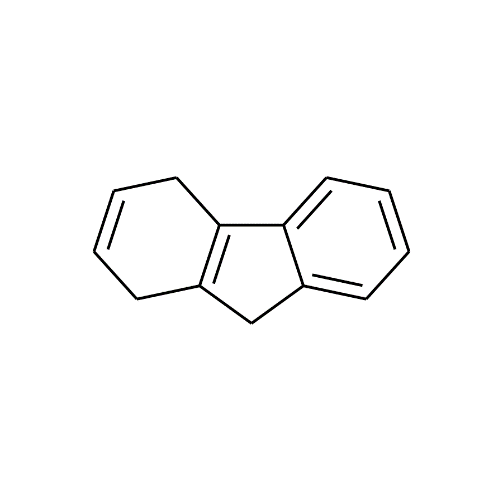 Fluorene, 1,4-dihydro-C1=CCC2=C(C1)Cc1ccccc12Partial Match due to parent/daughter productsBharti et al, 20191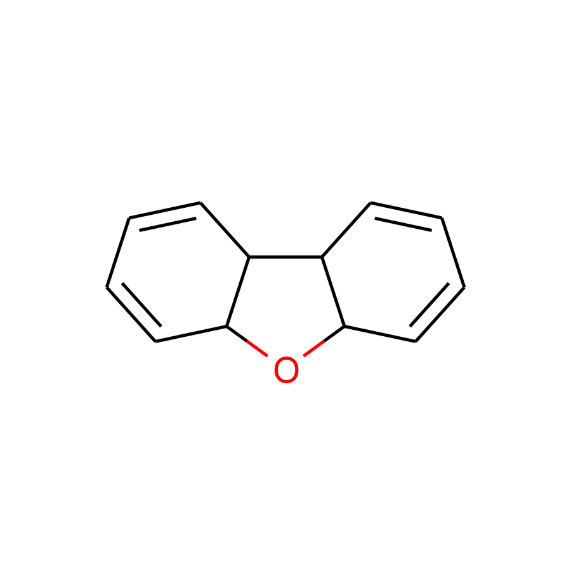 DibenzofuranC1=CC2OC3C=CC=CC3C2C=C1No Match (Multiple papers)Yamazoe et al, 20042Cajthaml et al, 20023Yu et al, 20144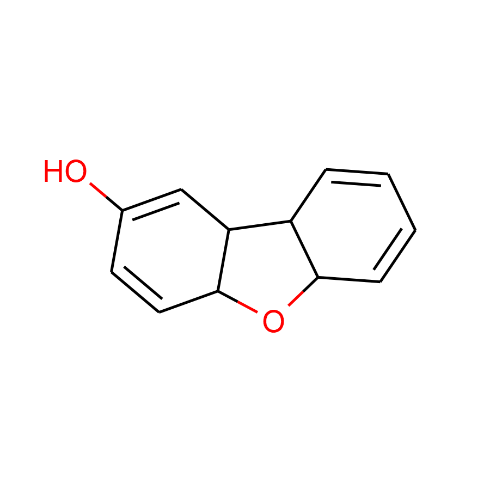 2-hydroxydibenzofuranOC1=CC2C(C=C1)OC1C=CC=CC12No Match (Single paper)Yamazoe et al, 20042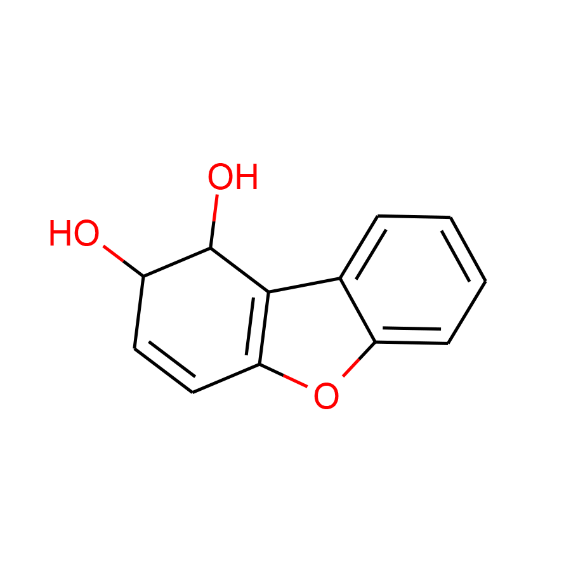 1,2-dihydroxy-,1,2-dihydrodibenzofuranOC1C=Cc2oc3ccccc3c2C1ONo Match (Single paper)Yamazoe et al, 200429-fluorenol, 9-HydroxyfluoreneOC1c2ccccc2-c2ccccc12Perfect MatchThroughput: 0.01Zhang et al5 Yamazoe et al, 20046 Chupungars et al, 20097 Juckpeck et al, 20128 Lazim et al, 20169 Liu et al, 200610 Luan et al, 200611Pozdnyakova et al, 201612Sokolovska et al, 200213Finkelstein et al, 200314Aranda et al, 201015Bezalel et al, 199616Birolli et al, 201817Chapman et al, 199518Grifoll et al, 199219Grifoll et al, 199420Kolomytseva et al21Pothuluri et al, 199322Reddy et al, 201723Torres-Farradá et al, 201924Van Herwijnen et al, 200325Wischmann et al, 199626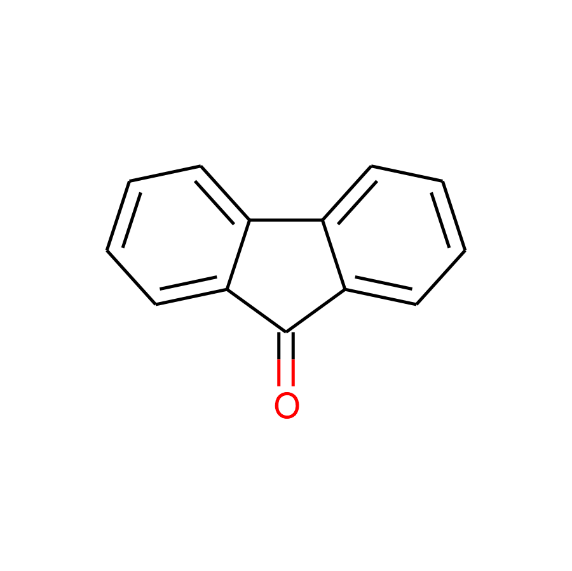 9-FluorenoneO=C1c2ccccc2-c2ccccc12Perfect MatchThroughput: 0.01Zhang et al5 Yamazoe et al, 20046 Chupungars et al, 20097 Hadibarata et al, 201427 Shao et al, 2015,28Luan et al, 200611Nam et al, 201529 Pozdnyakova et al, 201612Sokolovska et al, 200213Finkelstein et al, 200314Aranda et al, 201015, Bezalel et al, 199616Bressler et al, 200030Chapman et al, 199518Grifoll et al, 199219Grifoll et al, 199420Pothuluri et al, 199322Reddy et al, 201723Shao et al, 201528Torres-Farradá et al, 201924Van Herwijnen et al, 200325Wischmann et al, 199626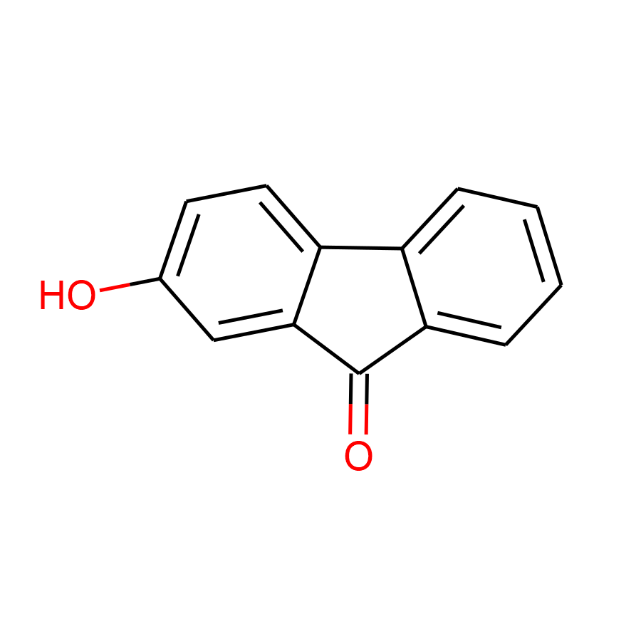 2-Hydroxy-9-fluorenoneO=c2c1ccccc1c3ccc(O)cc23Partial MatchThroughput: 0.01O=C1c2ccccc2-c2ccccc12Finkelstein et al, 200314Kolomytseva et al21Pothuluri et al, 199322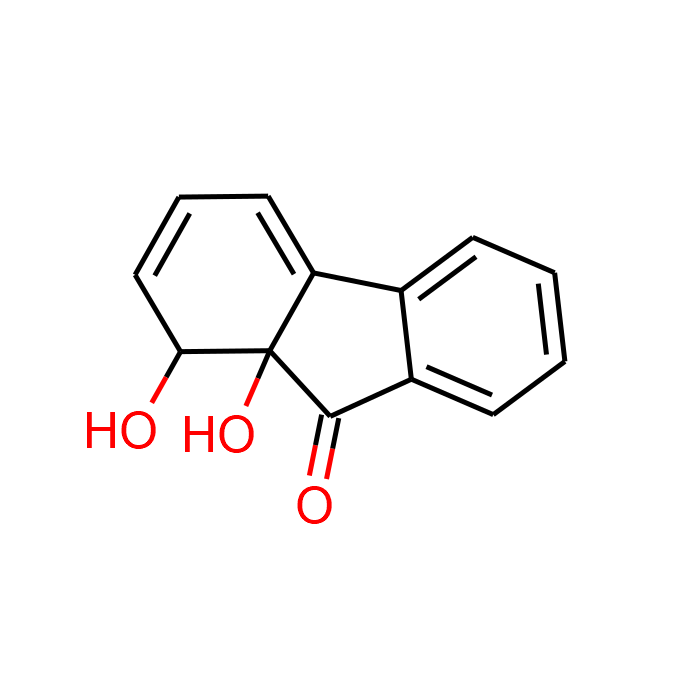 1,1a-dihydroxy-hydro-fluorenoneO=C1c2ccccc2C2=CC=CC(O)C12OPartial Match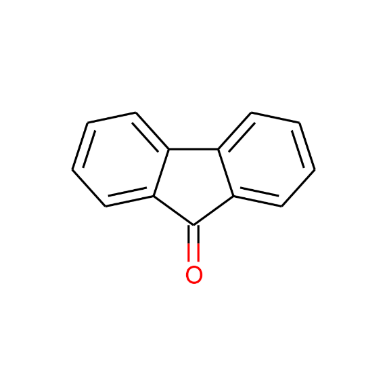 Throughput:0.01O=C1c2ccccc2-c2ccccc12Grifoll et al, 199420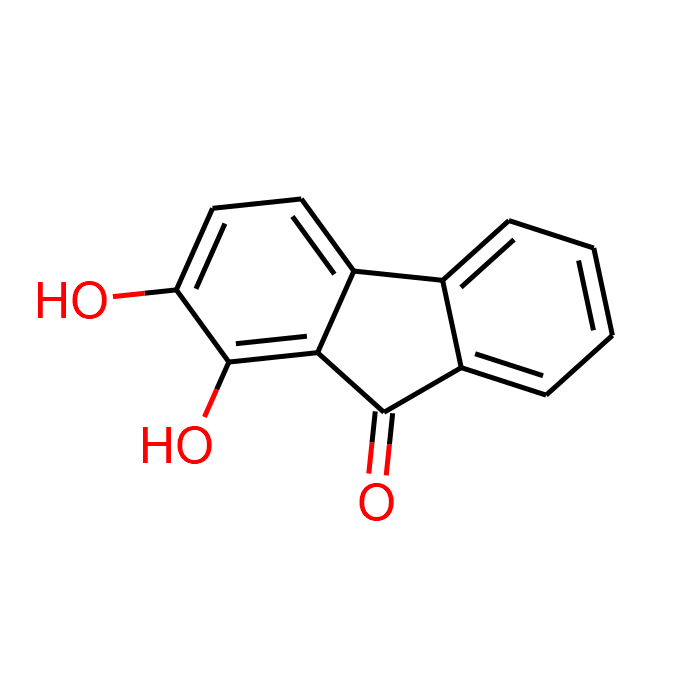 1,2 Dihydroxy-9 fluorenoneOc1ccc2-c3ccccc3C(=O)c2c1O Low Throughput MatchThroughput: 0.000019Oc1ccc2-c3ccccc3C(=O)c2c1OReddy et al, 201723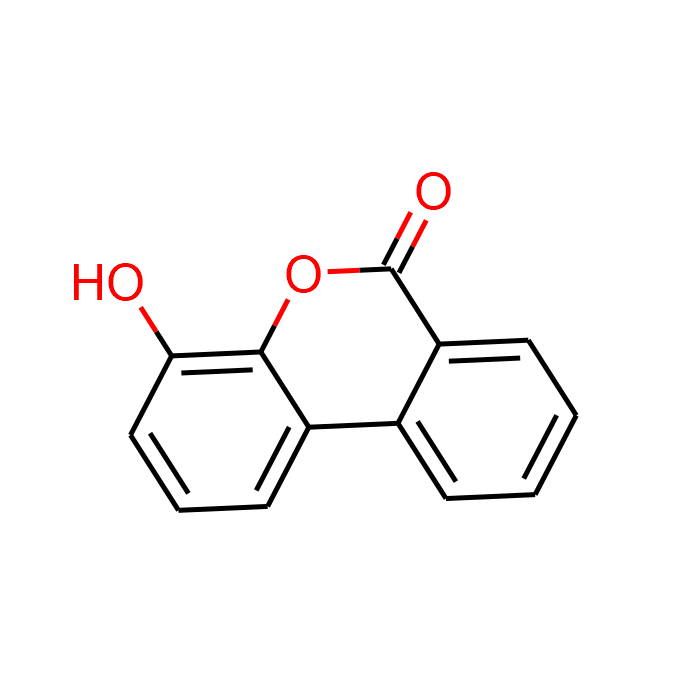 8-hydroxy-3,4-benzocoumarinO=c1oc2c(O)cccc2c2ccccc12No Match (Multiple papers)Grifoll et al, 199420van Herwijnen et al, 200325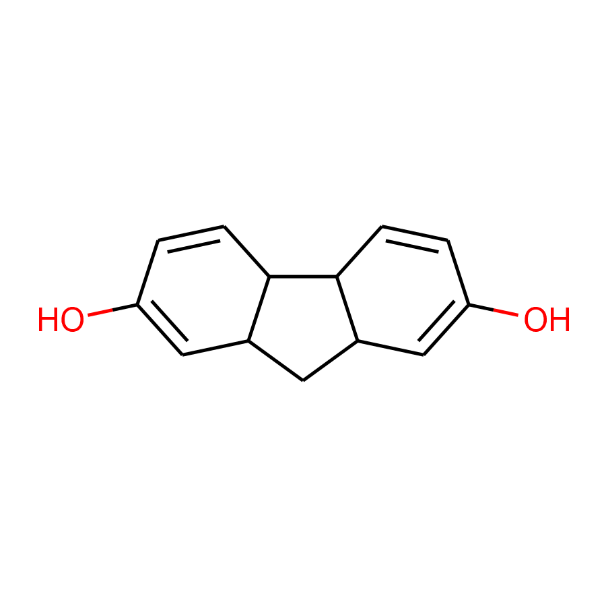 2,7-dihydroxyfluoreneOC1=CC2CC3C=C(O)C=CC3C2C=C1Partial Match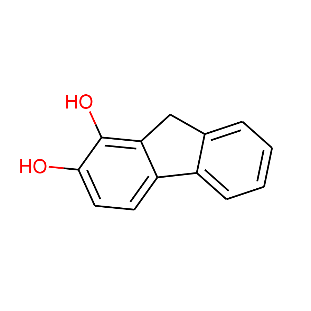 Throughput: 0.33Oc1ccc2-c3ccccc3Cc2c1OFinkelstein et al, 200314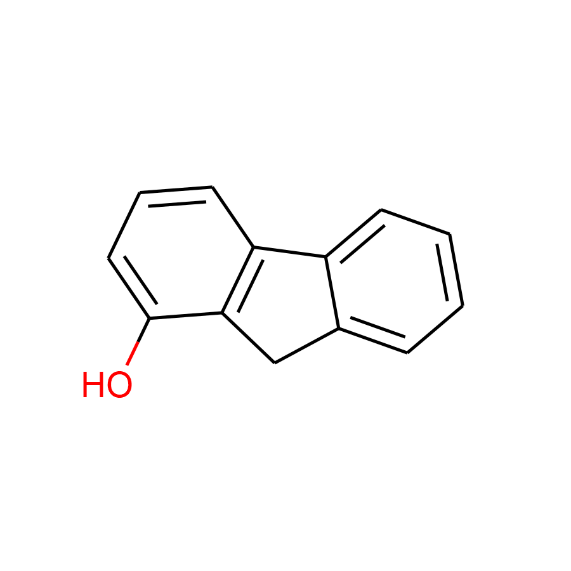 Oc1cccc2c1Cc1ccccc1-21-hydroxyfluorenePartial MatchThroughput: 0.33Oc1ccc2-c3ccccc3Cc2c1OLuan et al, 200611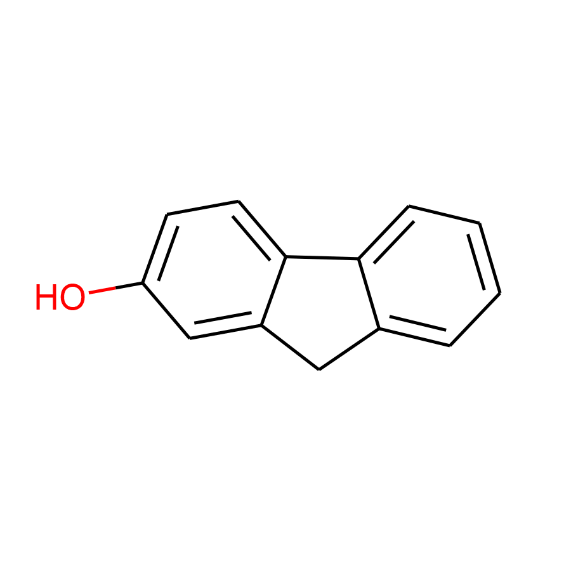 Oc1ccc2c(c1)Cc1ccccc1-22-hydroxyfluorenePartial MatchThroughput: 0.33Oc1ccc2-c3ccccc3Cc2c1OLuan et al, 200611Finkelstein et al, 200314Aranda et al, 201015Birolli et al, 201817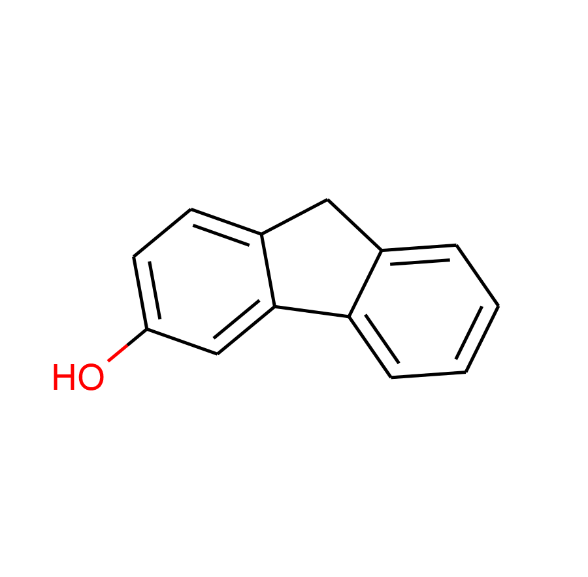 Oc1ccc2c(c1)-c1ccccc1C23-hydroxyfluorenePartial Match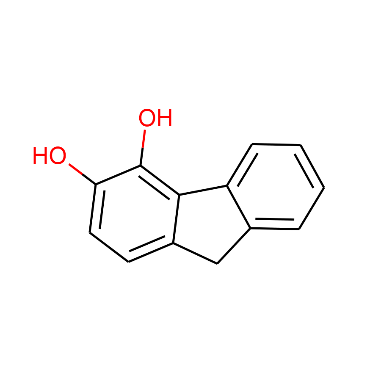 Throughput: 0.33Oc1ccc2Cc3ccccc3-c2c1OLuan et al, 200611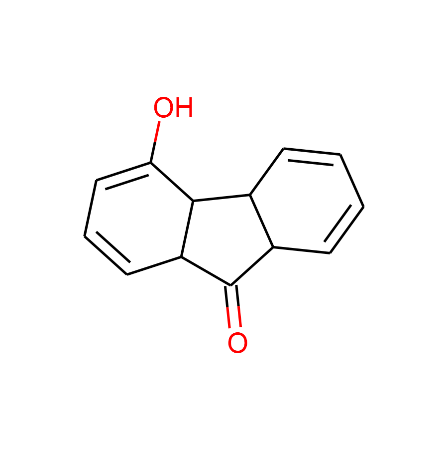 O=C1C2C=CC=CC2C2C(O)=CC=CC124-hydroxy-9-fluorenonePartial Match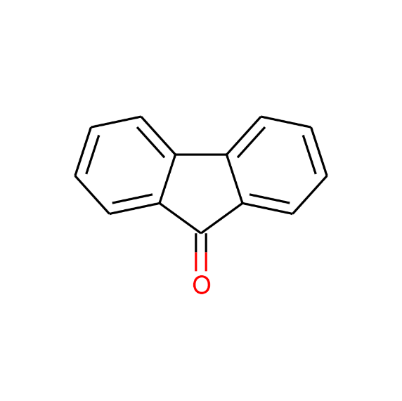 Throughput: 0.01Nam et al, 201529Birolli et al, 201817Casellas et al32, Yamazoe et al, 2004,6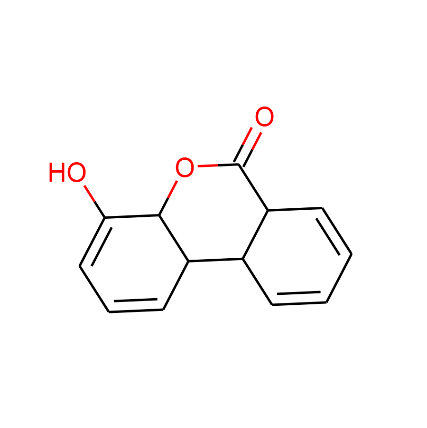 O=C1OC2C(O)=CC=CC2C2C=CC=CC128-hydroxy-3,4-benzocoumarinNo Match (Multiple papers)Nam et al, 201529Trenz et al, 199431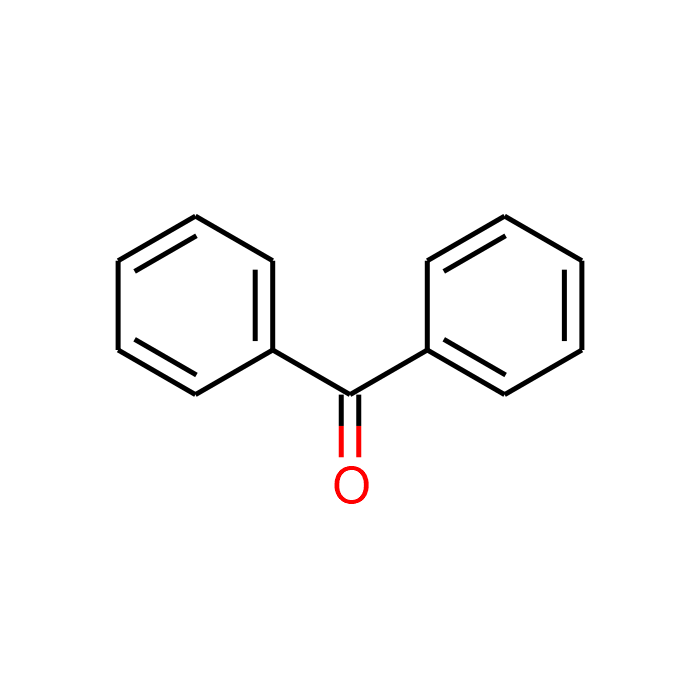 BenzophenoneO=C(c1ccccc1)c1ccccc1No Match (Single paper)Birolli et al, 201817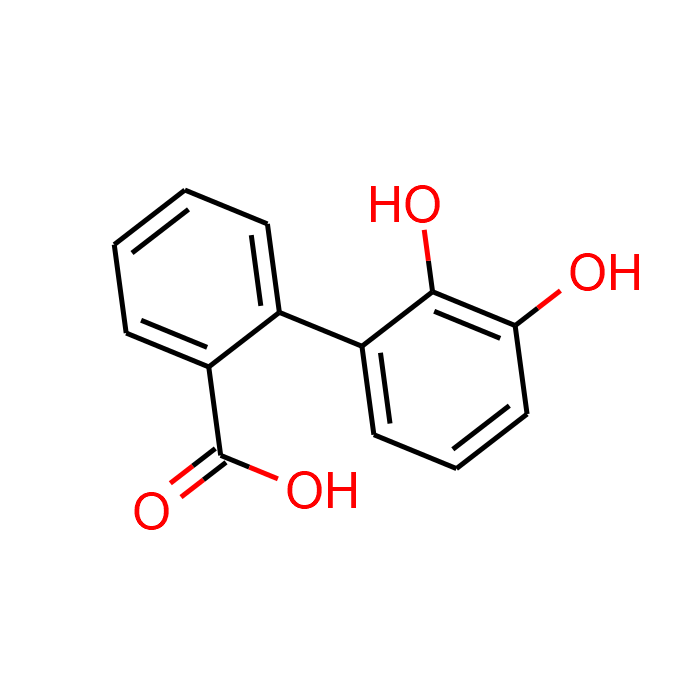 2-carboxy-2',3'-dihydroxy-biphenylO=C(O)c1ccccc1-c1cccc(O)c1OPerfect Match (different protonation state)Throughput: 0.01Oc1cccc(c1O)-c1ccccc1C([O-])=Ovan Herwijnen et al, 200325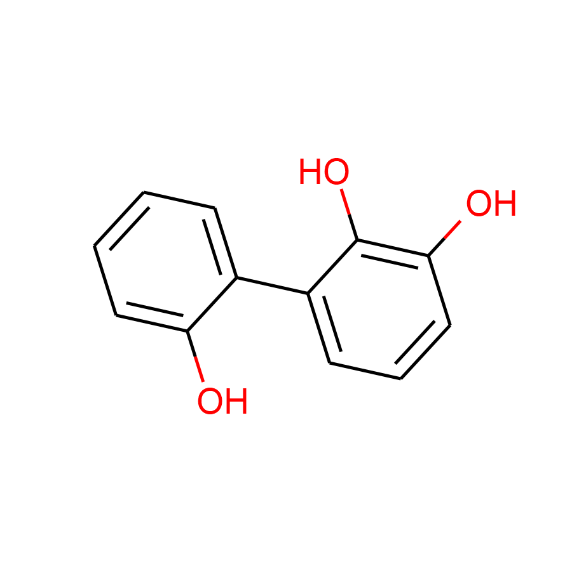 Oc1ccccc1-c1cccc(O)c1O2,3,2'-trihydroxybiphenylLow Throughput Partial Match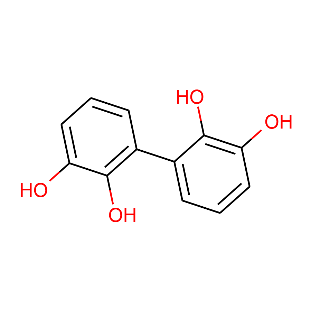 Throughput: 0.0032Oc1cccc(c1O)-c1cccc(O)c1OYamazoe et al, 20042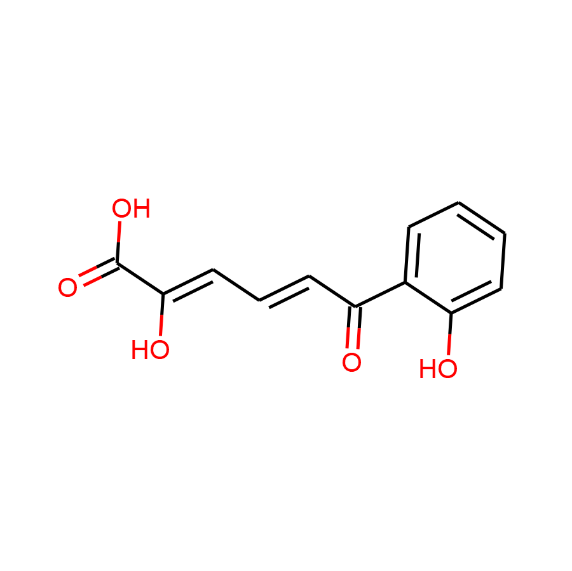 O\C(=C\C=C\C(=O)c1ccccc1O)C([O-])=O2-Hydroxy-6-(2-hydroxyphenyl)-6-oxo-2,4-hexadienoic acidLow Throughput MatchThroughput: 3.364349e-10O\C(=C\C=C\C(=O)c1ccccc1O)C([O-])=O(different protonation state)Yamazoe et al, 20042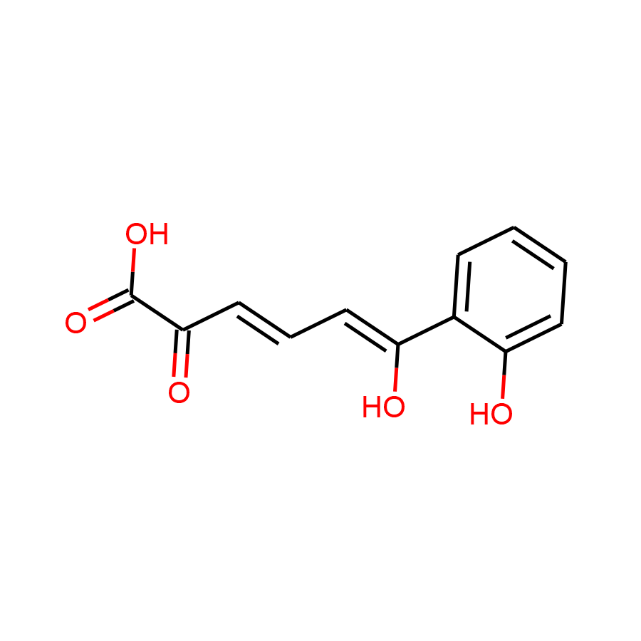 O=C(O)C(=O)C=CC=C(O)c1ccccc1O2-oxo-6-(2’-hydroxyphenyl)-6-hydroxy-3,5-hexadienoic acidLow Throughput Partial Match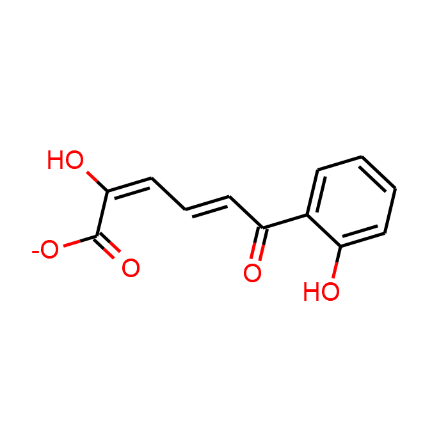 Throughput: 3.364349e-10O\C(=C\C=C\C(=O)c1ccccc1O)C([O-])=OYamazoe et al, 20042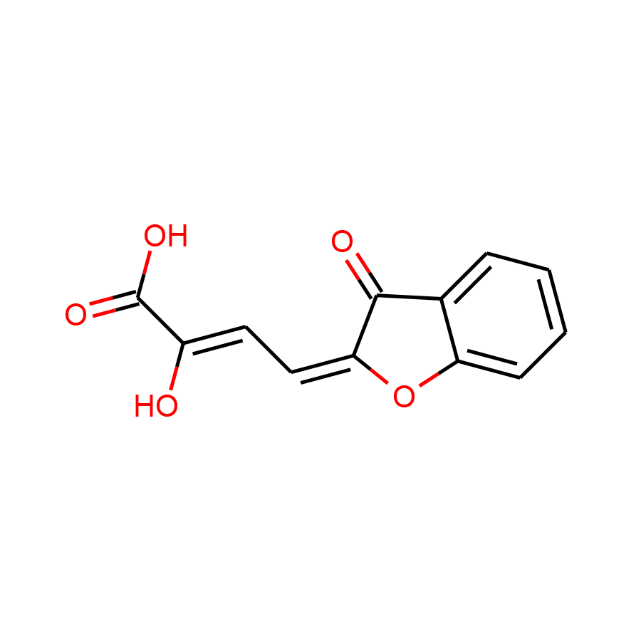 O=C(O)C(O)=CC=c2oc1ccccc1c2=O2-hydroxy-4-(3'-oxo-3'H-benzofuran-2'-yliden)but-2-enoic acidNo Match (Single paper)Yamazoe et al, 20042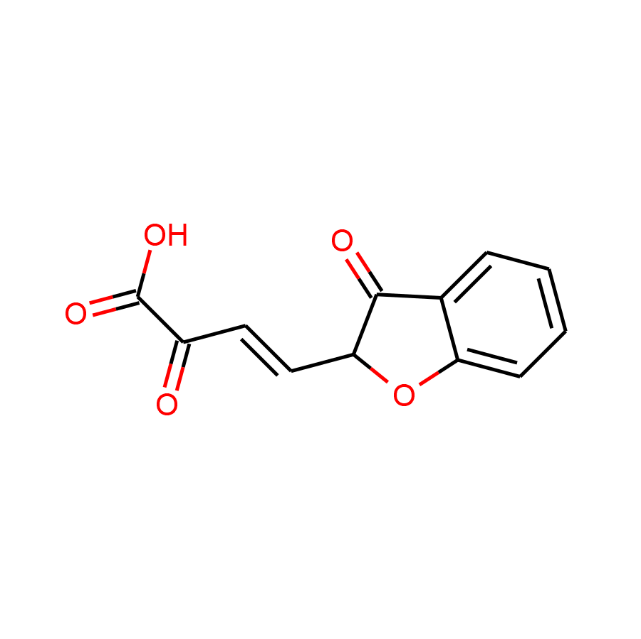 O=C(O)C(=O)C=CC2Oc1ccccc1C2=O2-oxo-4-(3’-hdyroxy-benzofuran-2’-yl)-but-3-enoic acidNo Match (Single paper)Yamazoe et al, 20042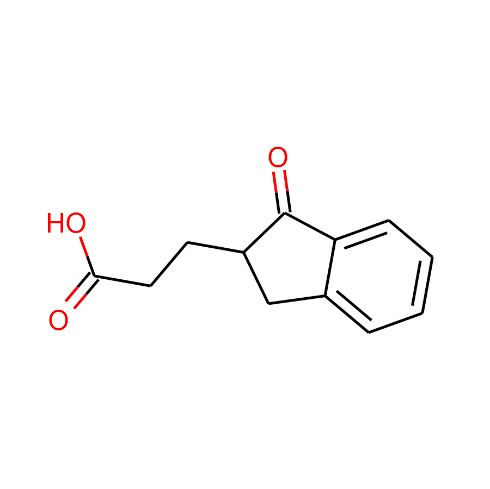 3-(1-oxo-2,3-dihydro-1H-inden-2-yl) propanoic acidO=C(O)CCC1Cc2ccccc2C1=OLow Throughput Partial Match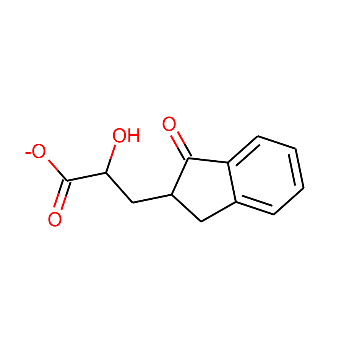 OC(CC1Cc2ccccc2C1=O)C([O-])=OThroughput: 0.0024Zhang et al,5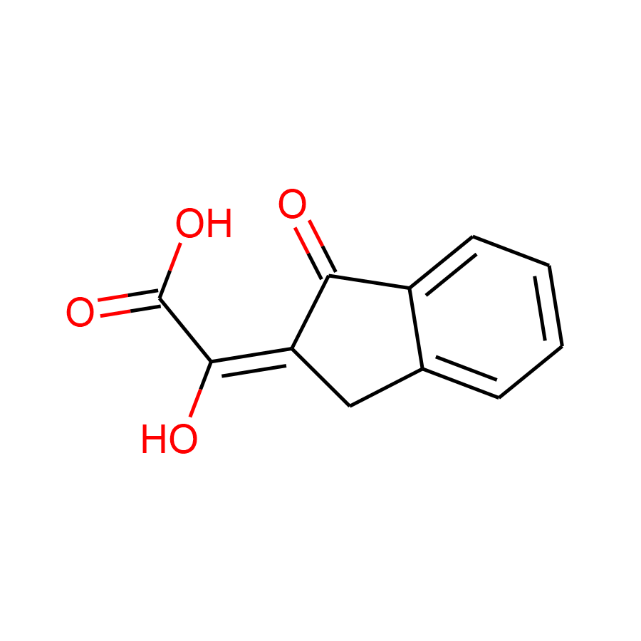 β-Indanone-β-hydroxyacetic acidO=C(O)C(O)=C1Cc2ccccc2C1=OLow Throughput Partial Match 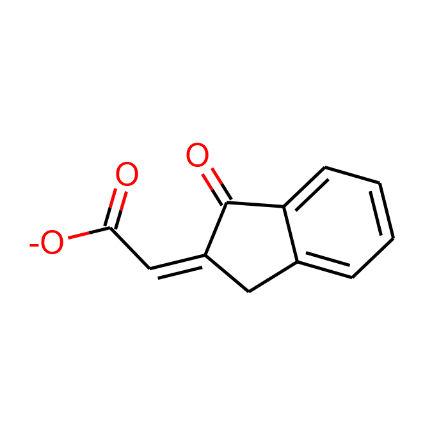 (different protonation state)[O-]C(=O)\C=C1\Cc2ccccc2C1=OThroughput: 7.421633e-07Finkelstein et al, 200314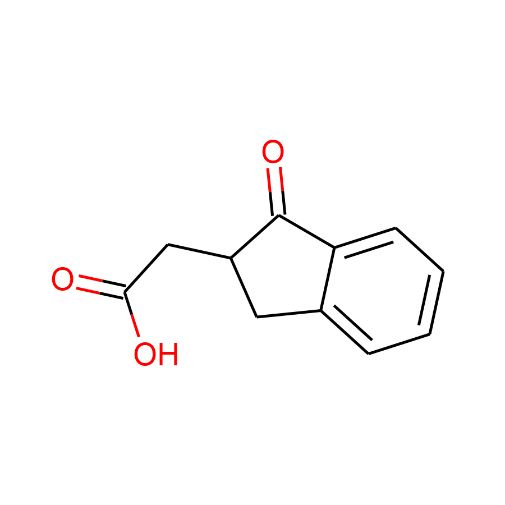 2-(1-oxo-2,3-dihydro-1H-inden-2-yl) acetic acidO=C(O)CC1Cc2ccccc2C1=OLow Throughput Match (different protonation state) [O-]C(=O)CC1Cc2ccccc2C1=OThroughput:0.00025Zhang et al,5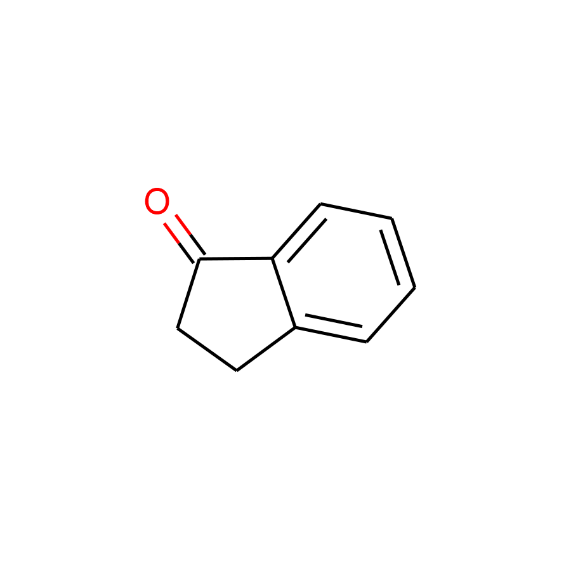 1-IndanoneO=C1CCc2ccccc12Perfect MatchThroughput: 0.093Casellas et al32,  Zhang et al,5 Kristanti et al, 2015,33 Finkelstein et al, 200314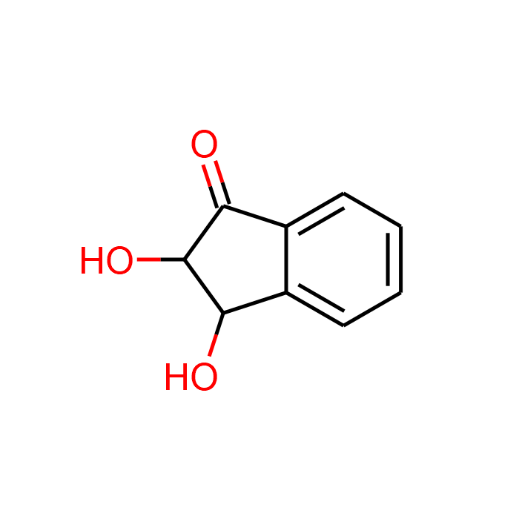 2,3-Dihydroxy inandoneOC1C(O)c2ccccc2C1=OLow Throughput MatchThroughput: 0.0074Reddy et al, 201723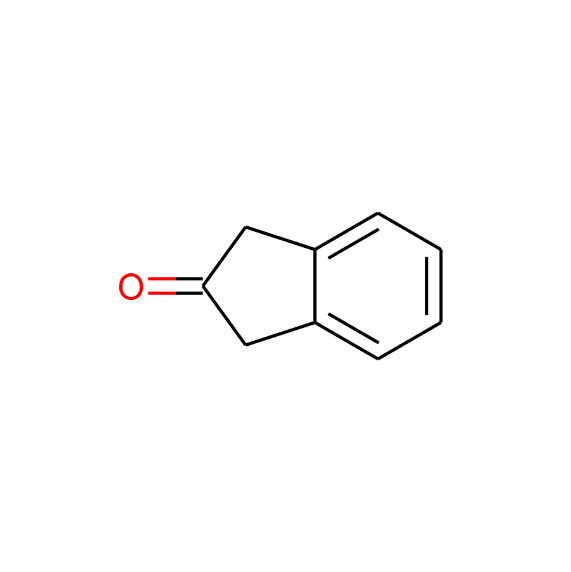 O=C1Cc2ccccc2C12-IndanonePerfect MatchThroughput: 0.048Casellas et al32,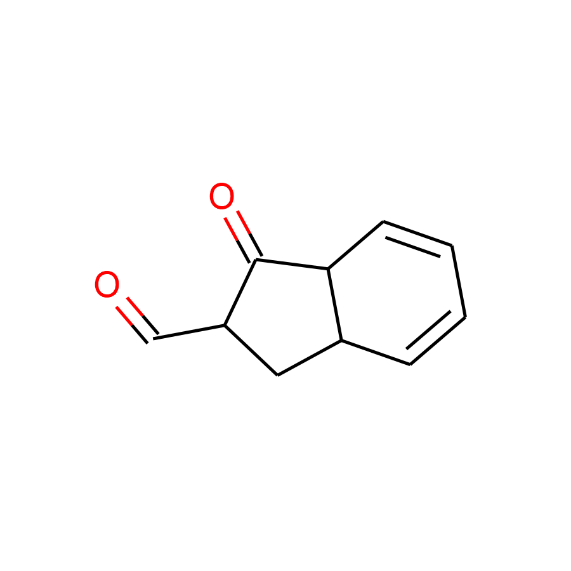 Formyl-indanoneO=CC1CC2C=CC=CC2C1=ONo Match (Multiple papers)Casellas et al32,Finkelstein et al, 200314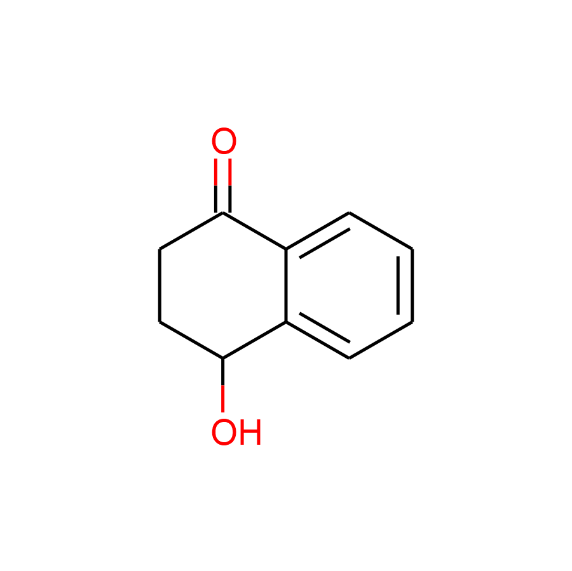 4-hydroxy-1-tetraloneO=C1CCC(O)c2ccccc21No Match (Single paper)Ressler et al, 1999,34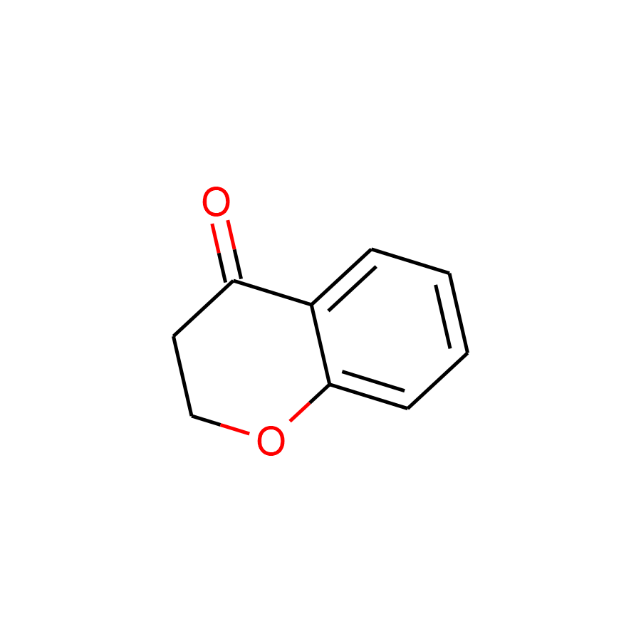 O=C1CCOc2ccccc21ChromonePartial Match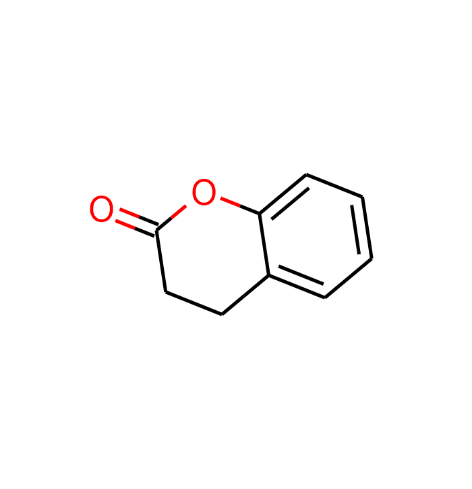 Throughput: 0.093O=C1CCc2ccccc2O1Yamazoe et al, 20042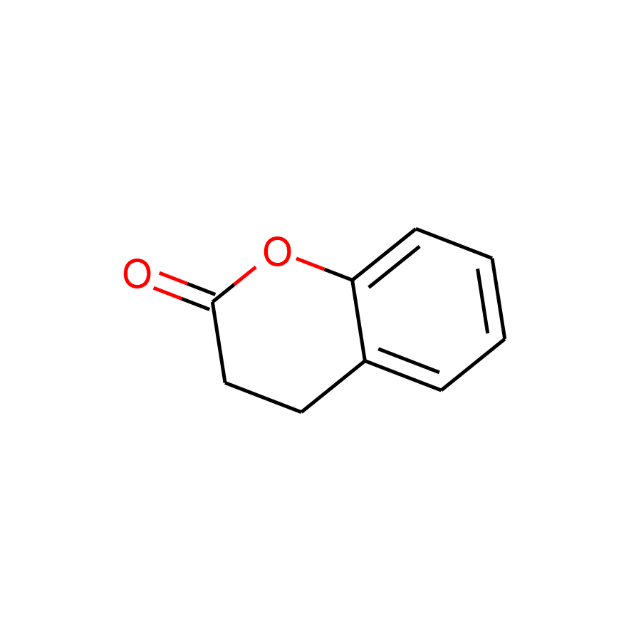 O=C1CCc2ccccc2O13,4-DihydroxycumarinePerfect MatchThroughput: 0.093Finkelstein et al, 200314Grifoll et al, 199219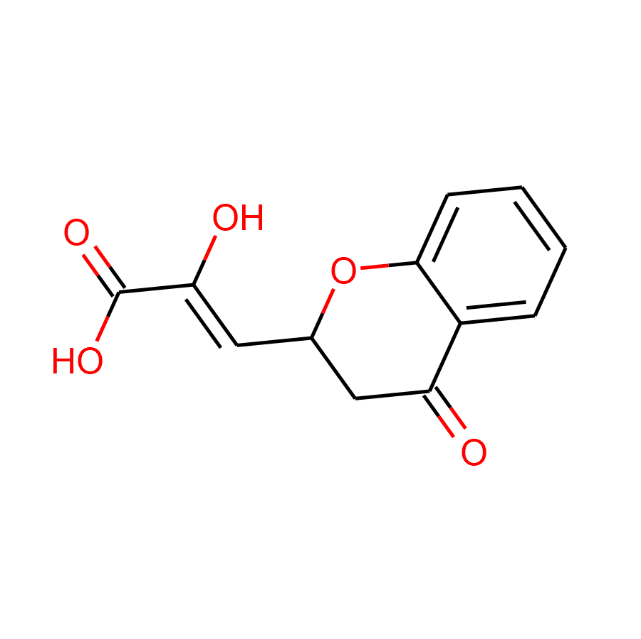 3-(chroman-4-on-2-yl) pyruvateO=C(O)C(O)=CC1CC(=O)c2ccccc2O1No Match (Single paper)Yamazoe et al, 20042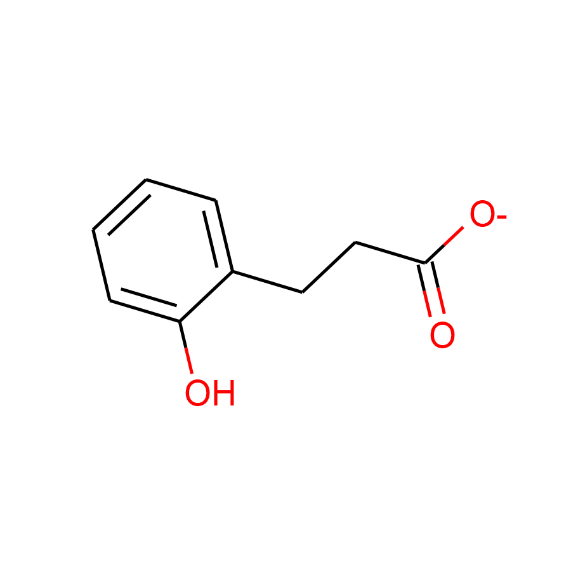 3(2-Hydroxyphenyl)propionateOc1ccccc1CCC([O-])=OPerfect MatchThroughput: 0.093Casellas et al32,Phthalic Acid[O-]C(=O)c1ccccc1C([O-])=OPerfect MatchThroughput: 0.039Yamazoe et al, 20046Luan et al, 200611Pozdnyakova et al, 201612Sokolovska et al, 200213Grifoll et al, 199420Reddy et al, 201723Torres-Farradá et al, 201924Trenz et al, 199431van Herwijnen et al, 200325Yu et al, 20144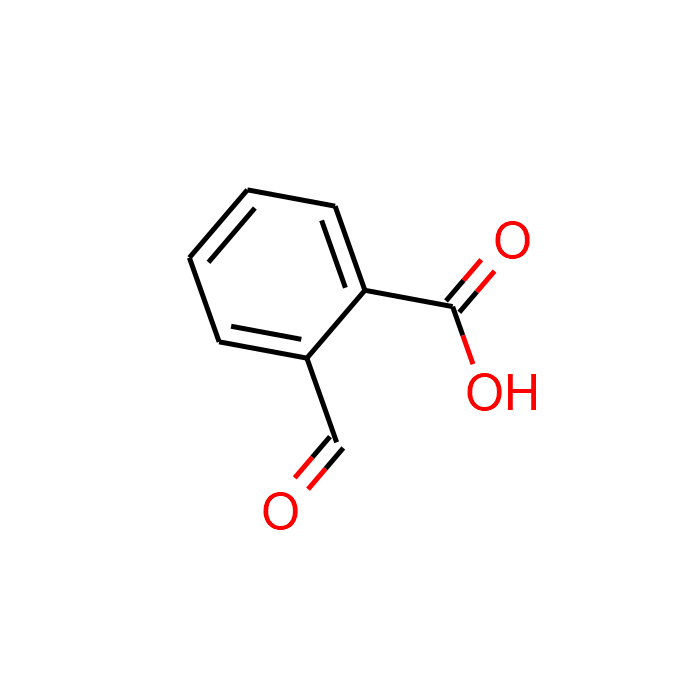 2-CarboxybenzaldehydeO=Cc1ccccc1C(=O)OPerfect Match[O-]C(=O)c1ccccc1C=OThroughput0.027Reddy et al, 201723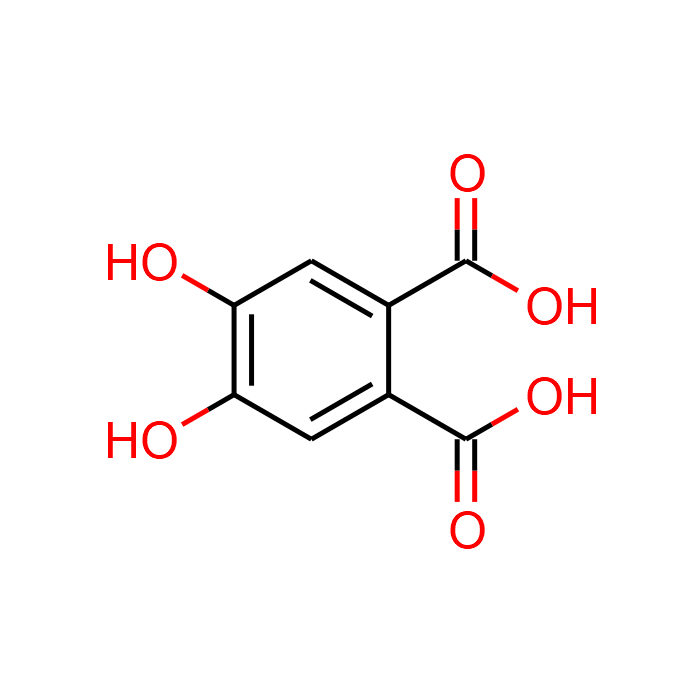 4,5-dihydroxyphthalateO=C(O)c1cc(O)c(O)cc1C(=O)OLow Throughput MatchOC(=O)c1cc(O)c(O)cc1C([O-])=OThroughput5.596969e-08 Grifoll et al, 199420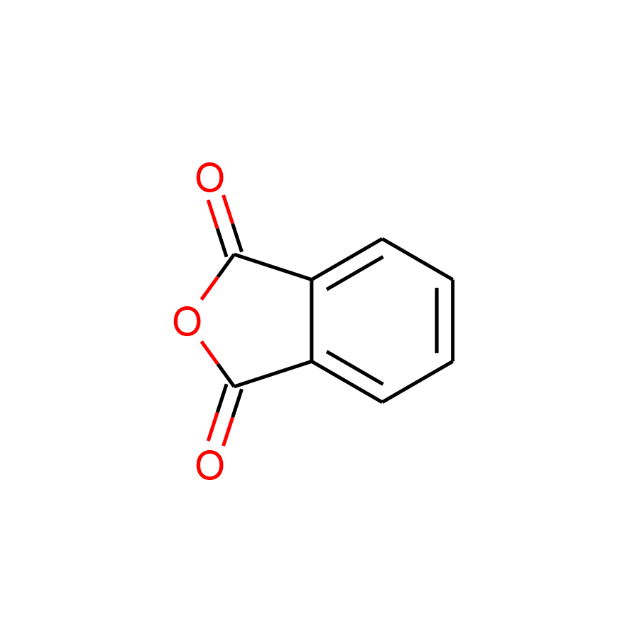 Phthalic acid anhydrideO=C1OC(=O)c2ccccc21No Match (Single paper)Yamazoe et al, 2004,6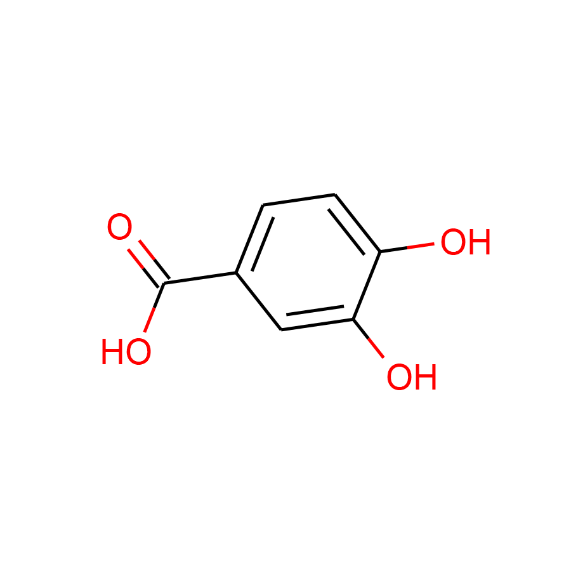 O=C(O)c1ccc(O)c(O)c1Protocatechuic acid3,4-Dihydroxybenzoic acidPartial Match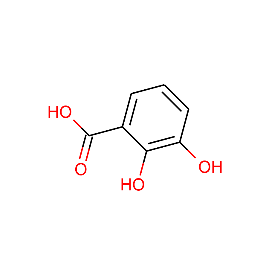 OC(=O)c1cccc(O)c1OThroughput: 1.87e-10Lazim et al, 20169Sokolovska et al, 200213van Herwijnen et al, 200325Wattiau et al, 200135Different protonation Grifoll et al, 199420CatecholOc1ccccc1OLow Throughput MatchThroughput: 0.0045Hadibarata et al, 2014,27 Yamazoe et al, 20042Reddy et al, 201723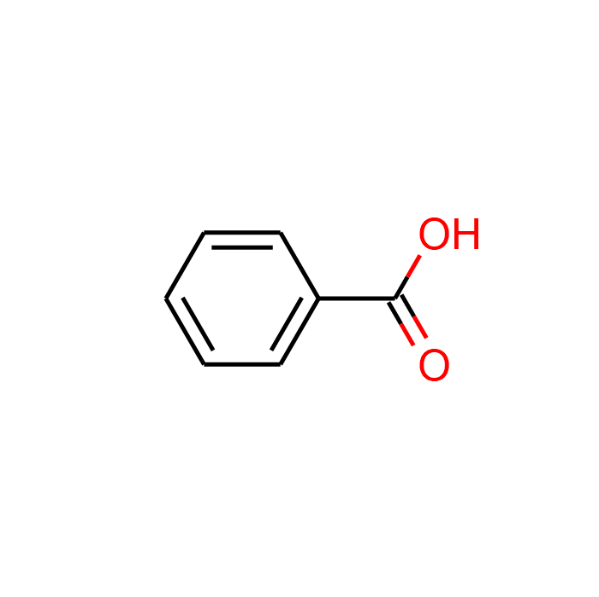 Benzoic AcidO=C(O)c1ccccc1Partial Match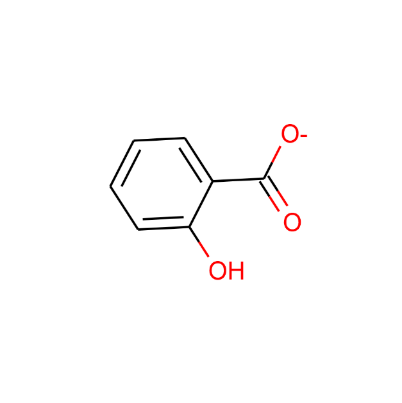 Throughput: 0.031Reddy et al, 201723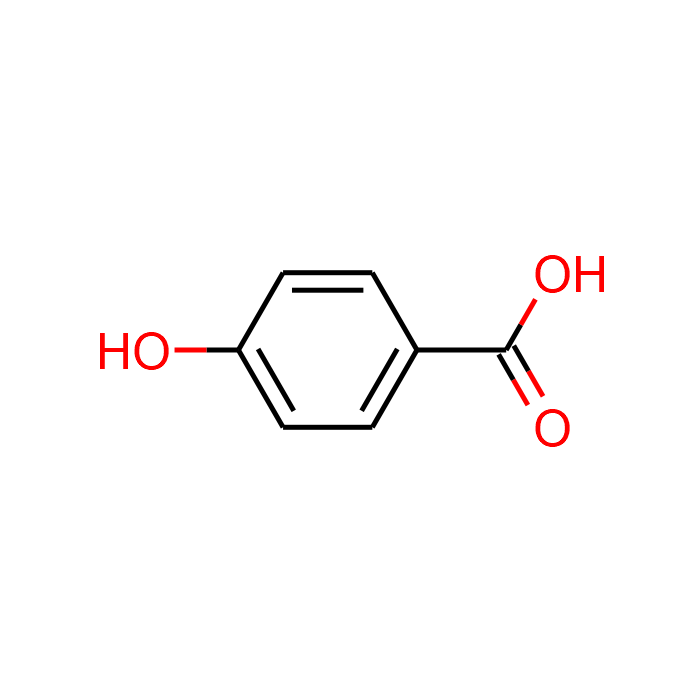 4-Hydroxybenzoic acidO=C(O)c1ccc(O)cc1Low Throughput Partial Match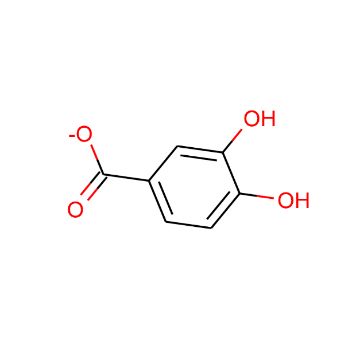 Throughput: 0.00035Oc1ccc(cc1O)C([O-])=OReddy et al, 201723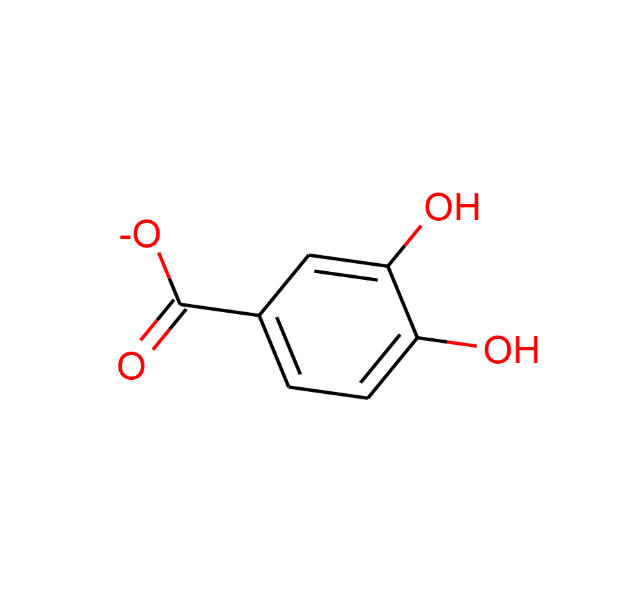 3,4-DihydroxybenzoateProtocatechuic acidOc1ccc(cc1O)C([O-])=O Low Throughput MatchThroughput: 0.00035Torres-Farradá et al, 201924Salicylic AcidSalicylateOc1ccccc1C([O-])=OPerfect MatchThroughput:0.031Shao et al, 2015,28Yamazoe et al, 20042 Casellas et al32, Kristanti et al, 2015,33  Hadibarata et al, 2014,27Shao et al, 201528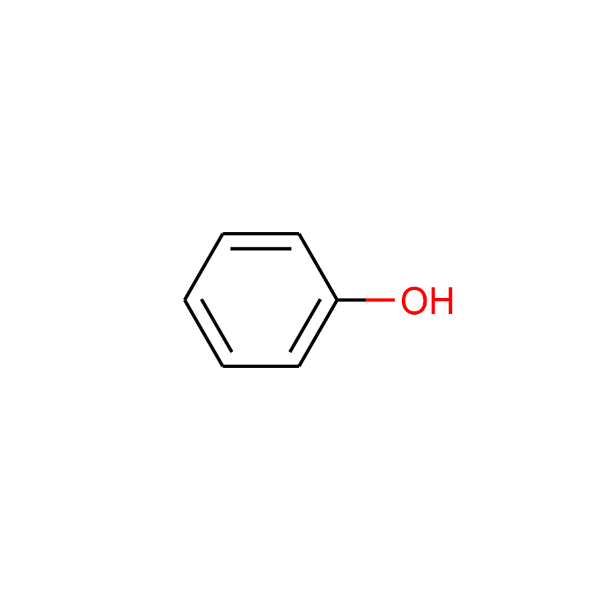 1-hydroxybenzenePhenolOc1ccccc1Low Throughput MatchThroughput: 2.199903e-08Yu et al, 20144Perfect MatchPartial MatchHigh Throughput1011Low Throughput851Oc1ccc2ccc(O)c(C([O-])=O)c2c1O13Oc1cc(O)c(O)c(c1O)-c1ccccc1C([O-])=O2[O-]C(=O)C(=O)\C=C\c1ccccc1C([O-])=O14Oc1ccc(C([O-])=O)c(O)c1O3Oc1cccc(c1O)-c1ccccc1C([O-])=O15Oc1ccc(C([O-])=O)c(C=O)c1O4Oc1ccc2c(C([O-])=O)c(O)ccc2c1O16Oc1ccc(O)c(C([O-])=O)c1O5Oc1cccc(c1O)-c1cccc(O)c1O17Oc1cccc(C=O)c1O6Oc1ccc(C([O-])=O)c(c1O)-c1ccccc1C([O-])=O18Oc1cccc(c1O)-c1c(O)c(O)cc(O)c1O7Oc1ccc(C([O-])=O)c(O)c1C([O-])=O19Oc1cccc(O)c1O8Oc1ccc2ccc(O)c(O)c2c1O20Oc1ccc(O)c(O)c1O9Oc1ccc2c(O)c(O)ccc2c1O21Oc1cc(O)c(O)c(C([O-])=O)c1O10Oc1ccc(O)c(C([O-])=O)c1C([O-])=O22Oc1cccc(C([O-])=O)c1O11Oc1cc(C=O)c(cc1O)C([O-])=O23Oc1ccc(C=O)c(C([O-])=O)c1O12Oc1cccc(c1O)-c1c(O)c(O)ccc1C([O-])=O24Oc1cc(O)c(O)c(O)c1O25Oc1cc(O)c(cc1O)C([O-])=OStructure:Network MetricsEmpirical Studies finding the same thingPhenanthrene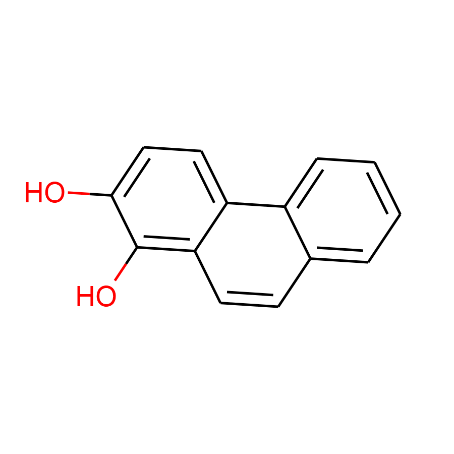 1,2-Dihydroxyphenanthrene, cis-phenanthrene dihydrodiolOc1ccc2c(ccc3ccccc23)c1OPerfect MatchThroughput 0.33Gao et al, 2013, 1Ghosal et al, 20102 Guerin et al, 19983 Lee et al, 2009,4 Lin et al, 2014,5 Lu et al, 2013,6 Keum et al, 20067 Kim et al, 20058 Kweon et al, 20109 Lisowska et al, 200610 Mallick et al, 2007,11Roy et al, 2012,12Sack et al, 199713 Seo et al, 200714 Seo et al, 2009,15Seo et al, 2012,16van Herwijnen et al, 200317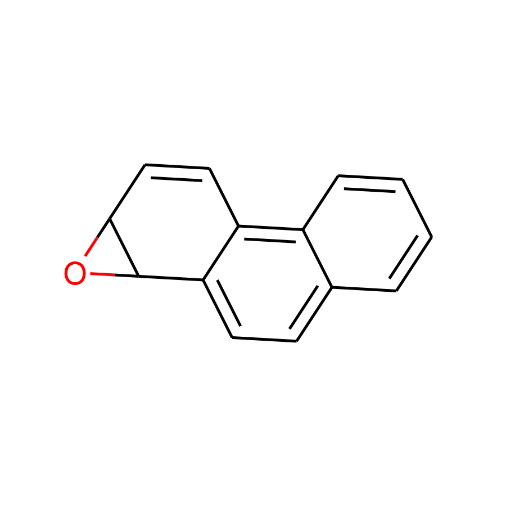 1,2 Phenanthrene OxideC1=CC2OC2c2ccc3ccccc3c21Partial Match  also immediate parent/daughter predicted 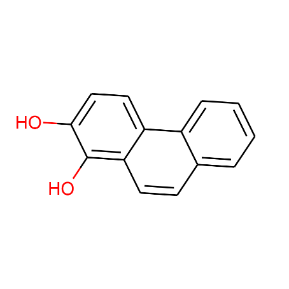 Throughput 0.33Oc1ccc2c(ccc3ccccc23)c1ONie et al, 2016,18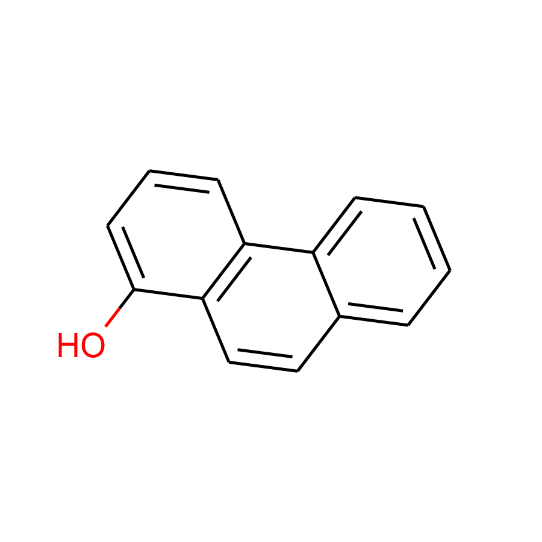 1-Hydroxyphenanthrene, 1-phenanthrol; Oc1cccc2c1ccc1ccccc12Partial Matchalso immediate parent/daughter predicted Oc1ccc2c(ccc3ccccc23)c1OThroughput: 0.33Aranda et al, 201019Bourguignon et al, 201920Casillas et al, 199621da Silva et al, 200422Hesham et al, 2014,23Liu et al, 1992,24 Liu et al, 199224Sack et al, 199725Sack et al, 199713Schrlau et al, 201726Zhong et al, 201127, 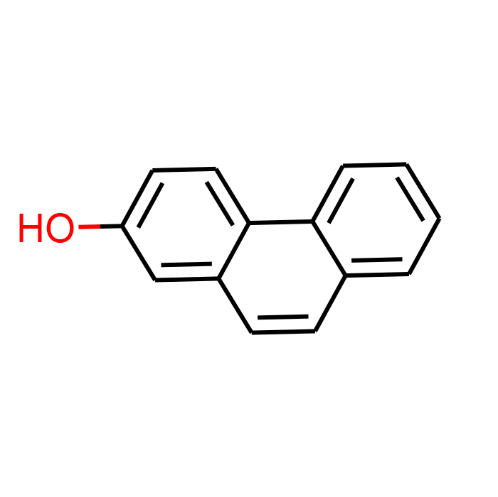 2-phenanthrolOc1ccc2c(ccc3ccccc32)c1Partial Matchalso immediate parent/daughter predicted Oc1ccc2c(ccc3ccccc23)c1OThroughput: 0.33Bourguignon et al, 201920Casillas et al, 199621Sack et al, 199725Sack et al, 199713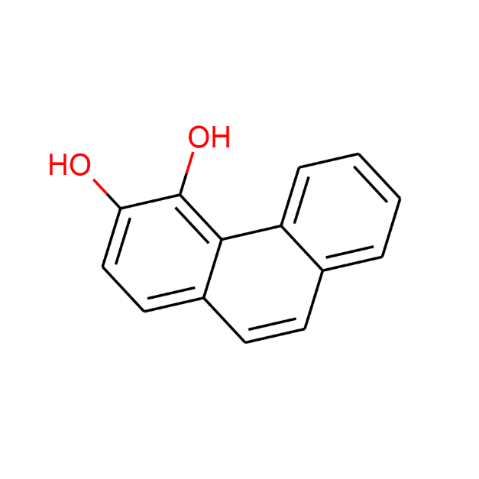 3,4-dihydroxyphenanthreneOc1ccc2ccc3ccccc3c2c1OPerfect MatchThroughput:0.33Allen et al, 199928Casillas et al, 199621da Silva et al, 200422Gao et al, 2013,1 Keum et al, 20067Kweon et al, 20109Lisowska et al, 200610Pathak et al, 200829Rehmann et al, 199630Roy et al, 2012,12 Sack et al, 199713Seo et al, 200714Seo et al, 2009,15 Seo et al, 2012,16 Stingley et al, 200431Story et al, 200132Sun et al, 2019,33 Sutherland et al, 199134Umar et al, 201835Umar et al, 2017,36 Zeinali et al, 200837 Zhang et al, 201038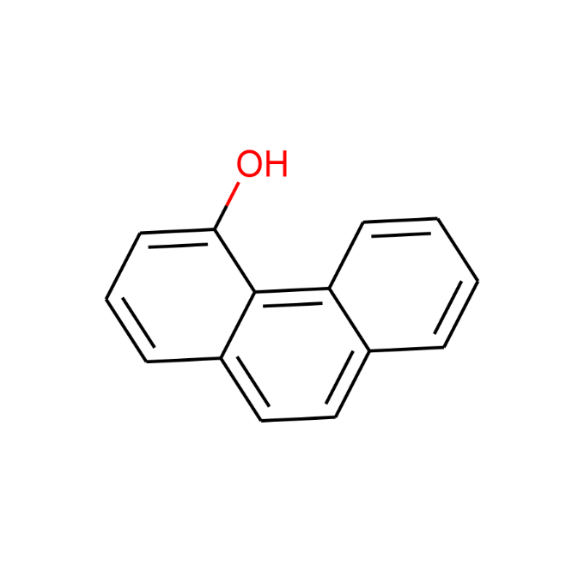 4-phenanthrolOc1cccc2ccc3ccccc3c12Partial Match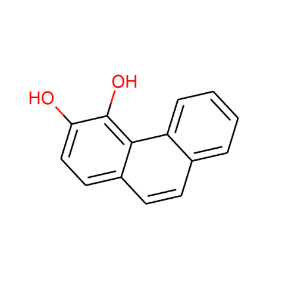 Throughput:0.33Oc1ccc2ccc3ccccc3c2c1OAranda et al, 201019Casillas et al, 199621da Silva et al, 200422Sack et al, 199713Schrlau et al, 2017, 26Sutherland et al, 199134Zhong et al, 201127 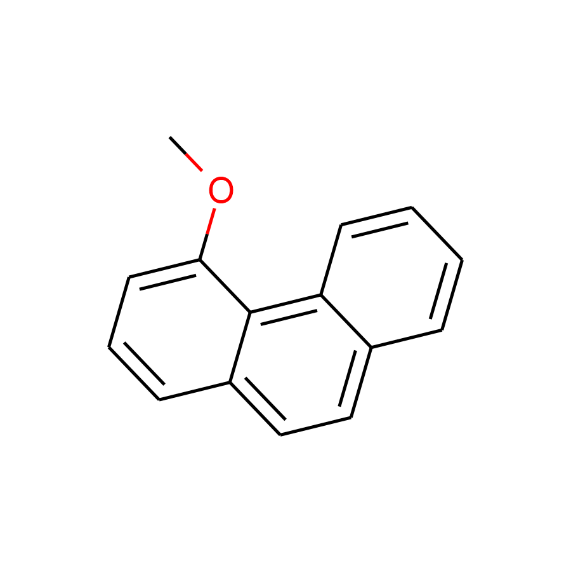 4-methoxy phenanthreneCOc1cccc2ccc3ccccc3c12No Match (Single paper)Bourguignon et al, 201920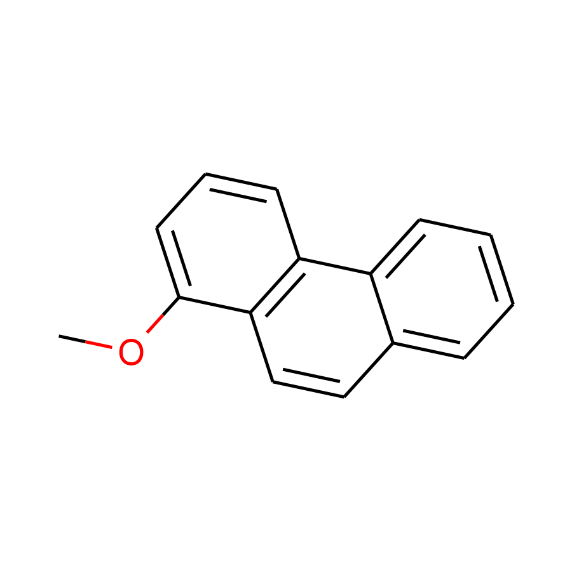 1-methoxy phenanthreneCOc1cccc2c1ccc1ccccc12No Match (Single paper)Sack et al, 199725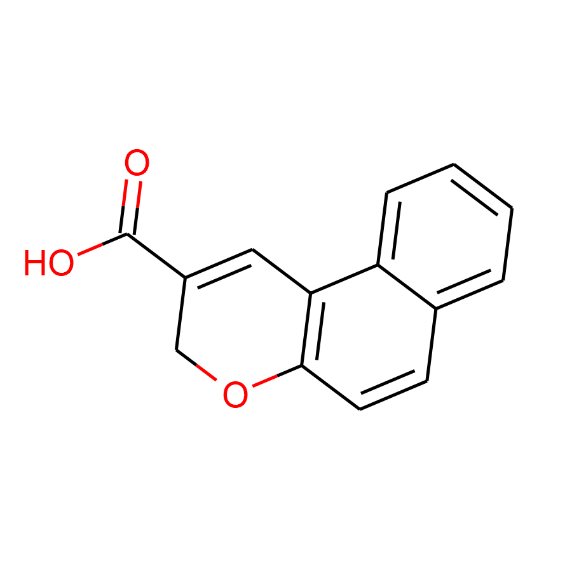 3H-benzo[f]chromene-2-carboxylic acidO=C(O)C1=Cc2c(ccc3ccccc23)OC1No Match (Single paper)Safoneva et al, 200539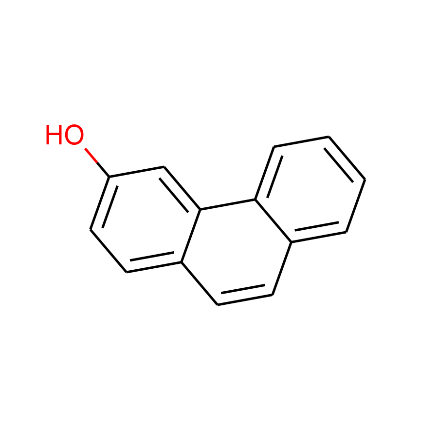 3-hydroxyphenanthrene;3-phenanthrolOc1ccc2ccc3ccccc3c2c1Partial Match Oc1ccc2ccc3ccccc3c2c1OThroughput: 0.33Aranda et al, 201019 Baboshin et al, 200540 Bourguignon et al, 201920Casillas et al, 199621da Silva et al, 200422Leneva et al 2009,41 Rehmann et al, 199630Sack et al, 199713Schrlau et al, 2017, 26Sutherland et al, 199134Zhong et al, 201127, 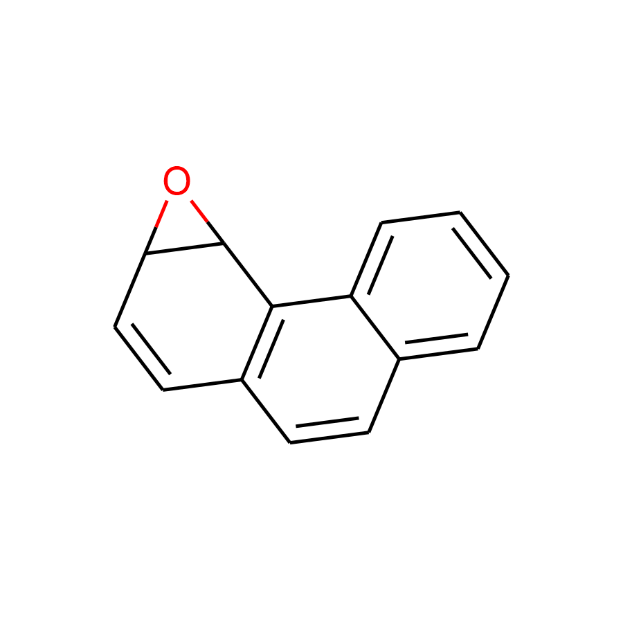 3,4 phenanthrene oxideC1=CC2OC2c2c1ccc1ccccc21Partial Match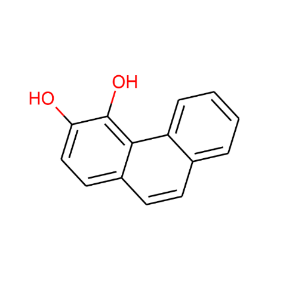 Oc1ccc2ccc3ccccc3c2c1OThroughput: 0.33Nie et al, 2016,18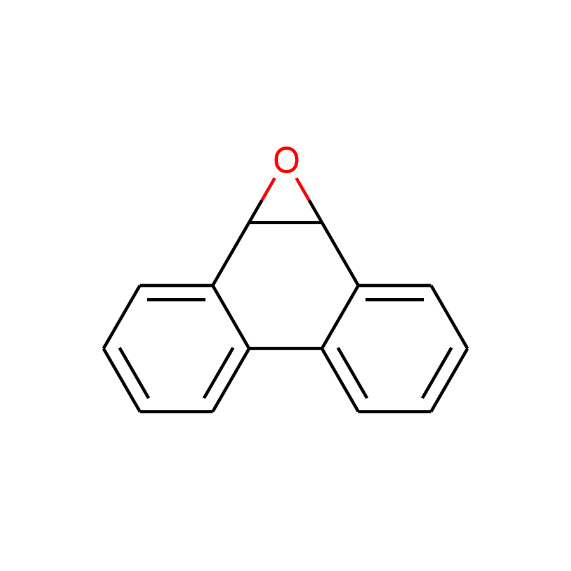 9,10 phenanthrene oxidec1ccc2c(c1)-c1ccccc1C1OC21Partial Match Oc1c(O)c2ccccc2c2ccccc12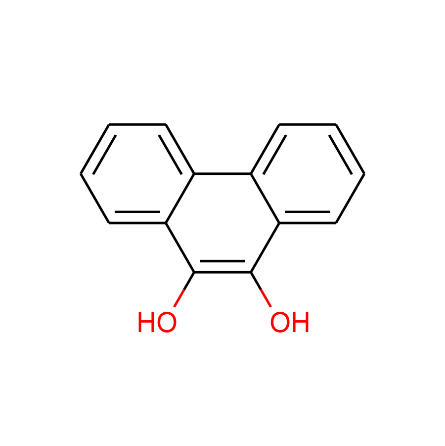 Throughput: 0.33Bezalel et al, 1996429,10-Dihydroxyphenanthrenecis-9,10-Dihydrophenanthrene-9,10-diolphenanthrene 9,10-dihydrodiolOc1c(O)c2ccccc2c2ccccc12Perfect MatchThroughput: 0.33Bezalel et al, 199643, Bezalel et al, 199642Bourguignon et al, 201920Cajthaml et al, 200244Casillas et al, 199621Gao et al, 2013, 1Fu et al, 201845Hennessee et al,46Hidayat et al, 2018, 47Kim et al, 20058Kweon et al, 20109Lisowska et al, 200610Luan et al 2006,48Muratova et al, 2014, 49, Mishra et al, 201950Ning et al, 201051Pathak et al, 200829Rehmann et al, 199630Sack et al, 199713Sack et al, 199752Safoneva et al, 200539Schrlau et al, 2017,26Seo et al, 200653Seo et al, 2012,16 Sun et al, 2019,33Sutherland et al, 199134Sutherland et al, 199054Tatarko et al, 199355van Herwijnen et al, 2003,17 Yang et al, 201456 Zeinali et al, 200837,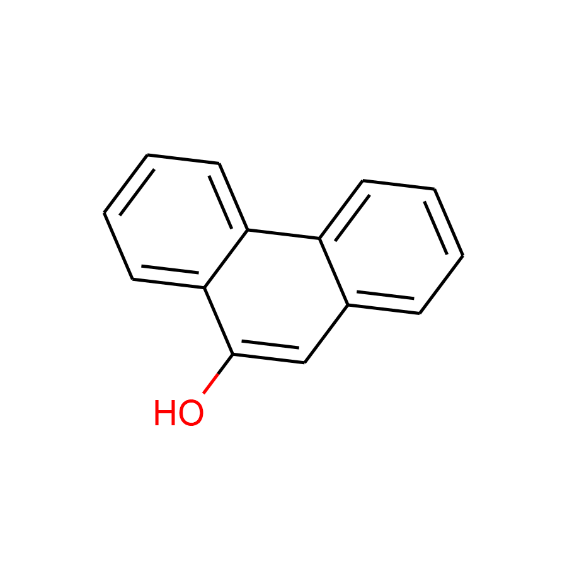 9-phenanthrolOc1cc2ccccc2c2ccccc12Partial Match 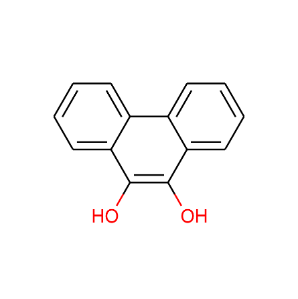 Oc1c(O)c2ccccc2c2ccccc12Throughput: 0.33Bezalel et al, 199642Bourguignon et al, 201920Capotorti et al, 2005,57Casillas et al, 199621Fu et al, 201845Jin et al, 201658, Schrlau et al, 2017, 26Sutherland et al, 199054Sutherland et al, 199134Sun et al, 2019,33 Szewczyk et al, 200359Tatarko et al, 199355van Herwijnen et al, 200317Yang et al, 201456 Zhang et al, 201038Zhong et al, 201127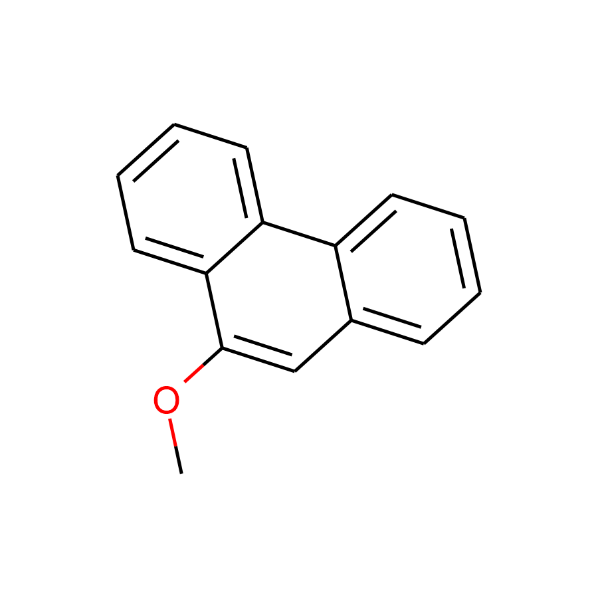 9-methoxyphenanthreneCOc1cc2ccccc2c2ccccc12No Match (Single paper)Cajthaml et al, 200244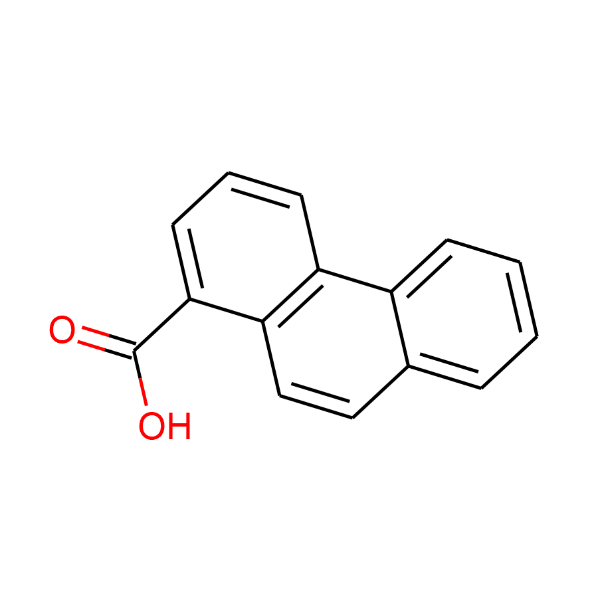 1-phenanthrene carboxylic acidO=C(O)c1cccc2c1ccc1ccccc12No Match (Single paper)Mishra et al, 201950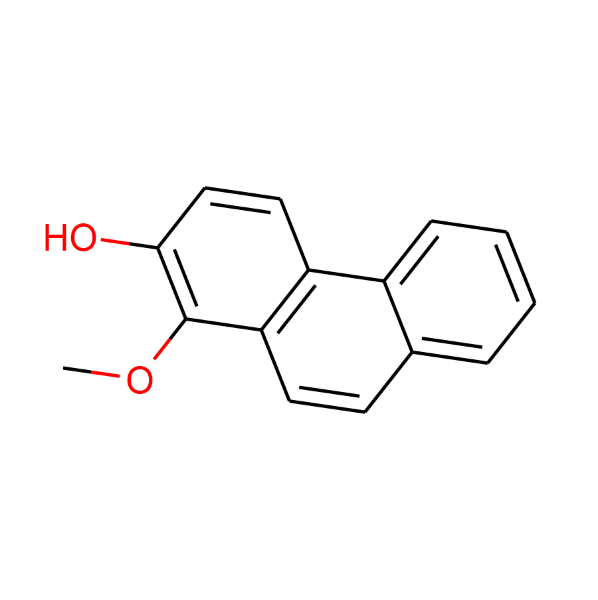 1-Methoxy-2-hydroxyphenanthreneCOc1c(O)ccc2c1ccc1ccccc12No Match (Single paper)Kim et al, 20058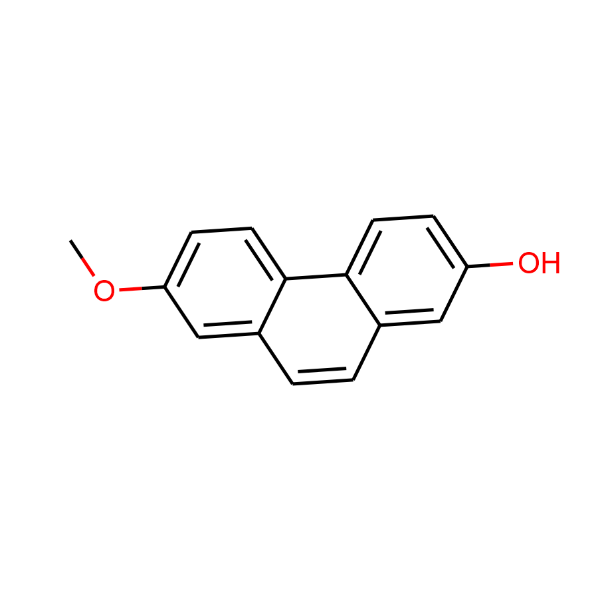 2-hydroxy-7-methoxy-phenanthreneCOc1ccc2c(ccc3cc(O)ccc32)c1No Match (Single paper)da Silva et al, 200422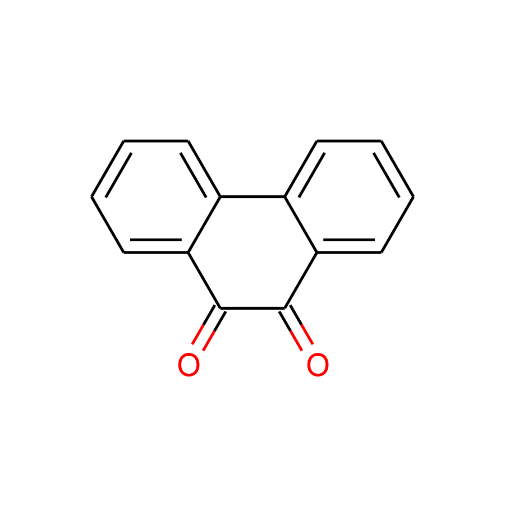 9,10-phenanthrenequinoneO=C1C(=O)c2ccccc2-c2ccccc12Partial MatchOc1c(O)c2ccccc2c2ccccc12Throughput:0.33Fu et al, 201845Hadibarata et al, 201060Hadibarata et al, 201161Li et al, 201862Muratova et al, 2014, 49van Herwijnen et al, 200317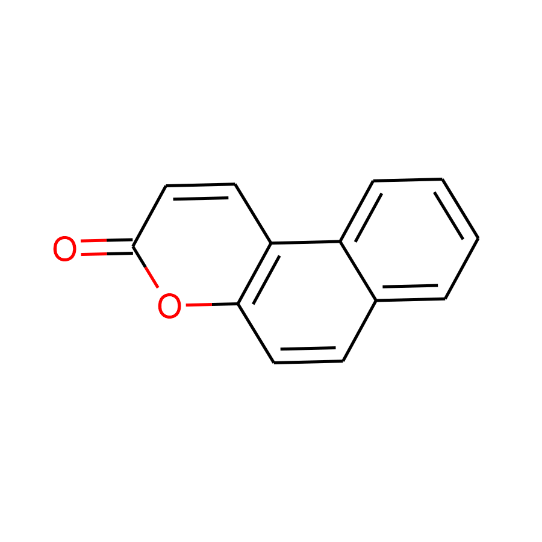 5,6-BenzocoumarinO=c1ccc2c(ccc3ccccc32)o1No Match (Multiple papers)Ghosal et al, 20102Hennessee et al,46Keum et al, 20067Mallick et al, 2007,11Nie et al, 2016,18 Pinyakong et al, 2000,63Roy et al, 2012,12Seo et al, 200653 Seo et al, 200714Seo et al, 2012,16 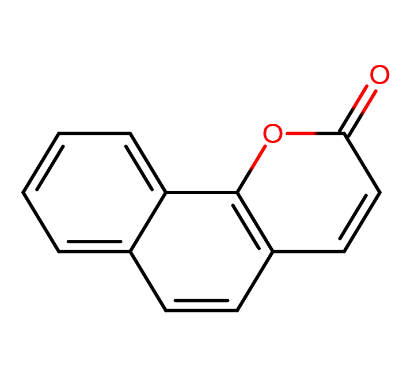 7,8-BenzocoumarinO=c1ccc2ccc3ccccc3c2o1No Match (Multiple papers)Baboshin et al, 200540Hennessee et al,46 Keum et al, 20067Leneva et al, 2009, 41Muratova et al, 2014, 49 Nie et al, 2016,18 Pinyakong et al, 2000,63 Roy et al, 2012,12Seo et al, 200653Seo et al, 200714Seo et al, 2012,16 Sun et al, 2019,33, 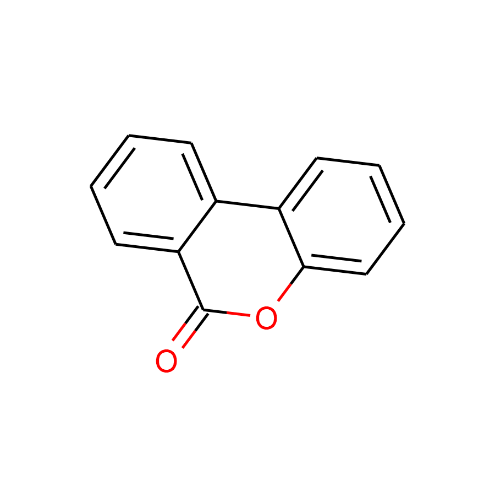 3,4-benzocoumarin6H-Benzo[c]chromen-6-oneO=c1oc2ccccc2c2ccccc12No Match (Multiple papers)Seo et al, 2012,16Cajthaml et al, 200244Wang et al, 201664*Cajthaml suggested that this structure forms from another due to dehydration in the GM/MS process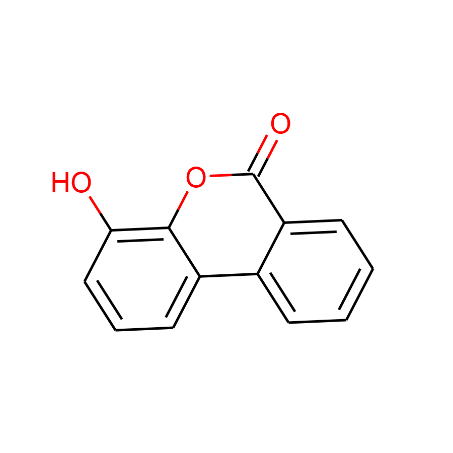 8-Hydroxy-3,4-benzocoumarinO=c1oc2c(O)cccc2c2ccccc12No Match (Single paper)Seo et al, 2012,16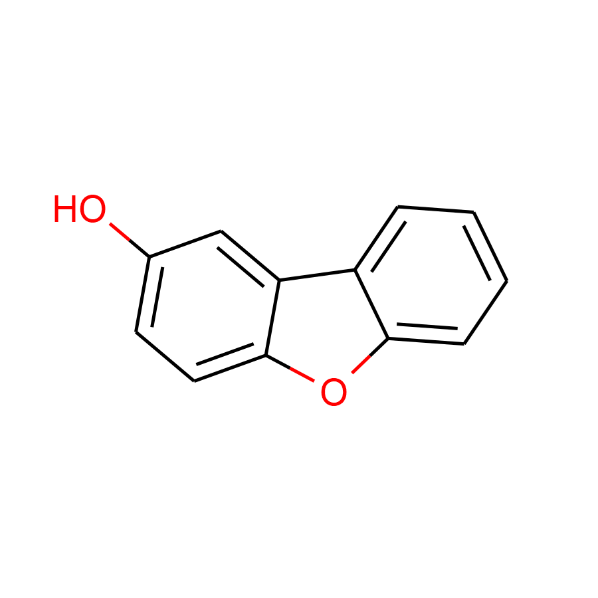 2-dibenzofuranolOc1ccc2oc3ccccc3c2c1No Match (Single paper)Li et al, 201862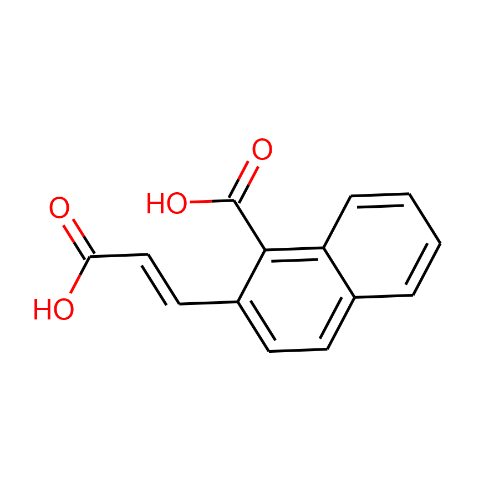 2-(2-Carboxy-vinyl)-1-naphthoic acidO=C(O)C=Cc1ccc2ccccc2c1C(=O)ONo Match (Multiple papers)Hennessee et al,46 Seo et al, 2012,16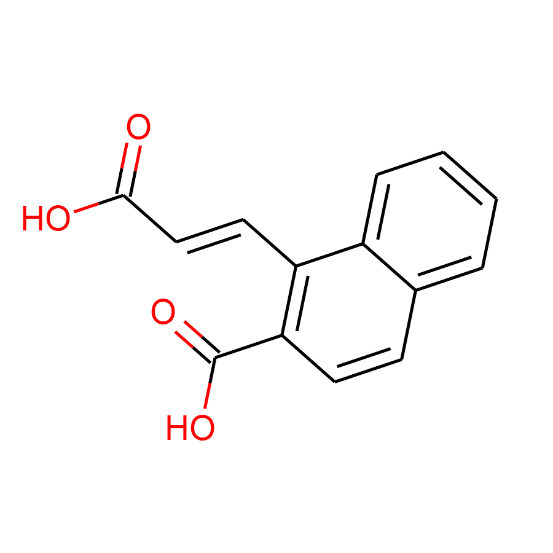 1-[(E)-2-carboxyvinyl]-2-naphthoic acidO=C(O)/C=C/c1c(C(=O)O)ccc2ccccc12No Match (Single paper)Seo et al, 2012,16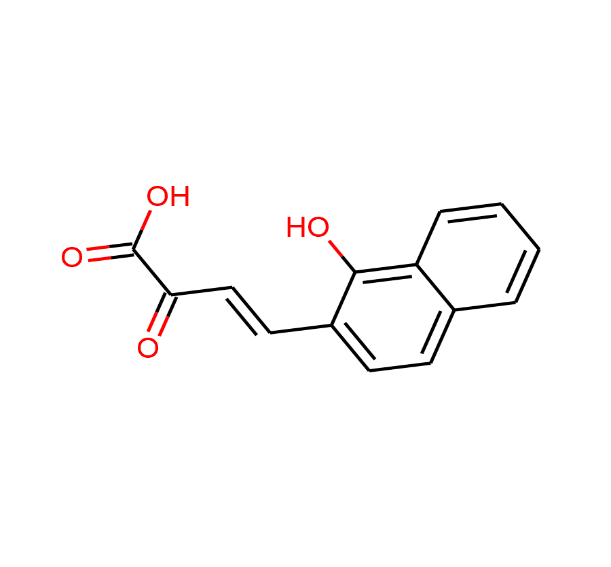 4-(1-Hydroxynaphthalen-2-yl)-2-oxobut-3-enoic acidO=C(O)C(=O)C=Cc1ccc2ccccc2c1ONo Match (Multiple papers)Adebusuyi et al, 201265Keum et al, 200866Seo et al, 2012,16Zeinali et al, 200837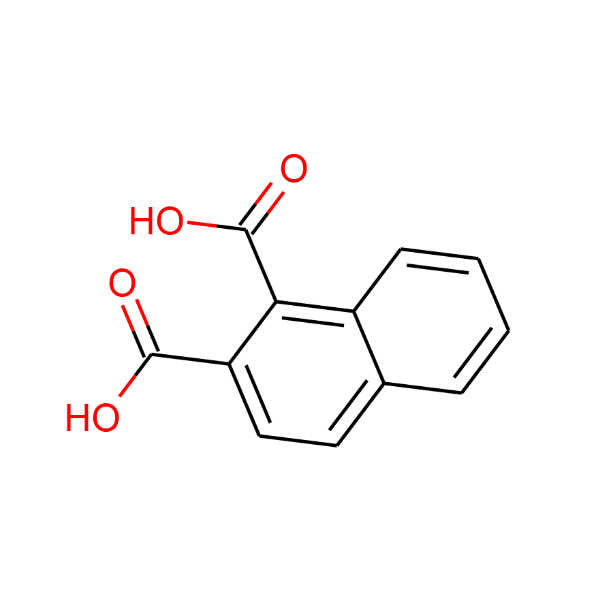 Naphthalene-1,2-dicarboxylic acid, 1,2-DicarboxynaphthaleneO=C(O)c1ccc2ccccc2c1C(=O)ONo Match (Multiple papers)Hennessee et al,46Keum et al, 20067Kim et al, 2005,8Mallick et al, 2007,11Seo et al, 200653Seo et al, 2012,16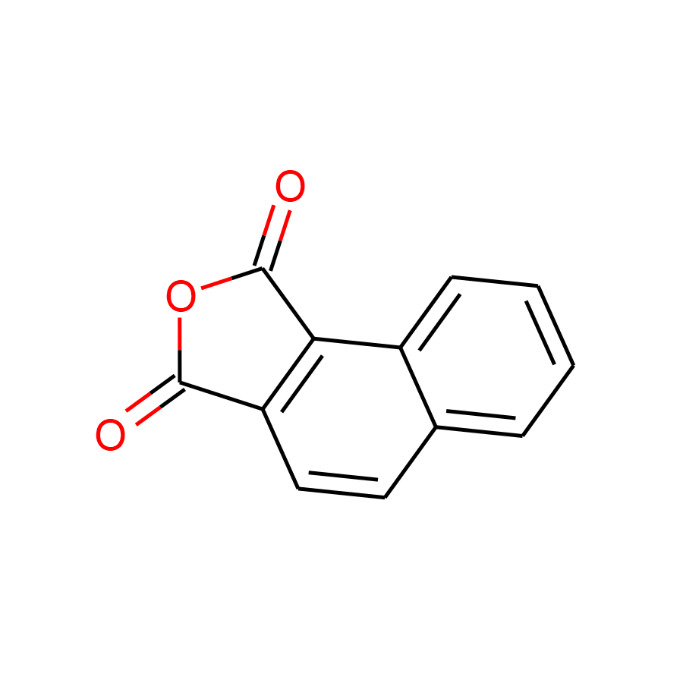 Naphthalene-1,2-dicarboxylic acid anhydride2,3-naphthalic anhydrideO=C1OC(=O)c2c1ccc1ccccc21No Match (Multiple papers)Cajthaml et al, 200244Hennessee et al,46 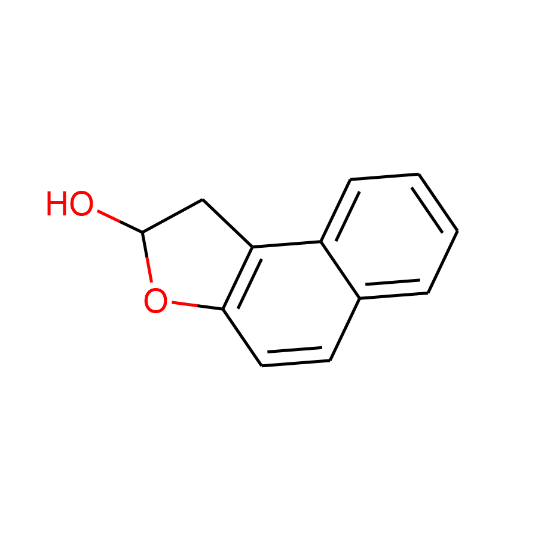 2-hydroxy-2,3-dihydronaphtho[ 2,1-b]furanOC1Cc2c(ccc3ccccc23)O1No Match (Single paper)Nie et al, 2016,18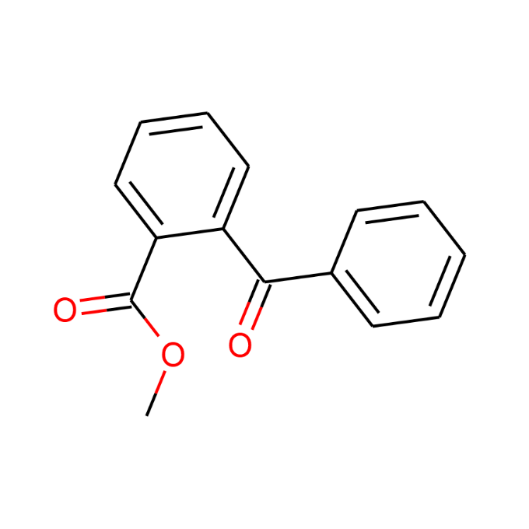 Benzoic acid, 2-benzoyl-, methyl esterCOC(=O)c1ccccc1C(=O)c1ccccc1No Match (Single paper)Luan et al 2006,48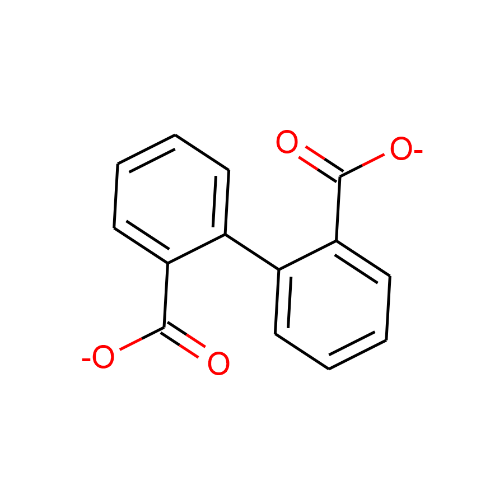 2,2′-Diphenic Acid [O-]C(=O)c1ccccc1-c1ccccc1C([O-])=OPerfect Match Throughput: 0.33Arias et al 200867, Bezalel et al, 199643.Fu et al, 201845Hidayat et al, 2018, 47, Kim et al, 2005,8 Hadibarata et al, 201060Hadibarata et al, 201161Mishra et al, 201950Moody et al, 2001,68Muratova et al, 2014, 49, Rehmann et al, 199630Seo et al, 200653Seo et al, 2012,16 Sun et al, 2019,33Zeinali et al, 200837,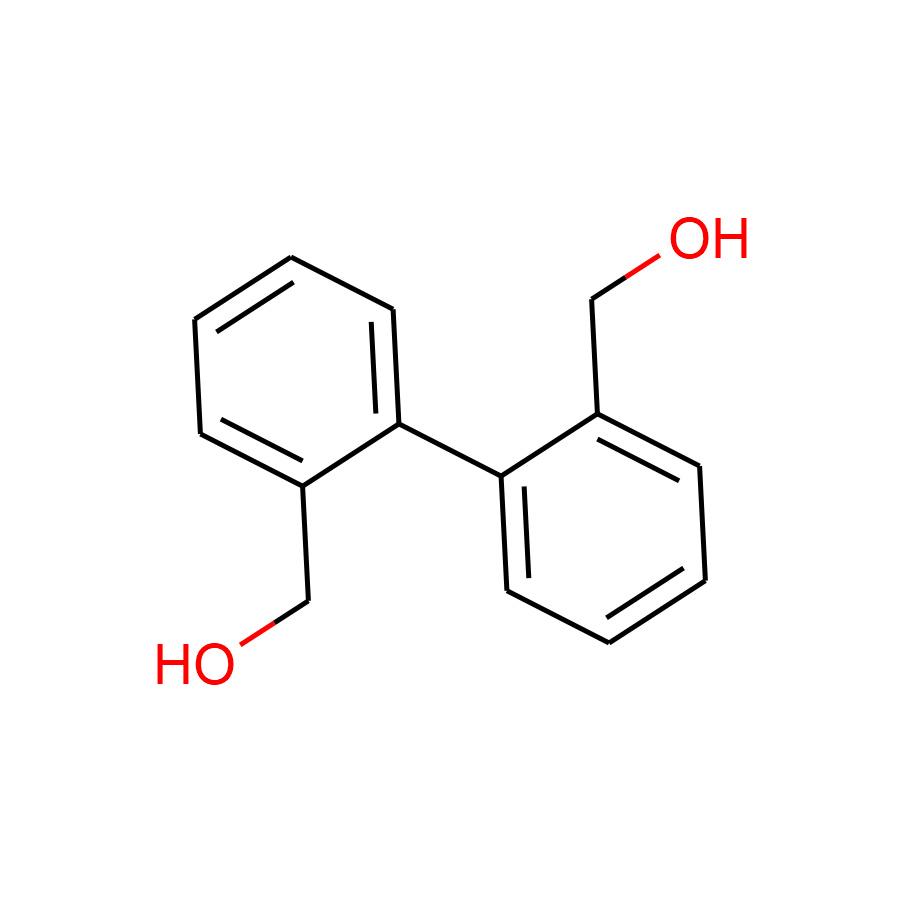 2,2'-biphenyldimethanolOCc1ccccc1-c1ccccc1COPartial Match 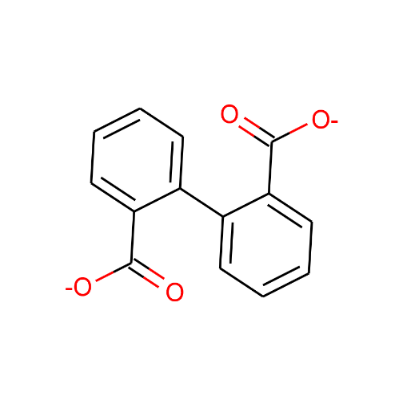 Throughput: 0.33[O-]C(=O)c1ccccc1-c1ccccc1C([O-])=OHammel et al, 1992, 69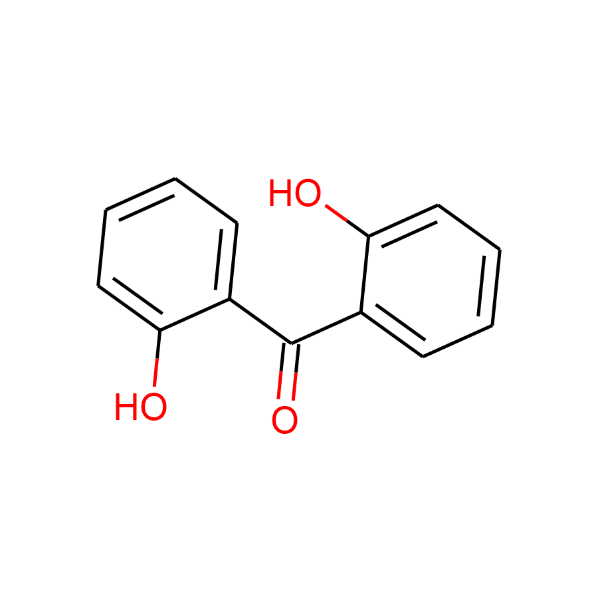 2,2’ DihydroxybenzophenoneO=C(c1ccccc1O)c1ccccc1ONo Match (Single paper)Wang et al, 201664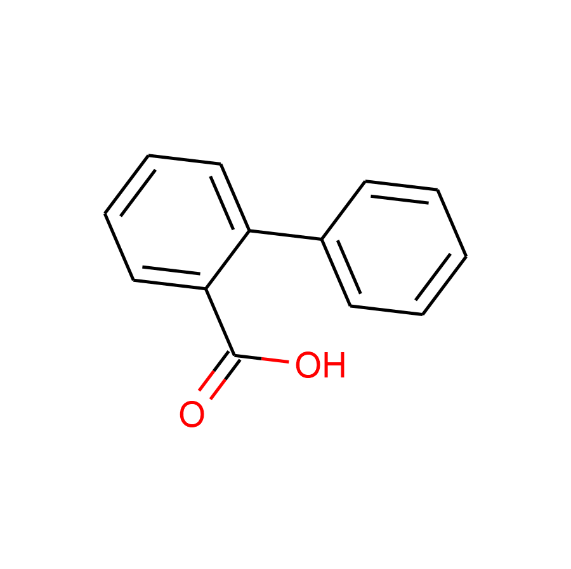 Biphenyl-2-carboxylic acidO=C(O)c1ccccc1-c1ccccc1Partial Match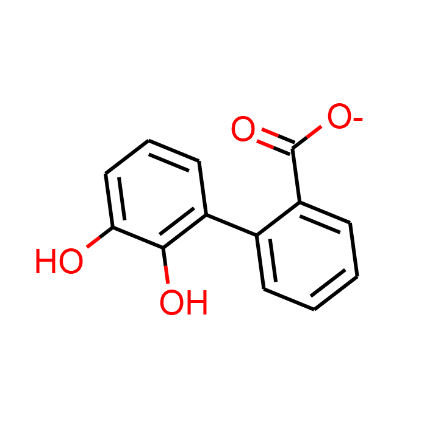 Throughput: 0.16Oc1cccc(c1O)-c1ccccc1C([O-])=OSeo et al, 2012,16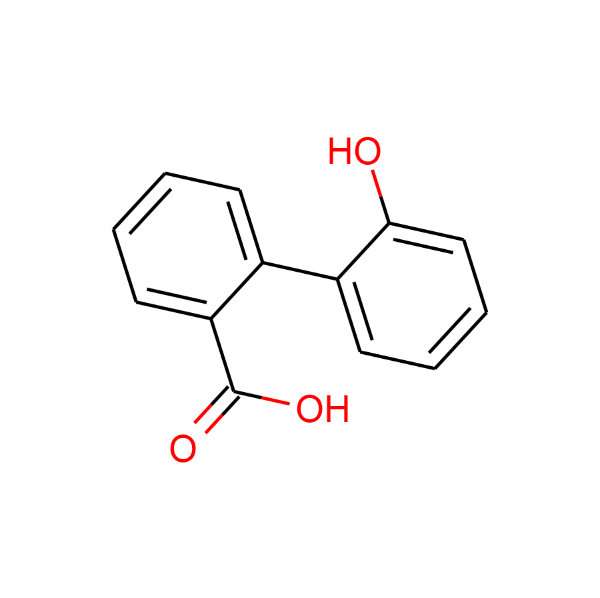 2'-hydroxy-2-carboxy biphenylO=C(O)c1ccccc1-c1ccccc1OPartial MatchThroughput: 0.16Oc1cccc(c1O)-c1ccccc1C([O-])=OCajthaml et al, 200244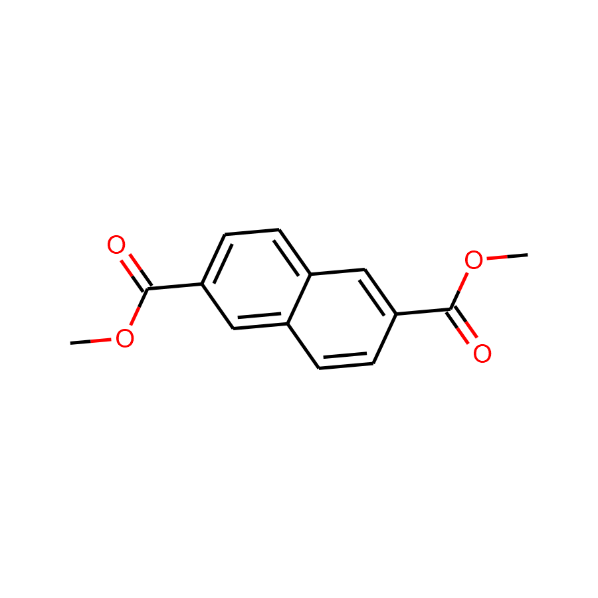 Dimethyl-2-6-napthalenedicarboxylateCOC(=O)c1ccc2cc(C(=O)OC)ccc2c1No Match (Single paper)Wang et al, 201664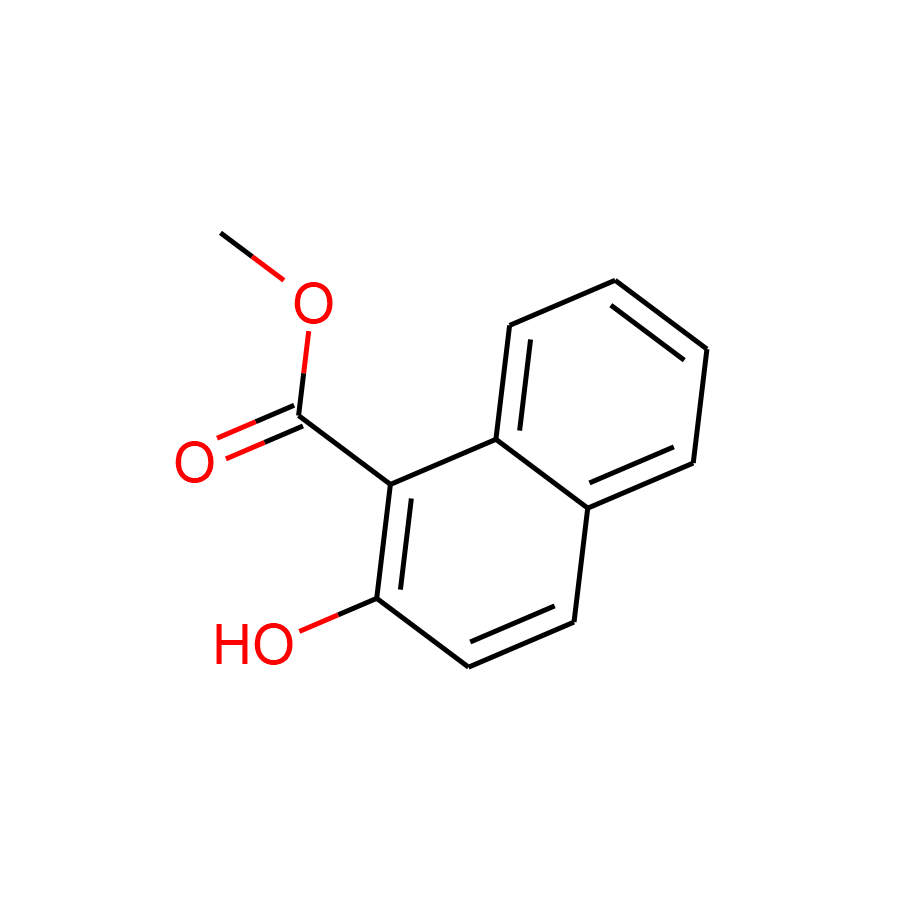 2-hydroxy-1-napthoic acid methyl ester, Methyl 2-hydroxy-1-naphthoateCOC(=O)c1c(O)ccc2ccccc12No Match (Multiple papers)Lu et al, 2013,6Mallick et al, 2007,11 Roy et al, 2012,12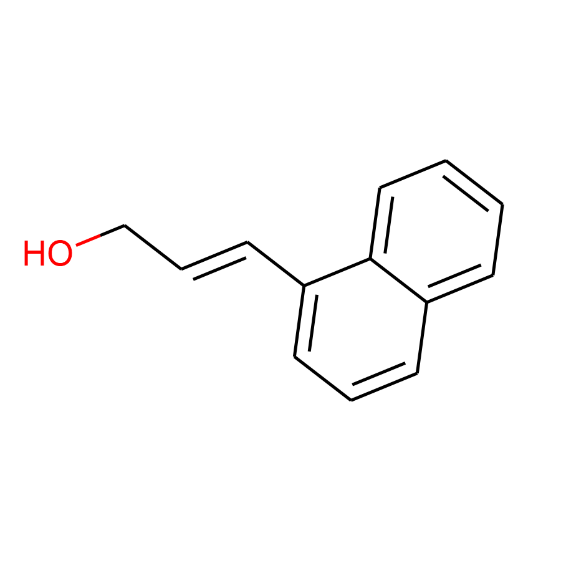 3-naphthyl allyl alcoholOCC=Cc1cccc2ccccc12No Match (Multiple papers)Nie et al, 2016,18Nzila et al, 201870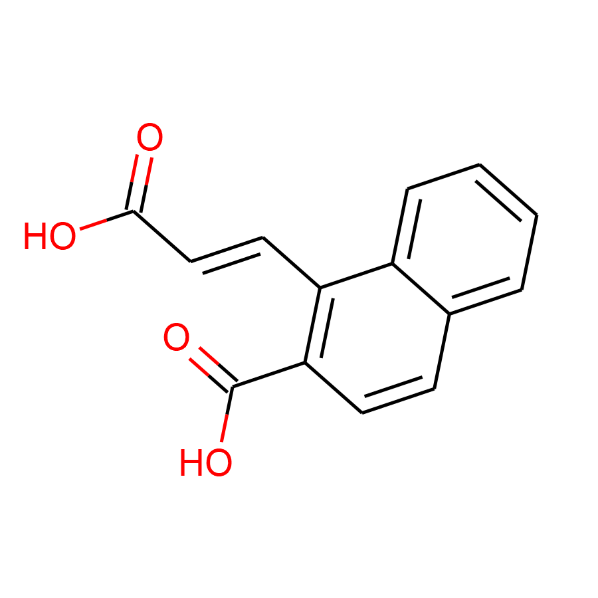 1-[(E)-2-Carboxyvinyl]-2-naphthoic acidO=C(O)/C=C/c1c(C(=O)O)ccc2ccccc12No Match (Single paper)Seo et al, 200653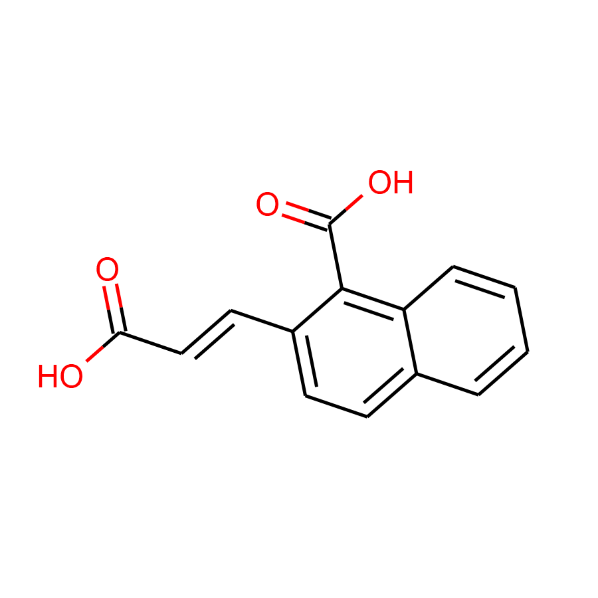 2-[(E)-2-Carboxyvinyl]-1-naphthoic acidO=C(O)/C=C/c1ccc2ccccc2c1C(=O)ONo Match (Single paper)Seo et al, 200653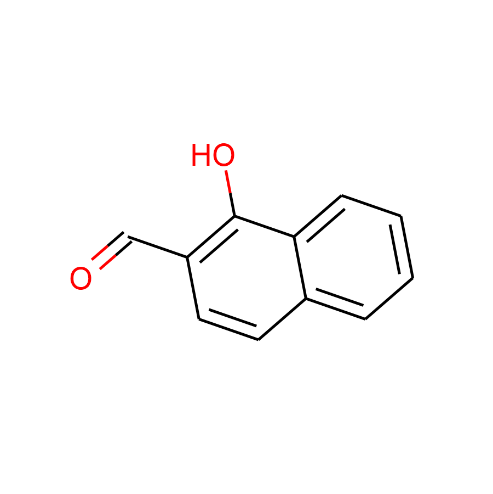 1-hydroxy-2-naphthaldehyde, 1-hydroxynaphthalene-2-carbaldehydeOc1c(C=O)ccc2ccccc12Partial Match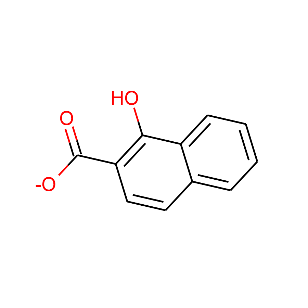 Throughput: 0.17Oc1c(ccc2ccccc12)C([O-])=OKeum et al, 20067Leneva et al, 2009, 41 Nie et al, 2016,18 Zhang et al, 201038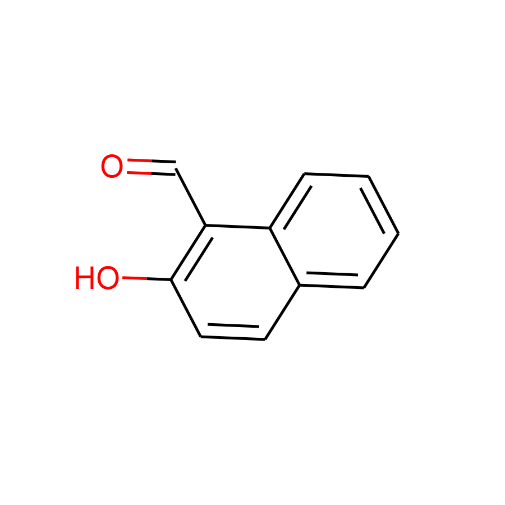 2-hydroxynaphthalene-1-carbaldehydeO=Cc1c(O)ccc2ccccc12Partial Match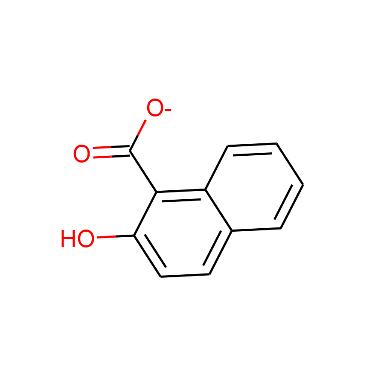 Throughput: 0.17Oc1ccc2ccccc2c1C([O-])=ONie et al, 2016,181,2-dihydroxynaphthalene; naphthalene-1,2-diolOc1ccc2ccccc2c1OPerfect MatchThroughput 0.14Keum et al, 20067Prabhu et al, 2003,71 Prakash and Lal, 2013,72 Seo et al, 200653Seo et al, 200714Seo et al, 2012,16Story et al, 200132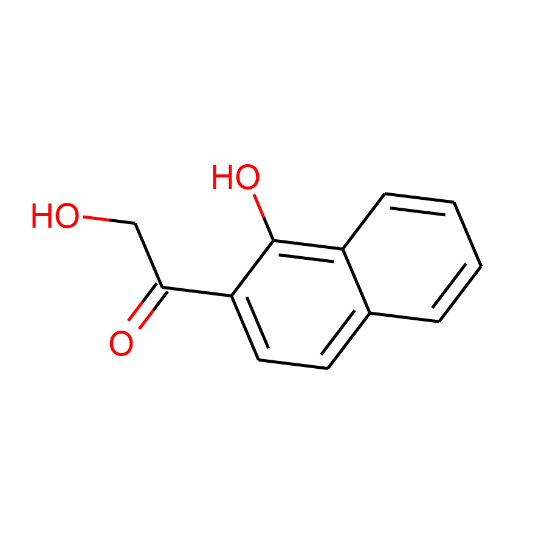 2-hydroxy-1-(1- hydroxy-2- naphthalenyl)- ethanoneO=C(CO)c1ccc2ccccc2c1ONo Match (Single paper)Nie et al, 2016,18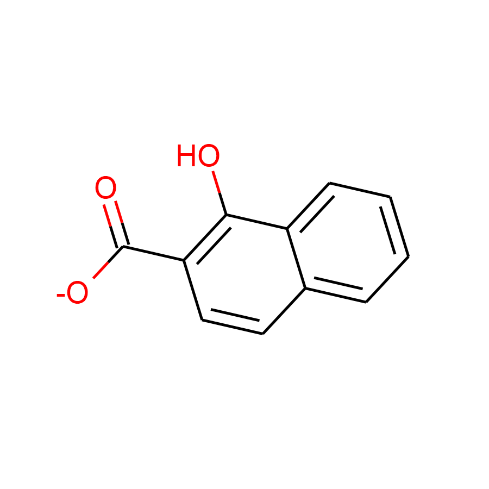 Oc1c(ccc2ccccc12)C([O-])=O1-hydroxy-2-naphthoic acidPerfect MatchThroughput: 0.17Hennessee et al,46Leneva et al, 2009, 41Menn et al, 199373Baboshin et al, 200540 Balashova et al, 199974 Coppotelli et al, 2010, 75, Doddamani et al, 2000, 76,Festa et al, 201777Froehner et al, 200978Guerin et al, 19983Noll et al, 199679Hadibarata et al, 200780Huang et al, 2016,81Keum et al, 20067Kiyohara et al, 197682Li et al, 201483Liu et al, 199224Machate et al, 199784Mallick et al, 2008,85Muratova et al, 2014, 49Ovchinnikova et al, 200986Pinyakong et al, 2000,63 Prabhu et al, 200371 Prakash and Lal, 2013,72, Lin et al, 2014,5, Liu et al, 1992,24 Lu et al, 2013,6 Puntus et al, 200887Rehmann et al, 199630Sanseverino et al, 1993,88Samanta et al, 199989Seo et al, 200714Seo et al, 200653Seo et al, 2012,16 Story et al, 200132Sun et al, 2019,33Tao et al, 200790Tittabutr et al, 2011,91 Wang et al, 201692 Wang et al, 200893 Wischmann et al, 199694Zhang et al, 200595Zeinali et al, 200837 Zhong et al, 201127Different protonation:Keum et al, 200866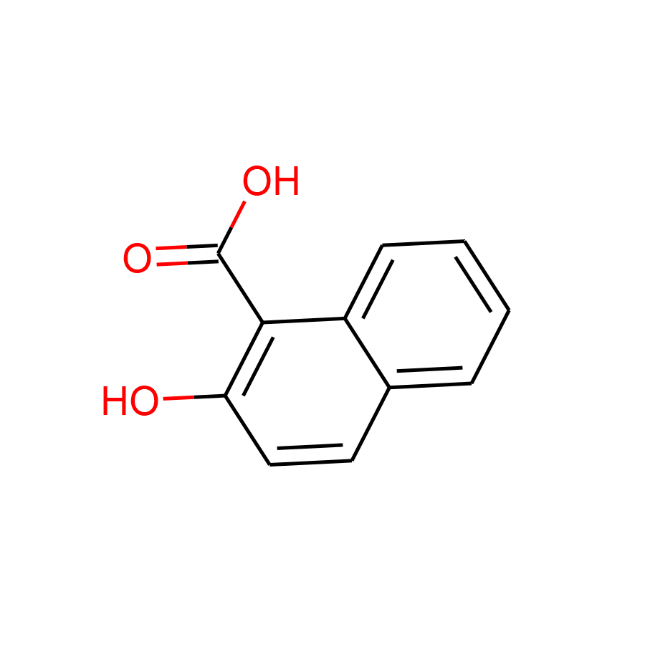 2-hydroxy-1-naphthoic acidOc1ccc2ccccc2c1C([O-])=OPerfect Match Throughput: 0.17Balashova et al, 199974Ghosal et al, 20102Keum et al, 20067Puntus et al, 200887Seo et al, 200714Seo et al, 200653 Tittabutr et al, 2011,91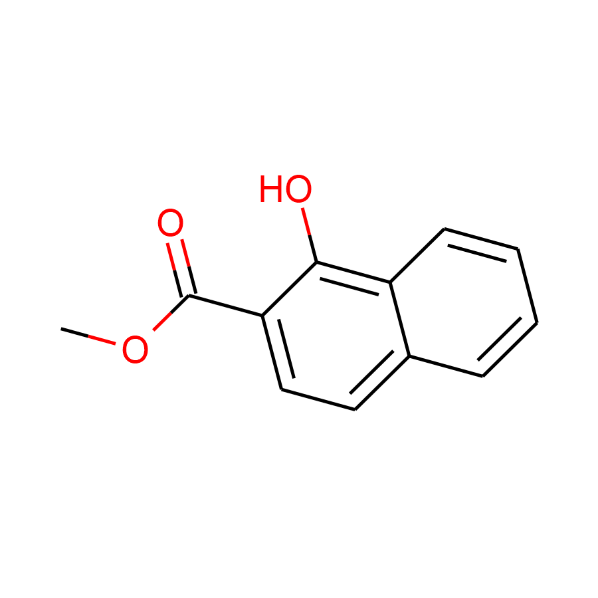 1-hydroxy-2-naphthoic acid methyl esterCOC(=O)c1ccc2ccccc2c1ONo Match (Single paper)Roy et al, 2012,12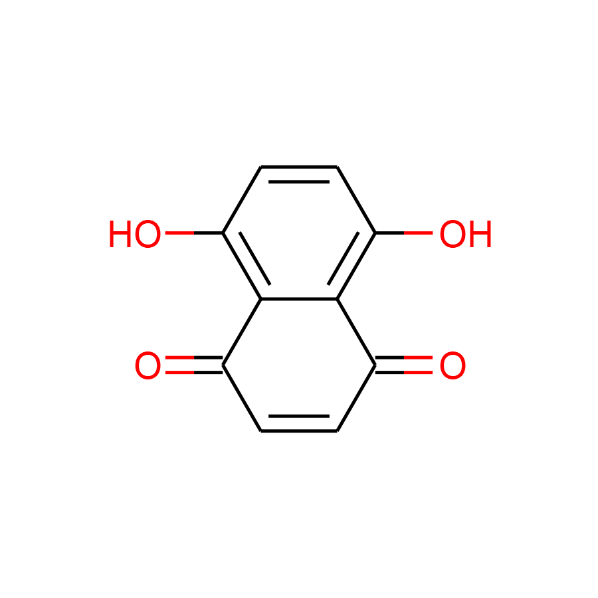 5,8-Dihydroxy-1,4-naphthoquinoneO=C1C=CC(=O)c2c(O)ccc(O)c21No Match (Single paper)Wang et al, 201664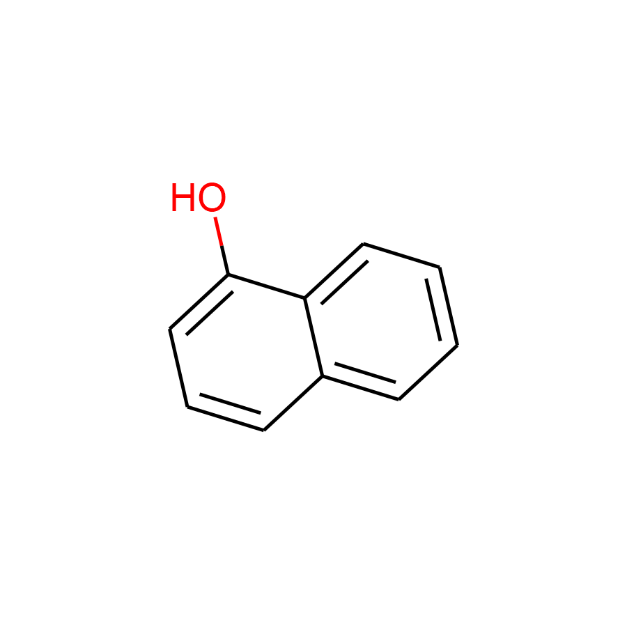 Oc1cccc2ccccc121-napthol, α-naphtholPartial Match 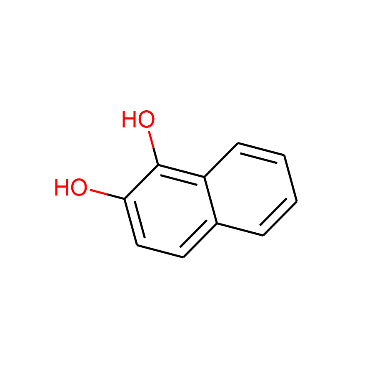 Throughput: 0.14Oc1ccc2ccccc2c1OLu et al, 2012, 96 Huang et al, 2016,81, Kim et al, 2005,8 Li et al, 201483Lu et al, 2013,6 Nie et al, 2016,18 Prabhu et al, 200371, Ressler et al, 1999,97Samanta et al, 199989Tao et al, 200790Wang et al, 200893Zhang et al, 200595Zhong et al, 201127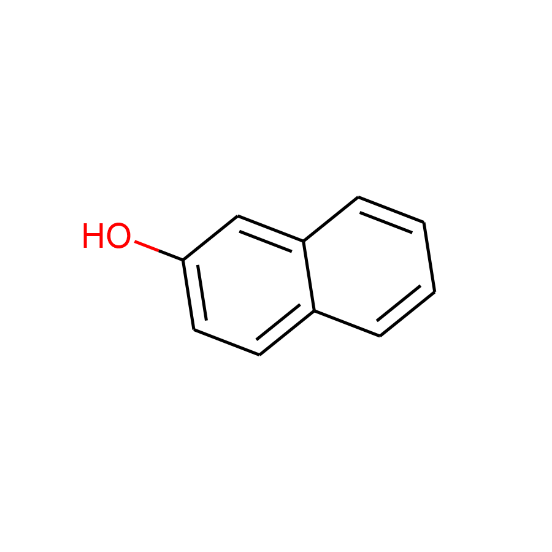 Oc1ccc2ccccc2c12-naphtholPartial Match Throughput: 0.14Oc1ccc2ccccc2c1OBalashova et al, 199974Ghosal et al, 20102Mallick et al, 2007,11 Mallick et al, 2008,85 Nie et al, 2016,18 Puntus et al, 200887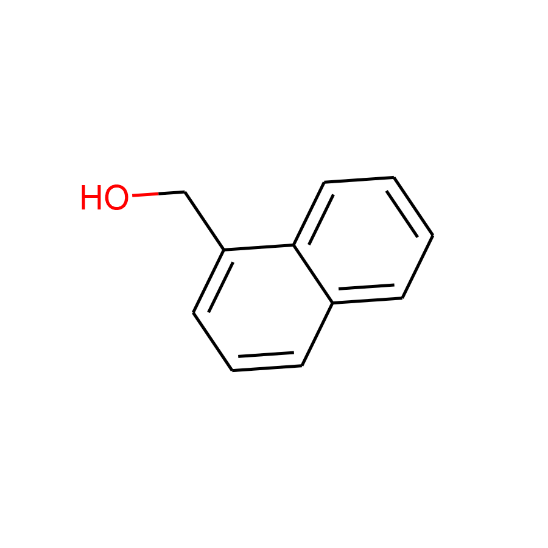 1-Naphthalenemethanol1-naphthyl-methylalcoholOCc1cccc2ccccc12Partial Match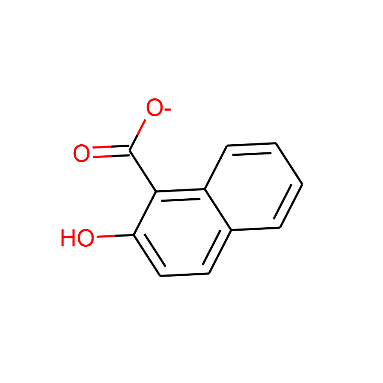 Throughput: 0.17Oc1ccc2ccccc2c1C([O-])=ONie et al, 2016,18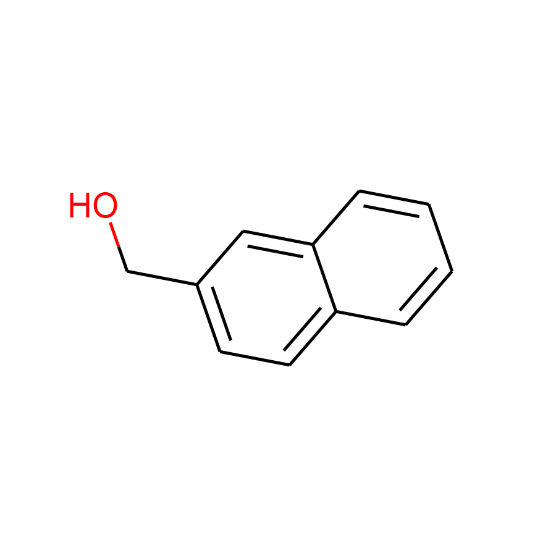 2-NaphthalenemethanolOCc1ccc2ccccc2c1Partial Match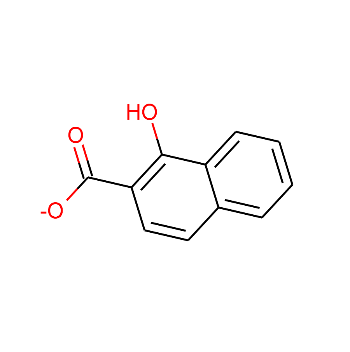 Throughput: 0.17Oc1c(ccc2ccccc12)C([O-])=ONie et al, 2016,18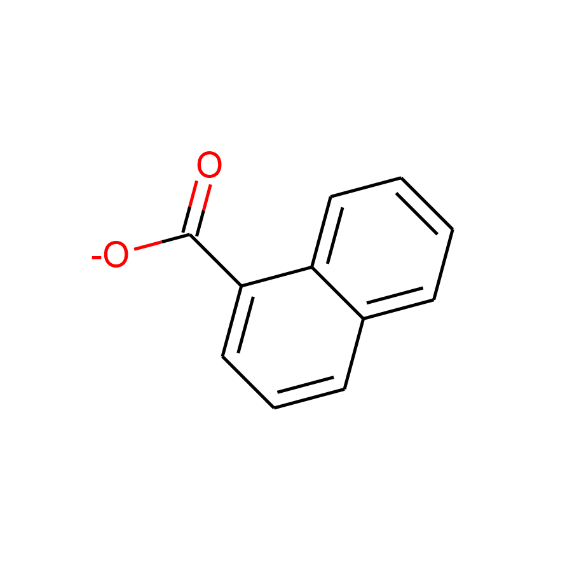 [O-]C(=O)c1cccc2ccccc12Napthoic Acid (1-napthoic acid shown, but the position was not specified by the paper)Partial MatchThroughput: 0.17Oc1ccc2ccccc2c1C([O-])=ODictor et al, 2006, 98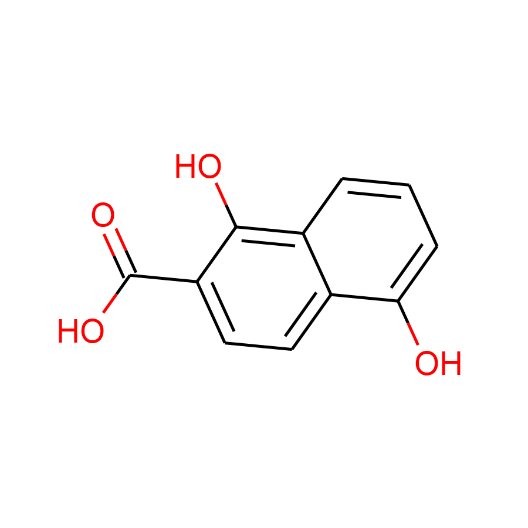 1,5-dihydroxy-2-naphthoic acidO=C(O)c1ccc2c(O)cccc2c1OLow Throughput Partial MatchThroughput: 0.002451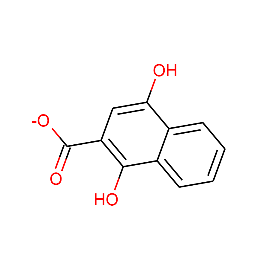 Oc1cc(C([O-])=O)c(O)c2ccccc12Pinyakong et al, 2000,63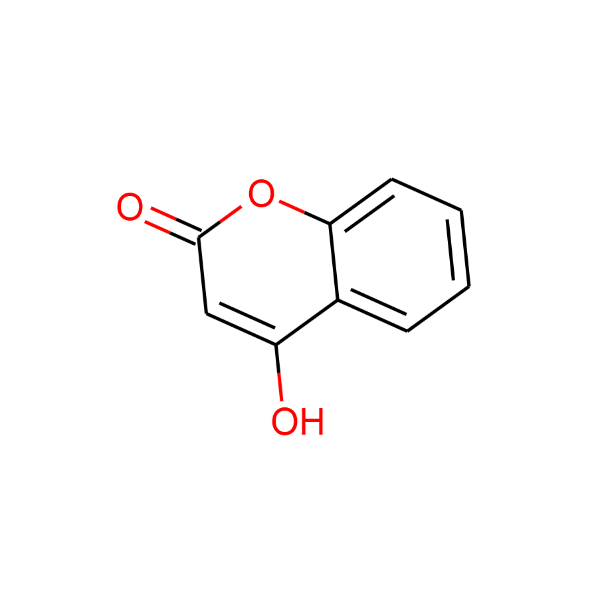 4-HydroxycoumarinO=c1cc(O)c2ccccc2o1No Match (Single paper)Wang et al, 201664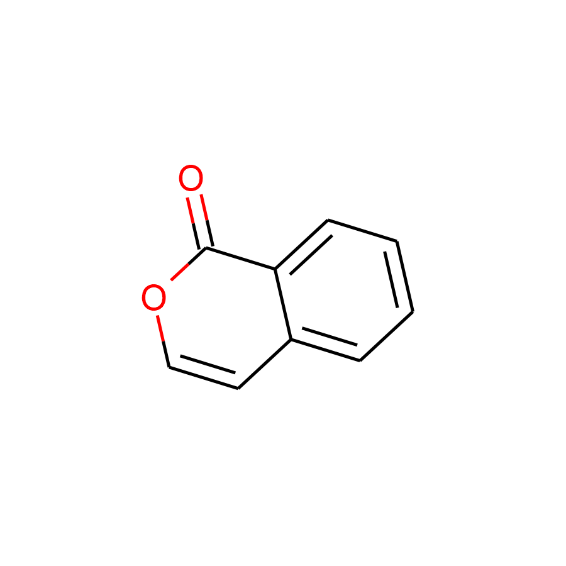 O=c1occc2ccccc12IsocoumarinNo Match (Single paper)Nie et al, 2016,18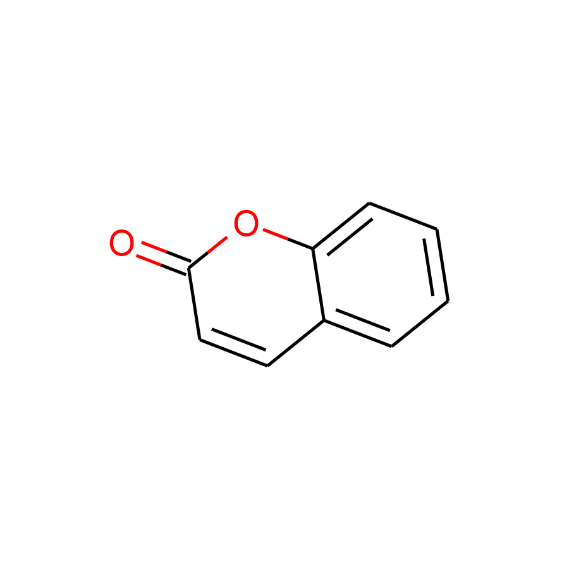 CoumarinO=c1ccc2ccccc2o1No Match (Multiple papers)Nie et al, 2016,18 Pinyakong et al, 2000,63 Seo et al, 200714 Seo et al, 2012,16 Wang et al, 200893O=C1OC(=O)c2ccccc21Phthalic anhydrideNo Match (Single paper)Huang et al, 201681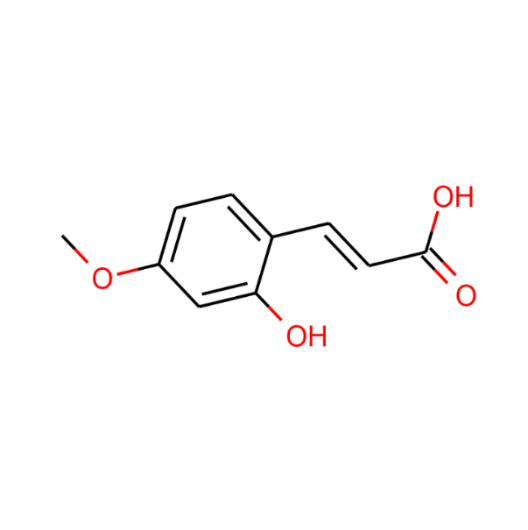 COc1ccc(C=CC(=O)O)c(O)c12-Hydroxy-4-methoxy cinnamateNo Match (Single paper)Hesham et al, 2014, 23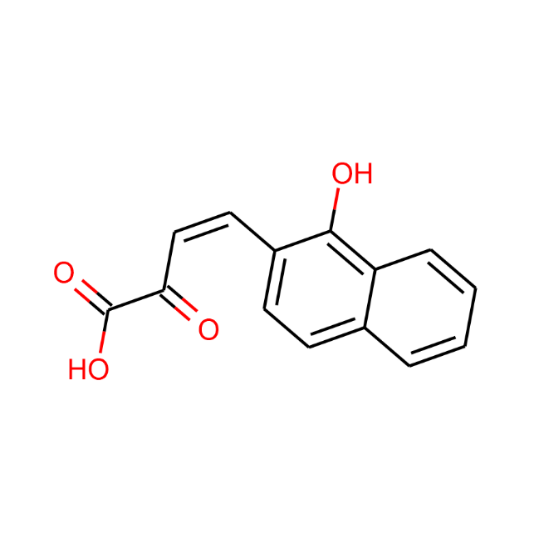 O=C(O)C(=O)/C=C\c1ccc2ccccc2c1OCis-4-(1-hydroxynaphth-2-yl)-2-oxobut-3-enoic acidNo Match (Multiple papers)Kim et al, 20058 Lin et al, 2014,5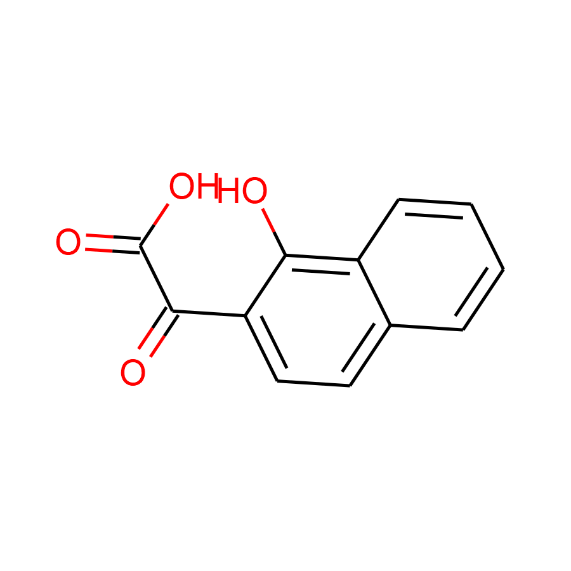 O=C(O)C(=O)c1ccc2ccccc2c1O1-hydroxy-α-oxo-2- naphthaleneacetic acidNo Match (Single paper)Nie et al, 2016, 18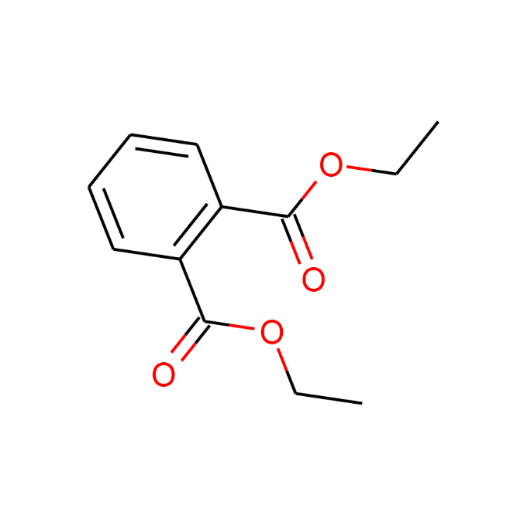 Diethyl phthalateCCOC(=O)C1=C(C=CC=C1)C(=O)OCCNo Match (Multiple paper)However, this is most likely formed from o-phthalate, a matched compound.  Moscoso et al, 2012,99Masakorala et al, 2013100Nzila et al, 201870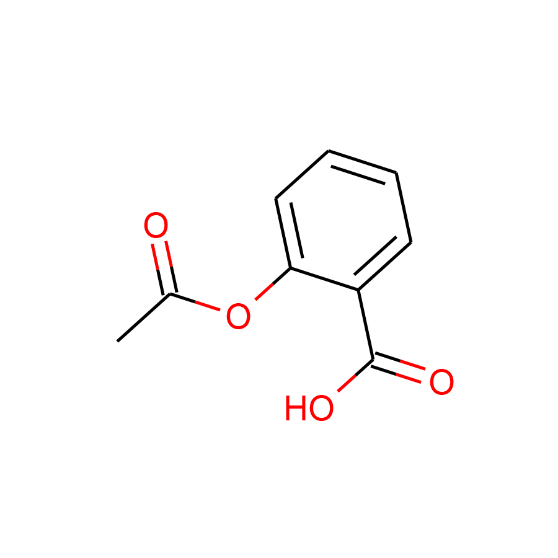 2-Acetoxybenzoic acid; aspirinCC(=O)Oc1ccccc1C(=O)ONo Match (Multiple paper)Lu et al, 2012,96 Lu et al, 2013,6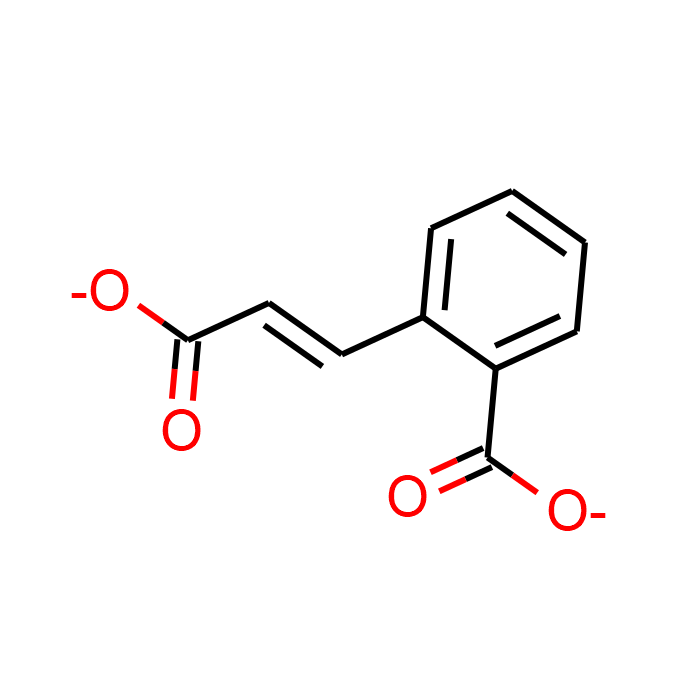 2-Carboxy-cinnamic acidtrans-2-carboxycinnamic acid[O-]C(=O)\C=C\c1ccccc1C([O-])=OLow Throughput MatchThroughput: 5.07e-06 [O-]C(=O)\C=C\c1ccccc1C([O-])=OHennessee et al,46Keum et al, 20067Seo et al, 200714Seo et al, 200653 Seo et al, 2012,16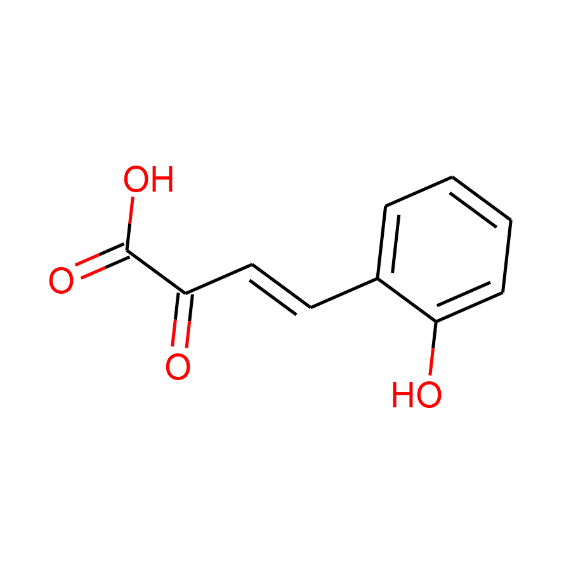 2-Hydroxybenzalpyruvic acidO=C(O)C(=O)C=Cc1ccccc1OLow Throughput Partial Match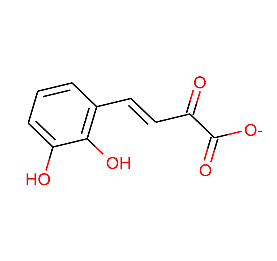 Throughput: 2.74e-13Oc1cccc(\C=C\C(=O)C([O-])=O)c1OSeo et al, 200714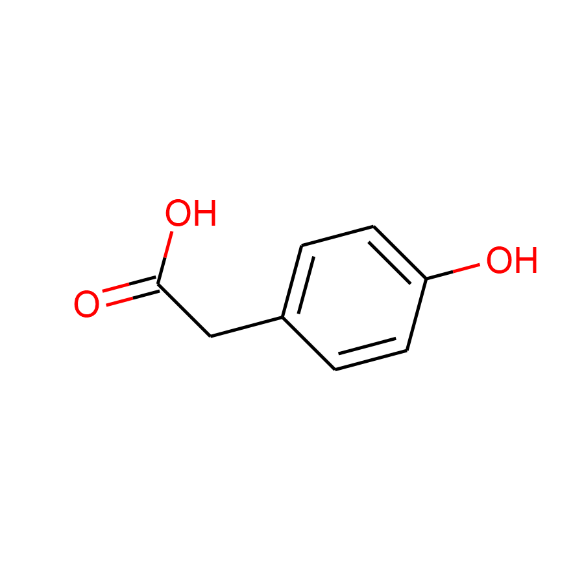 4-hydroxyphenylacetic acidO=C(O)Cc1ccc(O)cc1Low Throughput Partial Match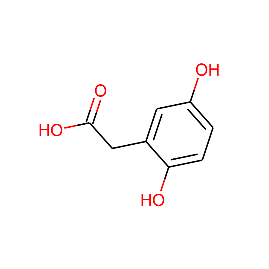 Throughput: 2.12e-08OC(=O)Cc1cc(O)ccc1OZeinali et al, 200837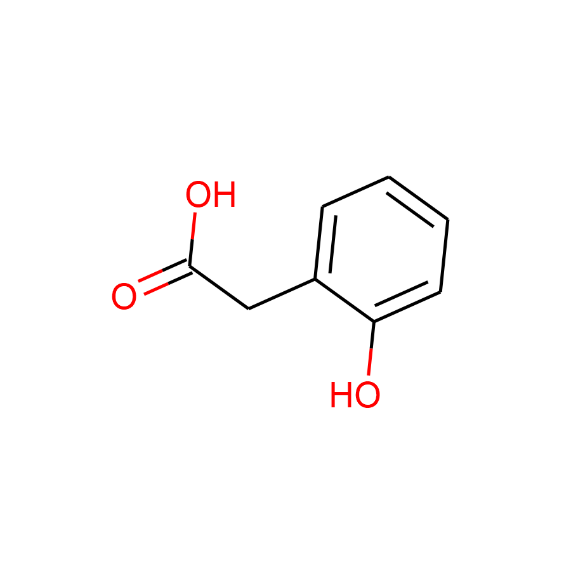 o-hydroxyphenylacetic acidO=C(O)Cc1ccccc1OLow Throughput Partial Match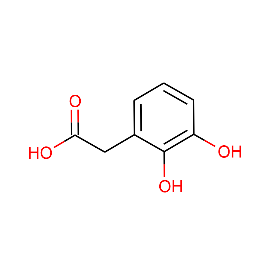 Throughput: 0.000001OC(=O)Cc1cccc(O)c1OZeinali et al, 200837phthalic acid, 1,2-benzenedicarboxylic acid[O-]C(=O)c1ccccc1C([O-])=OPerfect MatchThroughput: 0.10Brinda et al, 2013,101Hennessee et al,46Hidayat et al, 2018, 47,Kim et al, 2005, 8Luan et al, 2006,48Moody et al, 2001,68, Rehmann et al, 199630Samanta et al, 199989Seo et al, 2012,16 Sun et al, 2019,33 Torres-Farradá et al, 2019102Umar et al, 2017,36Umar et al, 201835Wang et al, 201664Wang et al, 201692 Wang et al, 200893 Zhang et al, 200595Zeinali et al, 200837 Zhang et al, 201038Different Protonation:Bourguignon et al, 201920Chebbi et all, 2017103Guerin et al, 19983Hadibarata et al, 201060Keum et al, 20067Li et al, 201483Mishra et al, 201950Seo et al, 200714Seo et al, 200653Thomas et al, 2016104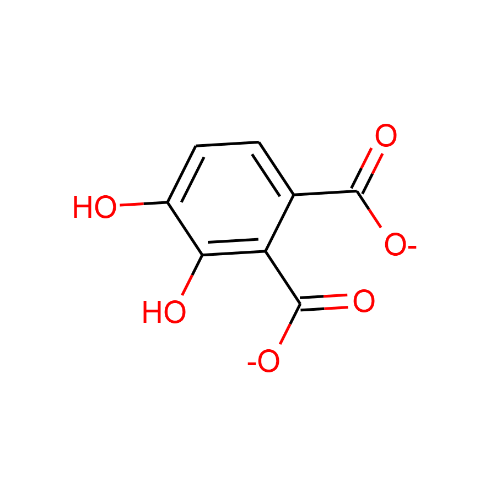 3,4-DihydroxyphthalateOc1ccc(C([O-])=O)c(C([O-])=O)c1OPerfect MatchThroughput: 0.067Seo et al, 200653Seo et al, 2012,16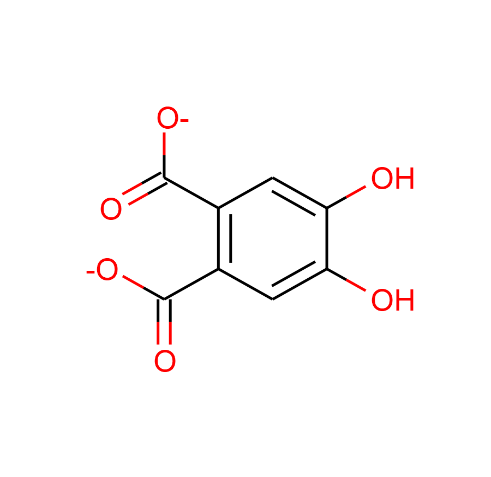 4,5-DihydroxyphthalateOc1cc(C([O-])=O)c(cc1O)C([O-])=OPerfect MatchThroughput: 0.057Seo et al, 2012,16Keum et al, 20067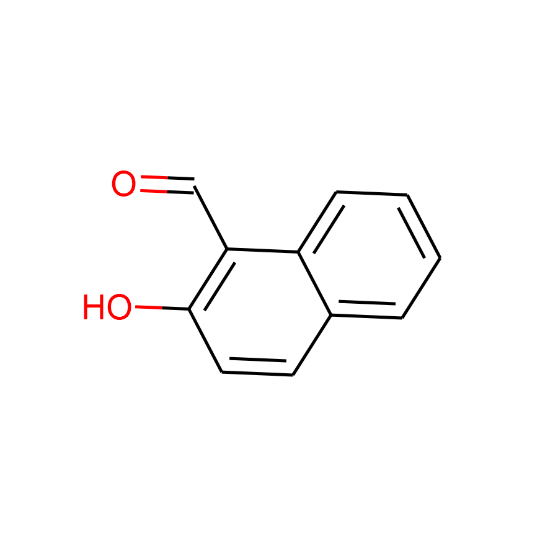 2-hydroxy-1-naphthaldehydeO=Cc1c(O)ccc2ccccc12Partial Match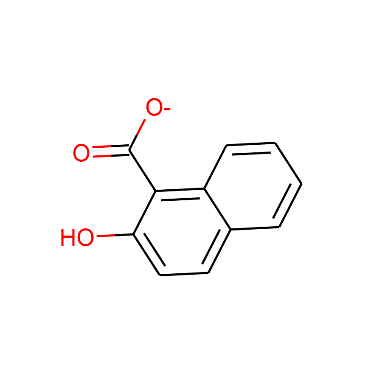 Throughput:0.17Oc1ccc2ccccc2c1C([O-])=OKeum et al, 20067Oc1ccccc1C([O-])=OSalicylic Acid/ 2-hydroxybenzoic acidPerfect MatchThroughput:0.068Coppotelli et al, 2010, 75, Chen et al, 1999105Ghosal et al, 20102Guerin et al, 19983Hadibarata et al, 201161Hadibarata et al, 200780Janbandhu et al, 2011106Leneva et al, 2009, 41Li et al, 201483Lin et al, 2014,5 Lu et al, 2013,6 Mallick et al, 2007, 11 Mallick et al, 2008,85 Muratova et al, 2014, 49Nie et al, 2016,18Prabhu et al, 2003,71 Prakash and Lal, 2013,72  Samanta et al, 199989Seo et al, 200714Seo et al, 200653Tao et al, 200790Roy et al, 2012,12 Seo et al, 2012,16 Sun et al, 2019,33 Wang et al, 200893Different protonationShao et al, 2015107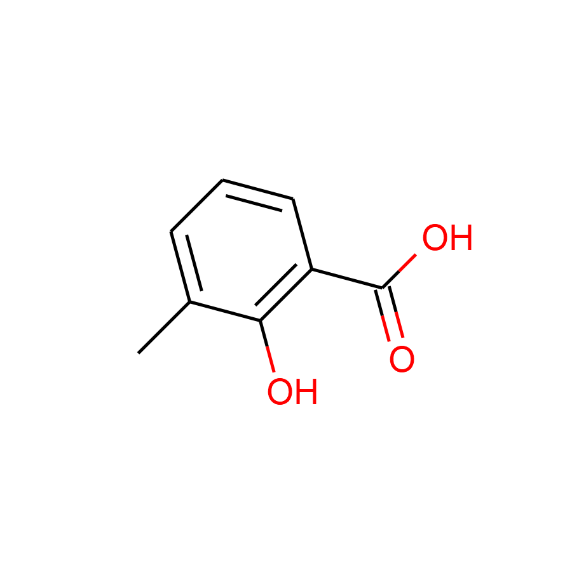 3-methylsalicylic acidCc1cccc(C(=O)O)c1ONo Match (Single paper)Mishra et al, 201950Oc1ccccc1C=OSalicylaldehydePartial Match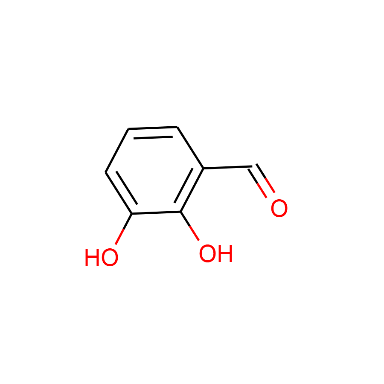 Throughput:0.015Oc1cccc(C=O)c1OGhosal et al, 20102Guerin et al, 19983Hadibarata et al, 200780Janbandhu et al, 2011106Mallick et al, 2007,11 Muratova et al, 2014, 49 Roy et al, 2012,12CatecholOc1ccccc1OPerfect MatchThroughput:0.010Ghosal et al, 20102Guerin et al, 19983Hadibarata et al, 201161Hadibarata et al, 200780Janbandhu et al, 2011106Leneva et al, 2009,41Li et al, 201483Mallick et al, 2007,11 Mallick et al, 2008,85 Nie et al, 2016,18 Roy et al, 2012,12 Seo et al, 2012,16 Wang et al, 200893Torres-Farradá et al, 2019102Zhang et al, 2005953,4-DihydroxybenzoateProtocatechuic acidOc1ccc(cc1O)C([O-])=OLow Throughput MatchThroughput: 0.0011Guerin et al, 19983Hadibarata et al, 201060Keum et al, 20067Keum et al, 200866Li et al, 201483Rehmann et al, 199630Samanta et al, 199989Seo et al, 200653Seo et al, 2012,16Sun et al, 2019,33Torres-Farradá et al, 2019102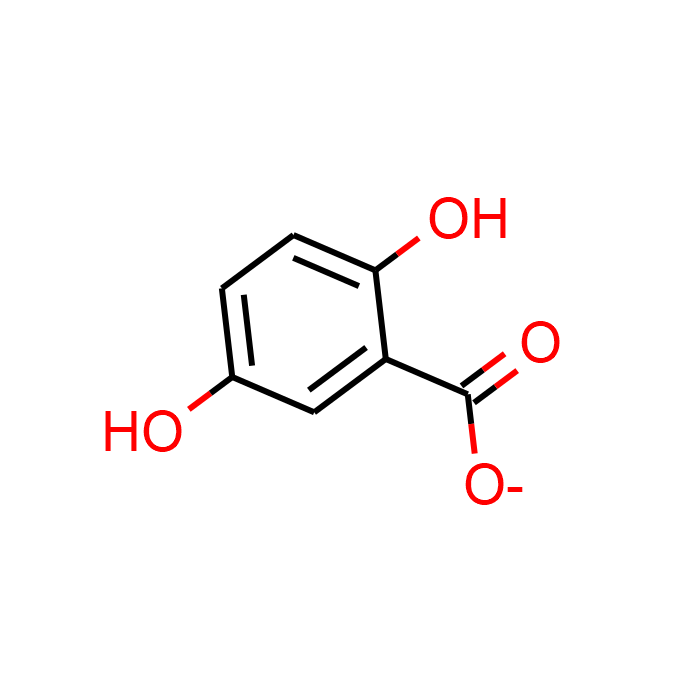 GentisateOc1ccc(O)c(c1)C([O-])=OPerfect MatchThroughput: 0.011Keum et al, 200866, Nzila et al, 201870Different protonation:Seo et al, 200714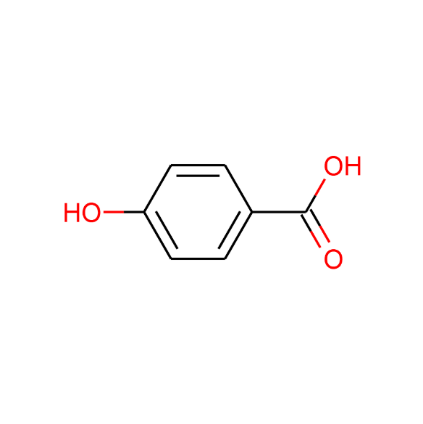 4-Hydroxybenzoic acidO=C(O)c1ccc(O)cc1Partial Match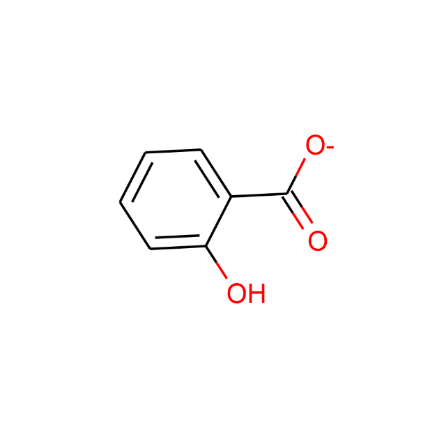 Throughput: 0.068Oc1ccccc1C([O-])=OHidayat et al, 2018, 47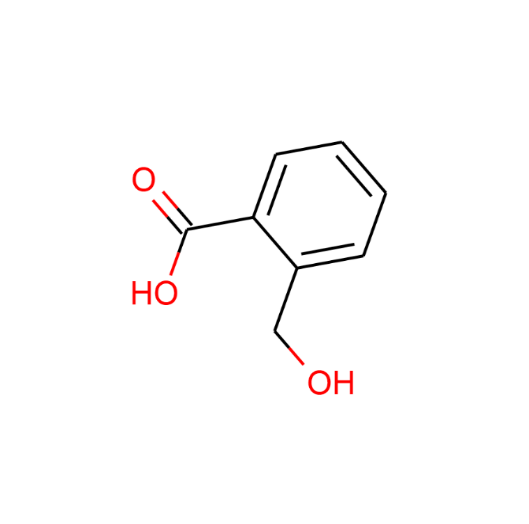 2-(Hydroxymethyl)benzoic acidO=C(O)c1ccccc1COPartial Match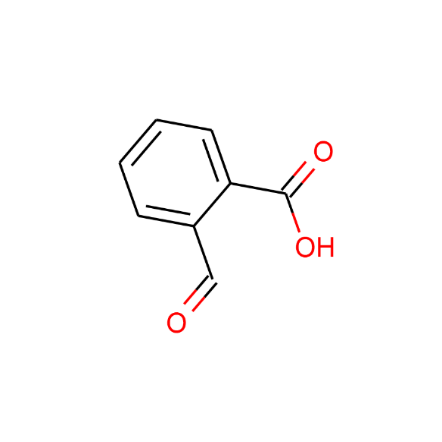 Throughput: 0.079[O-]C(=O)c1ccccc1C=OSeo et al, 2012,16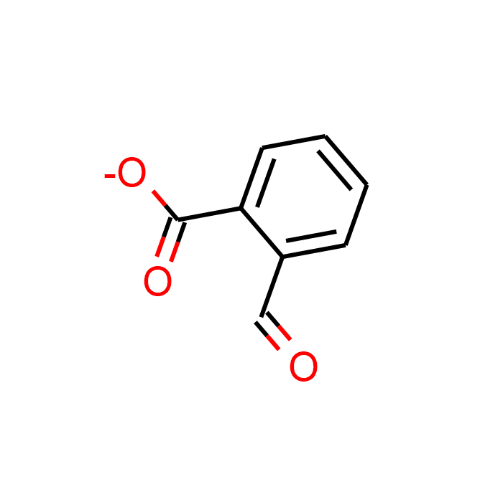 2-carboxybenzaldehyde2-Formylbenzoic acid[O-]C(=O)c1ccccc1C=OPerfect Match Throughput: 0.079Keum et al, 20067Rehmann et al, 199630Seo et al, 200653 Zhang et al, 201038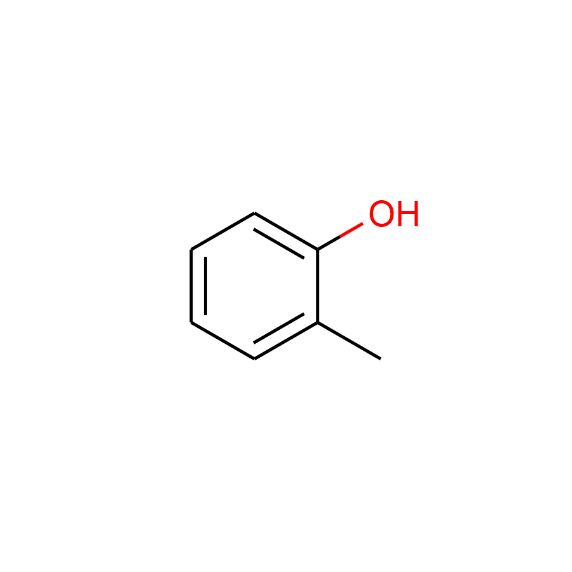 2-methylphenolCc1ccccc1OPartial Match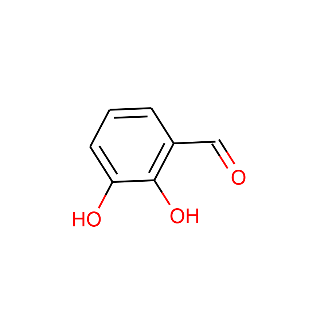 Throughput: 0.015Oc1cccc(C=O)c1OLi et al, 201862Benzoic AcidO=C(O)c1ccccc1Partial MatchThroughput: 0.068Oc1ccccc1C([O-])=OHidayat et al, 2018, 47 Li et al, 201483Zeinali et al, 200837Different Protonation:Bourguignon et al, 201920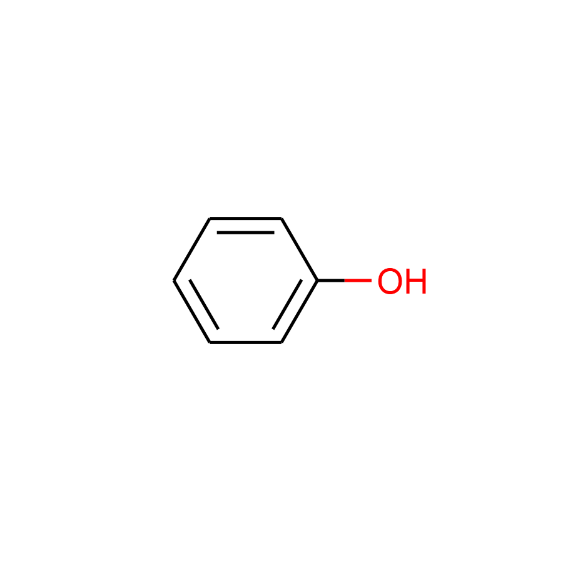 PhenolOc1ccccc1Low Throughput MatchThroughput: 1.28e-07Nie et al, 2016,18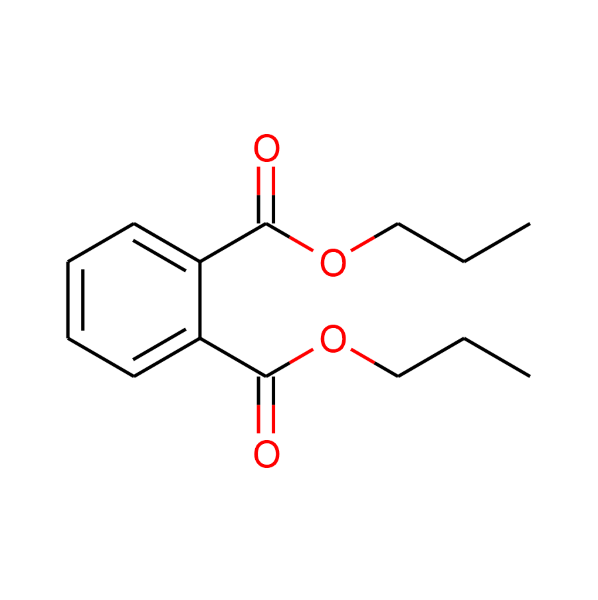 Diosbutyl phthalateCCCOC(=O)c1ccccc1C(=O)OCCCNo Match  However this study used alkane chains mixed in with the PAH. These compounds are most likely derived from o-phthalate.These compounds are not counted in the accuracy scoring.  Wang et al, 2007108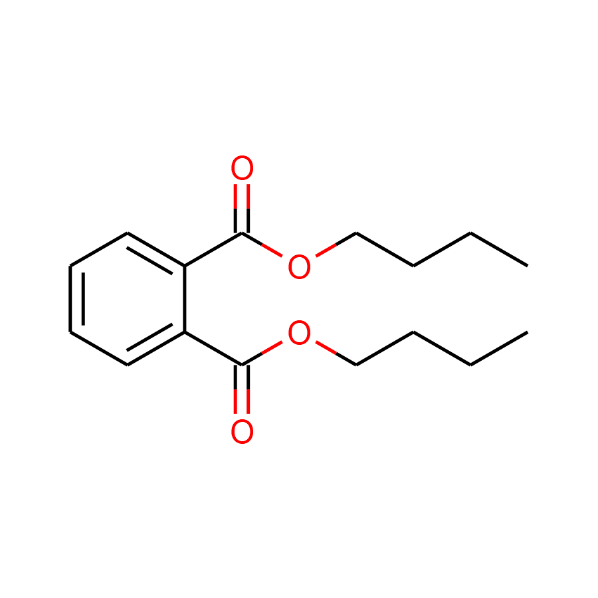 Dibutyl phthalateCCCCOC(=O)c1ccccc1C(=O)OCCCCWang et al, 2007108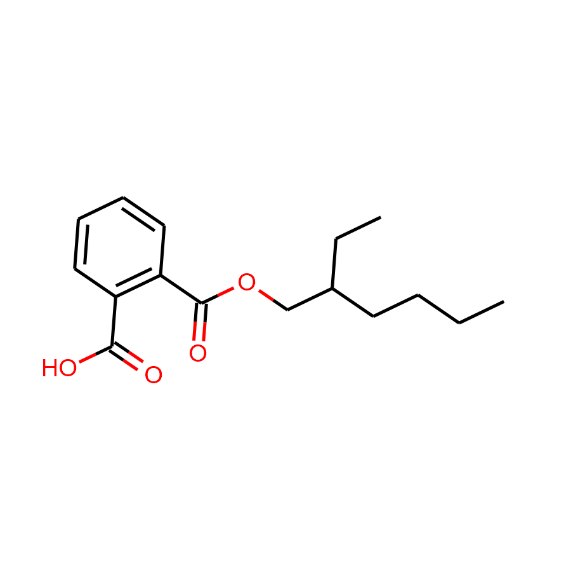 mono(2-ethylhexyl) phthalateCCCCC(CC)COC(=O)C1=C(C=CC=C1)C(O)=OWang et al, 2007108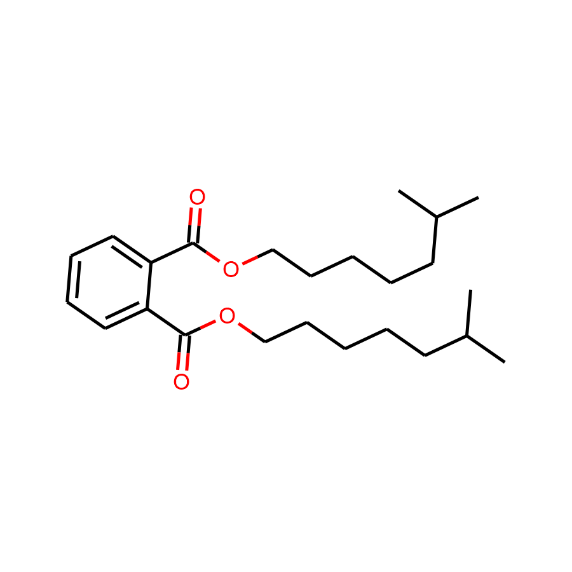 1,2-benzenedicarboxylic acid, diisooctyl esterCC(C)CCCCCOC(=O)C1=CC=CC=C1C(=O)OCCCCCC(C)CMishra et al, 201950Perfect MatchPartial MatchHigh Throughput1425Low Throughput34